Jadwiga Gajda (konsultacja Alicja Cholewa-Zawadzka)ROZKŁAD MATERIAŁUZ TEMATAMI LEKCJIDO PODRĘCZNIKA WIELOLETNIEGO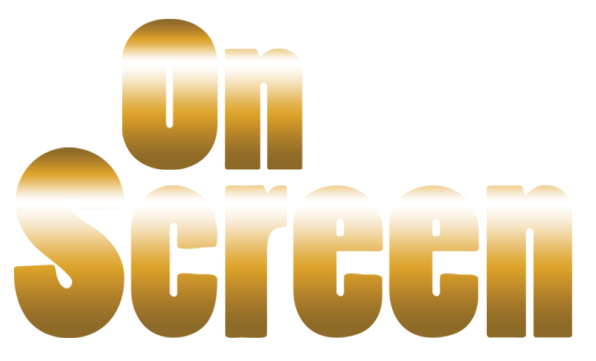 A2+/B1(opracowany zgodnie z podstawą programową
obowiązującą od 2019 r. – wariant III.1.R)PRZEZNACZONY NA 
120+ GODZIN LEKCYJNYCHpaździernik 2019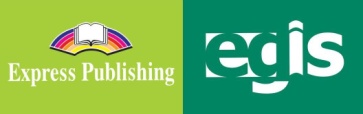 Wstęp On Screen to nowoczesny, sześcioczęściowy kurs języka angielskiego, który – dzięki zróżnicowanym komponentom – może być z powodzeniem wykorzystywany zarówno w szkołach ponadpodstawowych, jak i na kursach językowych i w uczelniach wyższych. Kurs jest opracowany w oparciu o zapisy zawarte w Europejskim Systemie Opisu Kształcenia Językowego (CEF), a jego pierwsza część, On Screen A2+/B1, odpowiada poziomowi A2+/B1 w skali przyjętej przez Radę Europy. Jest on dostosowany do wymogów nowej podstawy programowej, która powszechnie obowiązuje w szkołach ponadpodstawowych od roku szkolnego 2019/2020. Podręcznik jest przeznaczony do realizacji na III etapie edukacyjnym dla uczniów kontynuujących naukę języka angielskiego jako pierwszego języka obcego nowożytnego. Może być wykorzystywany w nauczaniu w zakresie rozszerzonym, czyli w wariancie III.1.R, jako rozpoczynający naukę w szkole ponadpodstawowej.Jak wspomniano wyżej, podręcznik posiada bardzo bogatą, nowoczesną obudowę, umożliwiającą uatrakcyjnienie zajęć, poszerzenie treści nauczania oraz zachęcenie i wdrożenie ucznia do samodzielnej pracy nad językiem. Do dodatkowych komponentów należą: nagrania MP3 i słowniczek angielsko-polski (dostępne na stronie internetowej https://learningclub.egis.com.pl), zeszyt ćwiczeń (Workbook & Grammar Book, dostępny również w postaci cyfrowej na platformie DigiBooks) oraz interaktywny eBook (i-eBook) zawierający – poza materiałem prezentowanym w książce – m.in. krótkie dokumentalne filmy wideo, interaktywne gry leksykalne, testy sprawdzające znajomość słownictwa i gramatyki. Nauczyciel w swojej pracy może również wykorzystać: książkę nauczyciela z dokładnymi scenariuszami zajęć (Teacher’s Book), testy i inne dodatkowe materiały, komplet nagrań na płytach CD (Class Audio CDs), a także – szczególnie polecane ze względu na wykorzystanie najnowocześniejszych technologii informacyjno-komunikacyjnych – oprogramowanie do tablic interaktywnych (Interactive Whiteboard Software). Materiał zawarty w podręczniku On Screen A2+/B1 może być zrealizowany w trakcie ponad 120 godzin lekcyjnych, czyli przy 4 godzinach języka angielskiego tygodniowo (zgodnie z ramowym planem nauczania dla liceum ogólnokształcącego, w zakresie rozszerzonym). Rozkład materiału zawiera informacje na temat każdej z lekcji zawartych w podręczniku, w odniesieniu zarówno do materiału tematyczno-leksykalnego i zagadnień gramatycznych (znajomość środków językowych), jak i do ćwiczonych umiejętności językowych (rozumienie i przetwarzanie wypowiedzi oraz tworzenie wypowiedzi i reagowanie na nie). Orientacyjny czas realizacji materiału opiera się na założeniach, że każdy moduł podręcznika to 14 godzin dydaktycznych, w tym:Modular page + Reading (a) – 2 godziny dydaktyczne;Vocabulary (b) – 2 godziny dydaktyczne;Grammar in use (c) – 2 godziny dydaktyczne;Listening Skills (d) – 1 godzina dydaktyczna;Speaking Skills (e) – 1 godzina dydaktyczna;Writing – 1 godzina dydaktyczna;CLIL + Culture Spot – 1 godzina dydaktyczna;Progress Check – 2 godziny dydaktyczne;Test modułowy – 2 godziny dydaktyczne (przeprowadzenie i omówienie wyników).Dodatkowo proponujemy poświęcić po 1 godzinie dydaktycznej na zajęcia dodatkowe po każdym module oraz 1 godzinę na lekcję organizacyjną (przeprowadzenie testu poziomującego – Placement Test) i 1 godzinę na lekcję końcową (przeprowadzenie testu kumulatywnego – Exit Test).Przedstawiony poniżej szczegółowy rozkład materiału do podręcznika On Screen A2+/B1 jest propozycją i punktem wyjścia do konstruowania indywidualnych rozkładów materiału dostosowanych do konkretnych warunków i możliwości edukacyjnych uczniów oraz do tygodniowego wymiaru godzin, który może ulec zwiększeniu. Przy modyfikacji rozkładu materiału warto uwzględnić zajęcia dodatkowe, które nie są oparte na materiale podręcznikowym (np. z okazji świąt St. Valentine’s Day czy Christmas) lub poświęcić dodatkowe godziny dydaktyczne na trudniejsze zagadnienia gramatyczne. Można również potraktować niektóre proponowane lekcje lub zadania opcjonalnie, tzn. albo zrezygnować z ich przeprowadzenia, albo zrealizować je w formie obowiązkowej lub dodatkowej pracy domowej.W rozkładzie materiału został uwzględniony podział znajomości środków językowych na znajomość leksyki, tematyki i gramatyki oraz podział umiejętności językowych na umiejętności receptywne, czyli czytanie i słuchanie, oraz umiejętności produktywne, czyli mówienie i pisanie. Poza tym w rozkładzie pojawiają się ćwiczenia w wymowie pod hasłem: fonetyka. Dodatkowo umieszczenie w każdej kolumnie wymagań szczegółowych (np. I.13, II.1, IV.4, V.7, VII.3, X, XII) zawartych w postawie programowej (wariant III.1.R) powoduje, że proponowany rozkład materiału jest szczególnie pomocny dla nauczyciela w jego pracy dydaktycznej. Materiał ćwiczeniowy (wyszczególniony w ostatniej kolumnie tabeli wyróżnionej innym kolorem tła) znajduje się głównie w dodatkowych rozdziałach na końcu podręcznika (SB), w zeszycie ćwiczeń (WB) i interaktywnym eBooku (i-eBook). Może on być uzupełniany przez nauczyciela o jeszcze inne materiały, np. filmy video znajdujące się w oprogramowaniu do tablic interaktywnych (IWS). Zadania te mogą stanowić doskonałą pomoc zarówno dla uczniów, którzy wolniej przyswajają materiał i wskazane jest wykonanie przez nich większej liczby ćwiczeń w celu utrwalenia wiadomości i umiejętności, jak i dla tych przygotowujących się do konkursów czy olimpiad językowych. W rozkładzie materiału zastosowano następujące nazwy, skróty i kolory czcionki:	np. I.13, IV.4 	– 	wymagania szczegółowe zawarte w podstawie programowej dla III etapu edukacyjnego, wariant III.1.R (różowy kolor czcionki);	SB 	– 	podręcznik ucznia (Student’s Book);	WB 	– 	zeszyt ćwiczeń (Workbook & Grammar Book);	i-eBook 	– 	interaktywny eBook; 	ICT 	– 	zadania z wykorzystaniem technologii informacyjno-komunikacyjnych;	WL 	– 	Word List (lista słów z wymową i wyjaśnieniami w języku angielskim – na końcu podręcznika);	GR 	– 	Grammar Reference (objaśnienia w języku angielskim i przykłady zagadnień gramatycznych – na końcu podręcznika);		App I & II 	– 	Appendix I & II (listy czasowników złożonych i wyrażeń przyimkowych – na końcu podręcznika);	GB 	– 	Grammar Bank (dodatkowe ćwiczenia gramatyczne – na końcu zeszytu ćwiczeń);	SW 	– 	Skills Work (rozdziały w zeszycie ćwiczeń);	* …… 	– 	informacje (np. data zajęć) do uzupełnienia przez nauczyciela;	** 	– 	informacje dotyczące materiału ćwiczeniowego do modyfikacji i uzupełnienia przez nauczyciela. ROZKŁAD MATERIAŁU – ON SCREEN INTERMEDIATE A2+/B1WARIANT III.1.R (ZAKRES ROZSZERZONY – 122 godziny)ROZDZIAŁstronaZNAJOMOŚĆ ŚRODKÓW JĘZYKOWYCHROZUMIENIE WYPOWIEDZI& PRZETWARZANIE WYPOWIEDZITWORZENIE WYPOWIEDZI& REAGOWANIE NA WYPOWIEDZIMATERIAŁ ĆWICZENIO-WY**DATA*ZNAJOMOŚĆ ŚRODKÓW JĘZYKOWYCHROZUMIENIE WYPOWIEDZI& PRZETWARZANIE WYPOWIEDZITWORZENIE WYPOWIEDZI& REAGOWANIE NA WYPOWIEDZIMATERIAŁ ĆWICZENIO-WY**LEKCJA  1…………Temat lekcji: 1. Lekcja organizacyjna: test poziomujący (Placement Test).Temat lekcji: 1. Lekcja organizacyjna: test poziomujący (Placement Test).Temat lekcji: 1. Lekcja organizacyjna: test poziomujący (Placement Test).Temat lekcji: 1. Lekcja organizacyjna: test poziomujący (Placement Test).MODULE 1 – DESTINATIONSTEMATY: ŻYCIE PRYWATNE, PODRÓŻOWANIE I TURYSTYKA, ŚWIAT PRZYRODY, 
ELEMENTY WIEDZY O KRAJACH ANGLOJĘZYCZNYCH I O POLSCE I.5, I.8, I.13, IX.1, IX.2MODULE 1 – DESTINATIONSTEMATY: ŻYCIE PRYWATNE, PODRÓŻOWANIE I TURYSTYKA, ŚWIAT PRZYRODY, 
ELEMENTY WIEDZY O KRAJACH ANGLOJĘZYCZNYCH I O POLSCE I.5, I.8, I.13, IX.1, IX.2MODULE 1 – DESTINATIONSTEMATY: ŻYCIE PRYWATNE, PODRÓŻOWANIE I TURYSTYKA, ŚWIAT PRZYRODY, 
ELEMENTY WIEDZY O KRAJACH ANGLOJĘZYCZNYCH I O POLSCE I.5, I.8, I.13, IX.1, IX.2MODULE 1 – DESTINATIONSTEMATY: ŻYCIE PRYWATNE, PODRÓŻOWANIE I TURYSTYKA, ŚWIAT PRZYRODY, 
ELEMENTY WIEDZY O KRAJACH ANGLOJĘZYCZNYCH I O POLSCE I.5, I.8, I.13, IX.1, IX.2MODULE 1 – DESTINATIONSTEMATY: ŻYCIE PRYWATNE, PODRÓŻOWANIE I TURYSTYKA, ŚWIAT PRZYRODY, 
ELEMENTY WIEDZY O KRAJACH ANGLOJĘZYCZNYCH I O POLSCE I.5, I.8, I.13, IX.1, IX.2LEKCJA  21Modular page+1aReadingstr. 5–7Leksyka i tematyka: elementy krajobrazu opis miejsc ciekawych krajobrazowo słowa i zwroty wyróżnione, np. extreme, wilderness, sea animalsI.8, I.13, IX.1, X, XIVCzytanie: opisy krajobrazu na zdjęciach; uzupełnianie luk podanymi wyrazamizdania dot. Patagonii, uzupełnianie luk w zdaniach podanymi wyrazami(zintegrowane ze słuchaniem) Patagonia; znajdowanie podstawowych informacji oraz zadanie typu P/FII.1, III.1, III.4, XIIIMówienie: krótka opinia dot. wybranych miejsc prezentowanych na zdjęciach (z użyciem wskazanych wyrazów)IV.1, IV.3, IV.4, IV.5, IV.6, IV.9, VIII.1SB: VIDEO SB: WL1WB: 1ai-eBook: LEKCJA  21Modular page+1aReadingstr. 5–7Leksyka i tematyka: elementy krajobrazu opis miejsc ciekawych krajobrazowo słowa i zwroty wyróżnione, np. extreme, wilderness, sea animalsI.8, I.13, IX.1, X, XIVCzytanie: opisy krajobrazu na zdjęciach; uzupełnianie luk podanymi wyrazamizdania dot. Patagonii, uzupełnianie luk w zdaniach podanymi wyrazami(zintegrowane ze słuchaniem) Patagonia; znajdowanie podstawowych informacji oraz zadanie typu P/FII.1, III.1, III.4, XIIIMówienie: krótka opinia dot. wybranych miejsc prezentowanych na zdjęciach (z użyciem wskazanych wyrazów)IV.1, IV.3, IV.4, IV.5, IV.6, IV.9, VIII.1LEKCJA  2…………Leksyka i tematyka: elementy krajobrazu opis miejsc ciekawych krajobrazowo słowa i zwroty wyróżnione, np. extreme, wilderness, sea animalsI.8, I.13, IX.1, X, XIVCzytanie: opisy krajobrazu na zdjęciach; uzupełnianie luk podanymi wyrazamizdania dot. Patagonii, uzupełnianie luk w zdaniach podanymi wyrazami(zintegrowane ze słuchaniem) Patagonia; znajdowanie podstawowych informacji oraz zadanie typu P/FII.1, III.1, III.4, XIIIMówienie: krótka opinia dot. wybranych miejsc prezentowanych na zdjęciach (z użyciem wskazanych wyrazów)IV.1, IV.3, IV.4, IV.5, IV.6, IV.9, VIII.1LEKCJA  2…………Temat lekcji: 1. Natural features – słownictwo, ćwiczenia w mówieniu. Patagonia – praca z tekstem. Temat lekcji: 1. Natural features – słownictwo, ćwiczenia w mówieniu. Patagonia – praca z tekstem. Temat lekcji: 1. Natural features – słownictwo, ćwiczenia w mówieniu. Patagonia – praca z tekstem. Temat lekcji: 1. Natural features – słownictwo, ćwiczenia w mówieniu. Patagonia – praca z tekstem. LEKCJA  31aReading+1b (ćw. 1–3)str. 7–8Leksyka i tematyka: opis miejsc ciekawych krajobrazowosłowa i zwroty wyróżnione, np. remote, extinct volcano, peninsula, unspoilt, oraz znajdowanie synonimów, np. range – variety, future genarations – descendantsużycie wskazanych przyimków w kontekście, np. on Earth, in the northI.8, I.13, IX.1, X, XIVCzytanie i mówienie: Patagonia; odpowiedzi na pytania do tekstu i ćwiczenia leksykalneCzytanie:Visit Patagonia; uzupełnianie luk w ogłoszeniu podanymi wyrazami III.1, III.4, III.7, IV.1, IV.3, IV.7, VI.3, VIII.2, XIMówienie:wypowiedź nt. powodów, dla których warto odwiedzić Patagonię (na podstawie tekstu)Pisanie:projekt ICT – (praca w grupach) zbieranie informacji o miejscu ciekawym krajobrazowo w Polsce i przygotowanie plakatu o nim IV.1, IV.3, IV.6, IV.7, IV.9, V.1, V.2, V.3, V.12, VII.3, VIII.3, IX.1, XI, XIISB: VIDEO SB: WL1WB: 1ai-eBook: LEKCJA  31aReading+1b (ćw. 1–3)str. 7–8Leksyka i tematyka: opis miejsc ciekawych krajobrazowosłowa i zwroty wyróżnione, np. remote, extinct volcano, peninsula, unspoilt, oraz znajdowanie synonimów, np. range – variety, future genarations – descendantsużycie wskazanych przyimków w kontekście, np. on Earth, in the northI.8, I.13, IX.1, X, XIVCzytanie i mówienie: Patagonia; odpowiedzi na pytania do tekstu i ćwiczenia leksykalneCzytanie:Visit Patagonia; uzupełnianie luk w ogłoszeniu podanymi wyrazami III.1, III.4, III.7, IV.1, IV.3, IV.7, VI.3, VIII.2, XIMówienie:wypowiedź nt. powodów, dla których warto odwiedzić Patagonię (na podstawie tekstu)Pisanie:projekt ICT – (praca w grupach) zbieranie informacji o miejscu ciekawym krajobrazowo w Polsce i przygotowanie plakatu o nim IV.1, IV.3, IV.6, IV.7, IV.9, V.1, V.2, V.3, V.12, VII.3, VIII.3, IX.1, XI, XIILEKCJA  3…………Leksyka i tematyka: opis miejsc ciekawych krajobrazowosłowa i zwroty wyróżnione, np. remote, extinct volcano, peninsula, unspoilt, oraz znajdowanie synonimów, np. range – variety, future genarations – descendantsużycie wskazanych przyimków w kontekście, np. on Earth, in the northI.8, I.13, IX.1, X, XIVCzytanie i mówienie: Patagonia; odpowiedzi na pytania do tekstu i ćwiczenia leksykalneCzytanie:Visit Patagonia; uzupełnianie luk w ogłoszeniu podanymi wyrazami III.1, III.4, III.7, IV.1, IV.3, IV.7, VI.3, VIII.2, XIMówienie:wypowiedź nt. powodów, dla których warto odwiedzić Patagonię (na podstawie tekstu)Pisanie:projekt ICT – (praca w grupach) zbieranie informacji o miejscu ciekawym krajobrazowo w Polsce i przygotowanie plakatu o nim IV.1, IV.3, IV.6, IV.7, IV.9, V.1, V.2, V.3, V.12, VII.3, VIII.3, IX.1, XI, XIILEKCJA  3…………Temat lekcji: 1. Places of natural beauty – słownictwo, ćwiczenia w mówieniu, projekt ICT.Temat lekcji: 1. Places of natural beauty – słownictwo, ćwiczenia w mówieniu, projekt ICT.Temat lekcji: 1. Places of natural beauty – słownictwo, ćwiczenia w mówieniu, projekt ICT.Temat lekcji: 1. Places of natural beauty – słownictwo, ćwiczenia w mówieniu, projekt ICT.LEKCJE  4–51bVocabularystr. 8–9Leksyka i tematyka: opisywanie miejsc ciekawych turystycznieopisywanie pogodysłownictwo zw. z wakacjami, urlopem, np. friendly locals, cheap hostel, backpack; różnica znaczeniowa między trip a travelczasowniki złożone z gotworzenie rzeczowników od innych rzeczowników, przymiotników i czasowników poprzez dodanie przyrostków -hood, -ship, -ance/-ence, 
-ness, -ity, -ment, -tion/-sion oraz przykłady tego typu rzeczownikówużycie wskazanych przyimków w kontekście, np. close to, at the same timeI.8, I.13, X, XIV Czytanie: Travel Guide: Dublin; uzupełnianie luk w tekście podanymi wyrazamitekst o pogodzie na Islandii, wybór właściwych wyrazów pasujących do luk w tekścieIII.1, III.4Mówienie lub pisanie: porównywanie pogody w Polsce do pogody na IslandiiMówienie: krótki opis popularnych wśród turystów miejsc w Polsce IV.1, IV.3, V.1, V.3, VIII.2SB: WL1SB: App I & IIWB: 1bi-eBook: LEKCJE  4–51bVocabularystr. 8–9Leksyka i tematyka: opisywanie miejsc ciekawych turystycznieopisywanie pogodysłownictwo zw. z wakacjami, urlopem, np. friendly locals, cheap hostel, backpack; różnica znaczeniowa między trip a travelczasowniki złożone z gotworzenie rzeczowników od innych rzeczowników, przymiotników i czasowników poprzez dodanie przyrostków -hood, -ship, -ance/-ence, 
-ness, -ity, -ment, -tion/-sion oraz przykłady tego typu rzeczownikówużycie wskazanych przyimków w kontekście, np. close to, at the same timeI.8, I.13, X, XIV Czytanie: Travel Guide: Dublin; uzupełnianie luk w tekście podanymi wyrazamitekst o pogodzie na Islandii, wybór właściwych wyrazów pasujących do luk w tekścieIII.1, III.4Mówienie lub pisanie: porównywanie pogody w Polsce do pogody na IslandiiMówienie: krótki opis popularnych wśród turystów miejsc w Polsce IV.1, IV.3, V.1, V.3, VIII.2LEKCJE  4–5……………………Leksyka i tematyka: opisywanie miejsc ciekawych turystycznieopisywanie pogodysłownictwo zw. z wakacjami, urlopem, np. friendly locals, cheap hostel, backpack; różnica znaczeniowa między trip a travelczasowniki złożone z gotworzenie rzeczowników od innych rzeczowników, przymiotników i czasowników poprzez dodanie przyrostków -hood, -ship, -ance/-ence, 
-ness, -ity, -ment, -tion/-sion oraz przykłady tego typu rzeczownikówużycie wskazanych przyimków w kontekście, np. close to, at the same timeI.8, I.13, X, XIV Czytanie: Travel Guide: Dublin; uzupełnianie luk w tekście podanymi wyrazamitekst o pogodzie na Islandii, wybór właściwych wyrazów pasujących do luk w tekścieIII.1, III.4Mówienie lub pisanie: porównywanie pogody w Polsce do pogody na IslandiiMówienie: krótki opis popularnych wśród turystów miejsc w Polsce IV.1, IV.3, V.1, V.3, VIII.2LEKCJE  4–5……………………Tematy lekcji: 1. Weather & tourism – słownictwo, ćwiczenia w mówieniu i pisaniu.                           2. Holidays – słownictwo. Phrasal verbs with “go” & prepositions – ćwiczenia. Forming nouns – słowotwórstwo. Tematy lekcji: 1. Weather & tourism – słownictwo, ćwiczenia w mówieniu i pisaniu.                           2. Holidays – słownictwo. Phrasal verbs with “go” & prepositions – ćwiczenia. Forming nouns – słowotwórstwo. Tematy lekcji: 1. Weather & tourism – słownictwo, ćwiczenia w mówieniu i pisaniu.                           2. Holidays – słownictwo. Phrasal verbs with “go” & prepositions – ćwiczenia. Forming nouns – słowotwórstwo. Tematy lekcji: 1. Weather & tourism – słownictwo, ćwiczenia w mówieniu i pisaniu.                           2. Holidays – słownictwo. Phrasal verbs with “go” & prepositions – ćwiczenia. Forming nouns – słowotwórstwo. LEKCJE 6–71cGrammar in Usestr. 10–11Gramatyka i tematyka: użycie czasów Present Simple, Present Continuous oraz różnice między nimiużycie czasów Present Perfect, Present Perfect Continuous i różnice między nimi użycie określeń czasu: always, usually, often, sometimes, rarely/seldom, neverużycie bezokolicznika z to i bez to oraz form czasownika z -ingtransformacje zdaniowe z użyciem ww. strukturopisywanie aktywności wakacyjnych i porady dot. wakacyjnej wizyty w PolsceI.5, I.8, VIII.2, XIVCzytanie: e-mail nieformalny z opisem wakacyjnego pobytu w Malezji; dobór wyróżnionych form czasownikowych do ich użycia oraz wyszukiwanie przykładów użycia bezokoliczników i form z -ing III.1, III.4, III.7Mówienie: (praca w parach) opisywanie własnych czynności wakacyjnych (z użyciem wskazanego słownictwa) (praca w parach) dialogi sterowane dot. czynności wakacyjnych/urlopowych Mówienie lub pisanie: udzielanie rad dot. wakacyjnej wizyty w Polsce (z użyciem wskazanych zwrotów) IV.2, IV.6, IV.11, V.6, V.11, VI.3, VI.9, VII.3, VII.9, VIII.1, XISB: GR2–GR4 SB: VIDEOWB: 1c + GB M.1i-eBook: LEKCJE 6–71cGrammar in Usestr. 10–11Gramatyka i tematyka: użycie czasów Present Simple, Present Continuous oraz różnice między nimiużycie czasów Present Perfect, Present Perfect Continuous i różnice między nimi użycie określeń czasu: always, usually, often, sometimes, rarely/seldom, neverużycie bezokolicznika z to i bez to oraz form czasownika z -ingtransformacje zdaniowe z użyciem ww. strukturopisywanie aktywności wakacyjnych i porady dot. wakacyjnej wizyty w PolsceI.5, I.8, VIII.2, XIVCzytanie: e-mail nieformalny z opisem wakacyjnego pobytu w Malezji; dobór wyróżnionych form czasownikowych do ich użycia oraz wyszukiwanie przykładów użycia bezokoliczników i form z -ing III.1, III.4, III.7Mówienie: (praca w parach) opisywanie własnych czynności wakacyjnych (z użyciem wskazanego słownictwa) (praca w parach) dialogi sterowane dot. czynności wakacyjnych/urlopowych Mówienie lub pisanie: udzielanie rad dot. wakacyjnej wizyty w Polsce (z użyciem wskazanych zwrotów) IV.2, IV.6, IV.11, V.6, V.11, VI.3, VI.9, VII.3, VII.9, VIII.1, XILEKCJE 6–7……………………Gramatyka i tematyka: użycie czasów Present Simple, Present Continuous oraz różnice między nimiużycie czasów Present Perfect, Present Perfect Continuous i różnice między nimi użycie określeń czasu: always, usually, often, sometimes, rarely/seldom, neverużycie bezokolicznika z to i bez to oraz form czasownika z -ingtransformacje zdaniowe z użyciem ww. strukturopisywanie aktywności wakacyjnych i porady dot. wakacyjnej wizyty w PolsceI.5, I.8, VIII.2, XIVCzytanie: e-mail nieformalny z opisem wakacyjnego pobytu w Malezji; dobór wyróżnionych form czasownikowych do ich użycia oraz wyszukiwanie przykładów użycia bezokoliczników i form z -ing III.1, III.4, III.7Mówienie: (praca w parach) opisywanie własnych czynności wakacyjnych (z użyciem wskazanego słownictwa) (praca w parach) dialogi sterowane dot. czynności wakacyjnych/urlopowych Mówienie lub pisanie: udzielanie rad dot. wakacyjnej wizyty w Polsce (z użyciem wskazanych zwrotów) IV.2, IV.6, IV.11, V.6, V.11, VI.3, VI.9, VII.3, VII.9, VIII.1, XILEKCJE 6–7……………………Tematy lekcji: 1. Czasy teraźniejsze – porównanie, ćwiczenia gramatyczne, ćwiczenia w mówieniu.                           2. Użycie bezokoliczników i form z -ing – ćwiczenia gramatyczne. Tips for visiting Poland. Tematy lekcji: 1. Czasy teraźniejsze – porównanie, ćwiczenia gramatyczne, ćwiczenia w mówieniu.                           2. Użycie bezokoliczników i form z -ing – ćwiczenia gramatyczne. Tips for visiting Poland. Tematy lekcji: 1. Czasy teraźniejsze – porównanie, ćwiczenia gramatyczne, ćwiczenia w mówieniu.                           2. Użycie bezokoliczników i form z -ing – ćwiczenia gramatyczne. Tips for visiting Poland. Tematy lekcji: 1. Czasy teraźniejsze – porównanie, ćwiczenia gramatyczne, ćwiczenia w mówieniu.                           2. Użycie bezokoliczników i form z -ing – ćwiczenia gramatyczne. Tips for visiting Poland. LEKCJA  81dListening skillsstr. 12Tematyka i leksyka: opis ciekawych miejsc wakacyjnych/ urlopowych słowa wyróżnione, np. turquoise waters, crystal clear, beach resortFonetyka:różnice w akcentowaniu tych samych wyrazów jako rzeczowników lub czasowników, np. refund, insult, present (tzw. stress-shift)I.8, II.1, X, XIVSłuchanie i czytanie: ćwiczenie przygotowawcze: przewidywanie części mowy, których brakuje w notatce dot. radiowego ogłoszenia + zapis tekstu ogłoszeniaA Winter Sun Destination; ogłoszenie rekomendujące Kubę jako miejsce wakacji/ urlopu; uzupełnianie luk w notatce dot. ogłoszeniaII.1, II.5, II.7, III.1, III.7, IX.1 Mówienie: (praca w parach) opis powodów, dla których warto odwiedzić Kubę Pisanie: tworzenie par zdań z tymi samymi wyrazami (jako rzeczownikami i czasownikami) oraz prawidłowe ich odczytywanie IV.1, IV.3, IV.4, IV.6, IV.9, V.1, V.2, VI.1, VI.2, VI.3, VI.4, VI.8, VIII.2, XI, XIII, XIVSB: WL1WB: 1di-eBook:LEKCJA  81dListening skillsstr. 12Tematyka i leksyka: opis ciekawych miejsc wakacyjnych/ urlopowych słowa wyróżnione, np. turquoise waters, crystal clear, beach resortFonetyka:różnice w akcentowaniu tych samych wyrazów jako rzeczowników lub czasowników, np. refund, insult, present (tzw. stress-shift)I.8, II.1, X, XIVSłuchanie i czytanie: ćwiczenie przygotowawcze: przewidywanie części mowy, których brakuje w notatce dot. radiowego ogłoszenia + zapis tekstu ogłoszeniaA Winter Sun Destination; ogłoszenie rekomendujące Kubę jako miejsce wakacji/ urlopu; uzupełnianie luk w notatce dot. ogłoszeniaII.1, II.5, II.7, III.1, III.7, IX.1 Mówienie: (praca w parach) opis powodów, dla których warto odwiedzić Kubę Pisanie: tworzenie par zdań z tymi samymi wyrazami (jako rzeczownikami i czasownikami) oraz prawidłowe ich odczytywanie IV.1, IV.3, IV.4, IV.6, IV.9, V.1, V.2, VI.1, VI.2, VI.3, VI.4, VI.8, VIII.2, XI, XIII, XIVLEKCJA  8…………Tematyka i leksyka: opis ciekawych miejsc wakacyjnych/ urlopowych słowa wyróżnione, np. turquoise waters, crystal clear, beach resortFonetyka:różnice w akcentowaniu tych samych wyrazów jako rzeczowników lub czasowników, np. refund, insult, present (tzw. stress-shift)I.8, II.1, X, XIVSłuchanie i czytanie: ćwiczenie przygotowawcze: przewidywanie części mowy, których brakuje w notatce dot. radiowego ogłoszenia + zapis tekstu ogłoszeniaA Winter Sun Destination; ogłoszenie rekomendujące Kubę jako miejsce wakacji/ urlopu; uzupełnianie luk w notatce dot. ogłoszeniaII.1, II.5, II.7, III.1, III.7, IX.1 Mówienie: (praca w parach) opis powodów, dla których warto odwiedzić Kubę Pisanie: tworzenie par zdań z tymi samymi wyrazami (jako rzeczownikami i czasownikami) oraz prawidłowe ich odczytywanie IV.1, IV.3, IV.4, IV.6, IV.9, V.1, V.2, VI.1, VI.2, VI.3, VI.4, VI.8, VIII.2, XI, XIII, XIVLEKCJA  8…………Temat lekcji: 1. Holiday destinations – słownictwo, ćwiczenia w słuchaniu. Stress-shift – ćwiczenia w wymowie. Temat lekcji: 1. Holiday destinations – słownictwo, ćwiczenia w słuchaniu. Stress-shift – ćwiczenia w wymowie. Temat lekcji: 1. Holiday destinations – słownictwo, ćwiczenia w słuchaniu. Stress-shift – ćwiczenia w wymowie. Temat lekcji: 1. Holiday destinations – słownictwo, ćwiczenia w słuchaniu. Stress-shift – ćwiczenia w wymowie. LEKCJA  91eSpeaking skillsstr. 13Tematyka i leksyka: pytanie o drogę i udzielanie wskazówek, jak dojść do określonych miejscopisywanie zdjęcia prezentującego przygotowania do wyjazdu I.5, I.8, X, XIV Czytanie i słuchanie: rozmowa w recepcji hotelowej: pytanie o drogę do muzeum i udzielanie wskazówek, jak tam dojść; znajdowanie drogi na planie miasta + odgrywanie dialoguII.1, II.2, II.5, II.7, III.1, III.4, III.7Mówienie: (praca w parach) dialog w recepcji hotelowej pomiędzy gościem a pracownikiem hotelu: pytanie o drogę i udzielanie wskazówek, jak dojść do określonych miejscCzytanie i mówienie: uzupełnianie opisu zdjęcia podanymi wyrazami + (praca w parach) opisywanie zdjęcia bez użycia tekstu z celowymi błędami rzeczowymi, poprawianie błędów przez partnera III.5, IV.1, IV.2, IV.3, IV.7, IV.9, IV.11, VI.2, VI.3, VI.11, VI.14, VI.15, VIII.2, X, XI, XIII, XIVSB: WL1WB: 1ei-eBook:LEKCJA  91eSpeaking skillsstr. 13Tematyka i leksyka: pytanie o drogę i udzielanie wskazówek, jak dojść do określonych miejscopisywanie zdjęcia prezentującego przygotowania do wyjazdu I.5, I.8, X, XIV Czytanie i słuchanie: rozmowa w recepcji hotelowej: pytanie o drogę do muzeum i udzielanie wskazówek, jak tam dojść; znajdowanie drogi na planie miasta + odgrywanie dialoguII.1, II.2, II.5, II.7, III.1, III.4, III.7Mówienie: (praca w parach) dialog w recepcji hotelowej pomiędzy gościem a pracownikiem hotelu: pytanie o drogę i udzielanie wskazówek, jak dojść do określonych miejscCzytanie i mówienie: uzupełnianie opisu zdjęcia podanymi wyrazami + (praca w parach) opisywanie zdjęcia bez użycia tekstu z celowymi błędami rzeczowymi, poprawianie błędów przez partnera III.5, IV.1, IV.2, IV.3, IV.7, IV.9, IV.11, VI.2, VI.3, VI.11, VI.14, VI.15, VIII.2, X, XI, XIII, XIVLEKCJA  9…………Tematyka i leksyka: pytanie o drogę i udzielanie wskazówek, jak dojść do określonych miejscopisywanie zdjęcia prezentującego przygotowania do wyjazdu I.5, I.8, X, XIV Czytanie i słuchanie: rozmowa w recepcji hotelowej: pytanie o drogę do muzeum i udzielanie wskazówek, jak tam dojść; znajdowanie drogi na planie miasta + odgrywanie dialoguII.1, II.2, II.5, II.7, III.1, III.4, III.7Mówienie: (praca w parach) dialog w recepcji hotelowej pomiędzy gościem a pracownikiem hotelu: pytanie o drogę i udzielanie wskazówek, jak dojść do określonych miejscCzytanie i mówienie: uzupełnianie opisu zdjęcia podanymi wyrazami + (praca w parach) opisywanie zdjęcia bez użycia tekstu z celowymi błędami rzeczowymi, poprawianie błędów przez partnera III.5, IV.1, IV.2, IV.3, IV.7, IV.9, IV.11, VI.2, VI.3, VI.11, VI.14, VI.15, VIII.2, X, XI, XIII, XIVLEKCJA  9…………Temat lekcji: 1. Asking for & giving directions – dialogi. Describing a photo – ćwiczenia w czytaniu i mówieniu.Temat lekcji: 1. Asking for & giving directions – dialogi. Describing a photo – ćwiczenia w czytaniu i mówieniu.Temat lekcji: 1. Asking for & giving directions – dialogi. Describing a photo – ćwiczenia w czytaniu i mówieniu.Temat lekcji: 1. Asking for & giving directions – dialogi. Describing a photo – ćwiczenia w czytaniu i mówieniu.LEKCJA  101fWritingstr. 14–15Tematyka, leksyka i gramatyka: opisywanie miejsc ciekawych turystycznie techniki stosowane przy rozpoczęciu i zakończeniu artykułu, np. pytania retoryczne, cytatyużycie przymiotników w opisie oraz szyk przymiotników przed rzeczownikiemrekomendowanie ciekawego miejsca wartego odwiedzeniaI.8, X, XIVCzytanie: Lose Yourself in Ljubljana; analiza przykładowego artykułu pod kątem treści, kompozycji i języka; dobór akapitów do ich treści, analiza technik użytych do rozpoczęcia i zakończenia artykułu oraz wyszukiwanie przymiotników opisujących wskazane elementy III.1, III.2, III.3, III.7Pisanie (ćwiczenia przygotowawcze):zastępowanie przymiotników w zdaniach innymi, ciekawszymi; wstawianie przymiotników przed rzeczownikiem we właściwej kolejnościuzupełnianie zwrotów rekomendujących miejsca podanymi wyrazamiPisanie: artykuł opisujący ciekawe miejsce wakacyjne w Polsce (w oparciu o notatki, plan i przydatne zwroty) oraz korekta własnej wypowiedziIII.6, V.1, V.2, V.3, V.6, V.11, V.12, V.13, VII.3, VII.4, VII.8, X, XIII, XIVSB: WL1, GR4–GR5SB: VIDEOWB: 1fi-eBook:LEKCJA  101fWritingstr. 14–15Tematyka, leksyka i gramatyka: opisywanie miejsc ciekawych turystycznie techniki stosowane przy rozpoczęciu i zakończeniu artykułu, np. pytania retoryczne, cytatyużycie przymiotników w opisie oraz szyk przymiotników przed rzeczownikiemrekomendowanie ciekawego miejsca wartego odwiedzeniaI.8, X, XIVCzytanie: Lose Yourself in Ljubljana; analiza przykładowego artykułu pod kątem treści, kompozycji i języka; dobór akapitów do ich treści, analiza technik użytych do rozpoczęcia i zakończenia artykułu oraz wyszukiwanie przymiotników opisujących wskazane elementy III.1, III.2, III.3, III.7Pisanie (ćwiczenia przygotowawcze):zastępowanie przymiotników w zdaniach innymi, ciekawszymi; wstawianie przymiotników przed rzeczownikiem we właściwej kolejnościuzupełnianie zwrotów rekomendujących miejsca podanymi wyrazamiPisanie: artykuł opisujący ciekawe miejsce wakacyjne w Polsce (w oparciu o notatki, plan i przydatne zwroty) oraz korekta własnej wypowiedziIII.6, V.1, V.2, V.3, V.6, V.11, V.12, V.13, VII.3, VII.4, VII.8, X, XIII, XIVLEKCJA  10…………Tematyka, leksyka i gramatyka: opisywanie miejsc ciekawych turystycznie techniki stosowane przy rozpoczęciu i zakończeniu artykułu, np. pytania retoryczne, cytatyużycie przymiotników w opisie oraz szyk przymiotników przed rzeczownikiemrekomendowanie ciekawego miejsca wartego odwiedzeniaI.8, X, XIVCzytanie: Lose Yourself in Ljubljana; analiza przykładowego artykułu pod kątem treści, kompozycji i języka; dobór akapitów do ich treści, analiza technik użytych do rozpoczęcia i zakończenia artykułu oraz wyszukiwanie przymiotników opisujących wskazane elementy III.1, III.2, III.3, III.7Pisanie (ćwiczenia przygotowawcze):zastępowanie przymiotników w zdaniach innymi, ciekawszymi; wstawianie przymiotników przed rzeczownikiem we właściwej kolejnościuzupełnianie zwrotów rekomendujących miejsca podanymi wyrazamiPisanie: artykuł opisujący ciekawe miejsce wakacyjne w Polsce (w oparciu o notatki, plan i przydatne zwroty) oraz korekta własnej wypowiedziIII.6, V.1, V.2, V.3, V.6, V.11, V.12, V.13, VII.3, VII.4, VII.8, X, XIII, XIVLEKCJA  10…………Temat lekcji: 1. An article about a tourist destination – analiza przykładu, ćwiczenia przygotowawcze, wypowiedź pisemna. Temat lekcji: 1. An article about a tourist destination – analiza przykładu, ćwiczenia przygotowawcze, wypowiedź pisemna. Temat lekcji: 1. An article about a tourist destination – analiza przykładu, ćwiczenia przygotowawcze, wypowiedź pisemna. Temat lekcji: 1. An article about a tourist destination – analiza przykładu, ćwiczenia przygotowawcze, wypowiedź pisemna. LEKCJA  111CLIL: Geography+Culture Spotstr. 16Tematyka i leksyka:opis wybranych zjawisk natury i miejsc ciekawych krajobrazowo oraz aktywności i przeżyć z nimi związanych wyróżnione słowa i zwroty, np. stretch, steep cliff, melt I.8, I.13, IX.1, X, XIVCzytanie i mówienie: (zintegrowane ze słuchaniem) Fantastic Fjords; wyszukiwanie podstawowych informacji, dobór nagłówków do akapitów oraz tworzenie pytań do tekstu i udzielanie odpowiedzi (praca w parach)Czytanie: (zintegrowane ze słuchaniem) The Alaskan Cruise; wyszukiwanie podstawowych informacji w tekście II.1, II.2, III.1, III.4, VI.3, VIII.2, XIMówienie: projekt ICT – (praca w grupach) zbieranie informacji i prezentacja na temat zjawiska tworzenia się jezior, wideofilmowanie prezentacji projekt ICT – zbieranie informacji i prezentacja dot. aktywności i przeżyć związanych z wybranym cudem natury w Polsce IV.1, IV.2, IV.3, IV.6, IV.11, VI.3, VIII.2, VIII.3, VIII.4, IX.1, IX.2, X, XI, XII, XIIISB: WL1SB: VIDEOi-eBook:LEKCJA  111CLIL: Geography+Culture Spotstr. 16Tematyka i leksyka:opis wybranych zjawisk natury i miejsc ciekawych krajobrazowo oraz aktywności i przeżyć z nimi związanych wyróżnione słowa i zwroty, np. stretch, steep cliff, melt I.8, I.13, IX.1, X, XIVCzytanie i mówienie: (zintegrowane ze słuchaniem) Fantastic Fjords; wyszukiwanie podstawowych informacji, dobór nagłówków do akapitów oraz tworzenie pytań do tekstu i udzielanie odpowiedzi (praca w parach)Czytanie: (zintegrowane ze słuchaniem) The Alaskan Cruise; wyszukiwanie podstawowych informacji w tekście II.1, II.2, III.1, III.4, VI.3, VIII.2, XIMówienie: projekt ICT – (praca w grupach) zbieranie informacji i prezentacja na temat zjawiska tworzenia się jezior, wideofilmowanie prezentacji projekt ICT – zbieranie informacji i prezentacja dot. aktywności i przeżyć związanych z wybranym cudem natury w Polsce IV.1, IV.2, IV.3, IV.6, IV.11, VI.3, VIII.2, VIII.3, VIII.4, IX.1, IX.2, X, XI, XII, XIIILEKCJA  11…………Tematyka i leksyka:opis wybranych zjawisk natury i miejsc ciekawych krajobrazowo oraz aktywności i przeżyć z nimi związanych wyróżnione słowa i zwroty, np. stretch, steep cliff, melt I.8, I.13, IX.1, X, XIVCzytanie i mówienie: (zintegrowane ze słuchaniem) Fantastic Fjords; wyszukiwanie podstawowych informacji, dobór nagłówków do akapitów oraz tworzenie pytań do tekstu i udzielanie odpowiedzi (praca w parach)Czytanie: (zintegrowane ze słuchaniem) The Alaskan Cruise; wyszukiwanie podstawowych informacji w tekście II.1, II.2, III.1, III.4, VI.3, VIII.2, XIMówienie: projekt ICT – (praca w grupach) zbieranie informacji i prezentacja na temat zjawiska tworzenia się jezior, wideofilmowanie prezentacji projekt ICT – zbieranie informacji i prezentacja dot. aktywności i przeżyć związanych z wybranym cudem natury w Polsce IV.1, IV.2, IV.3, IV.6, IV.11, VI.3, VIII.2, VIII.3, VIII.4, IX.1, IX.2, X, XI, XII, XIIILEKCJA  11…………Temat lekcji: 1. Natural wonders – ćwiczenia w czytaniu, prezentacje (projekty ICT).Temat lekcji: 1. Natural wonders – ćwiczenia w czytaniu, prezentacje (projekty ICT).Temat lekcji: 1. Natural wonders – ćwiczenia w czytaniu, prezentacje (projekty ICT).Temat lekcji: 1. Natural wonders – ćwiczenia w czytaniu, prezentacje (projekty ICT).LEKCJE 12–131 Progress Checkstr. 17–18Tematyka, leksyka i gramatyka:opisywanie ciekawych miejsc, ofert wycieczkowych, pytanie o drogę i udzielanie wskazówek, jak dojść do celu (c.d.) powtórzenie słownictwa i gramatyki z Modułu 1 w formie ćwiczeń: wybór właściwych wyrazów, form czasownikowych i przyimków w kontekście; uzupełnianie luk poprawnymi formami czasowników I.5, I.8, I.13, IX.1, X, XIV Czytanie: Welcome to Middle-earth; zadanie typu P/FGrammar in Focus; wybór właściwego wyrazu, formy czasownikowej i uzupełnianie luk w tekście właściwymi formami Słuchanie: ogłoszenie dot. wycieczki do Brugii; uzupełnianie luk w tekście notatkiII.1, II.5, III.1, III.4Mówienie: uzupełnianie dialogu podanymi zdaniami, zwrotami: pytanie o drogę i udzielanie wskazówek, jak dojść do celuPisanie: artykuł opisujący popularne miejsce zimowego wypoczynku w PolsceIV.1, IV.11, V.1, V.2, V.3, V.6, V.11, V.12, V.13, VI.1, VI.2, VI.3, VI.11, VII.3, VII.4, VII.9, X, XIII, XIVSB: GR1–GR5SB: VIDEO WB: SW 1, GB M.1i-eBook:LEKCJE 12–131 Progress Checkstr. 17–18Tematyka, leksyka i gramatyka:opisywanie ciekawych miejsc, ofert wycieczkowych, pytanie o drogę i udzielanie wskazówek, jak dojść do celu (c.d.) powtórzenie słownictwa i gramatyki z Modułu 1 w formie ćwiczeń: wybór właściwych wyrazów, form czasownikowych i przyimków w kontekście; uzupełnianie luk poprawnymi formami czasowników I.5, I.8, I.13, IX.1, X, XIV Czytanie: Welcome to Middle-earth; zadanie typu P/FGrammar in Focus; wybór właściwego wyrazu, formy czasownikowej i uzupełnianie luk w tekście właściwymi formami Słuchanie: ogłoszenie dot. wycieczki do Brugii; uzupełnianie luk w tekście notatkiII.1, II.5, III.1, III.4Mówienie: uzupełnianie dialogu podanymi zdaniami, zwrotami: pytanie o drogę i udzielanie wskazówek, jak dojść do celuPisanie: artykuł opisujący popularne miejsce zimowego wypoczynku w PolsceIV.1, IV.11, V.1, V.2, V.3, V.6, V.11, V.12, V.13, VI.1, VI.2, VI.3, VI.11, VII.3, VII.4, VII.9, X, XIII, XIVLEKCJE 12–13……………………Tematyka, leksyka i gramatyka:opisywanie ciekawych miejsc, ofert wycieczkowych, pytanie o drogę i udzielanie wskazówek, jak dojść do celu (c.d.) powtórzenie słownictwa i gramatyki z Modułu 1 w formie ćwiczeń: wybór właściwych wyrazów, form czasownikowych i przyimków w kontekście; uzupełnianie luk poprawnymi formami czasowników I.5, I.8, I.13, IX.1, X, XIV Czytanie: Welcome to Middle-earth; zadanie typu P/FGrammar in Focus; wybór właściwego wyrazu, formy czasownikowej i uzupełnianie luk w tekście właściwymi formami Słuchanie: ogłoszenie dot. wycieczki do Brugii; uzupełnianie luk w tekście notatkiII.1, II.5, III.1, III.4Mówienie: uzupełnianie dialogu podanymi zdaniami, zwrotami: pytanie o drogę i udzielanie wskazówek, jak dojść do celuPisanie: artykuł opisujący popularne miejsce zimowego wypoczynku w PolsceIV.1, IV.11, V.1, V.2, V.3, V.6, V.11, V.12, V.13, VI.1, VI.2, VI.3, VI.11, VII.3, VII.4, VII.9, X, XIII, XIVLEKCJE 12–13……………………Tematy lekcji: 1. Progress Check 1 – rozumienie tekstu pisanego i słuchanego, uzupełnianie dialogu.                           2. Progress Check 1 – ćwiczenia leksykalne i gramatyczne, artykuł o popularnym miejscu zimowego wypoczynku w Polsce.Tematy lekcji: 1. Progress Check 1 – rozumienie tekstu pisanego i słuchanego, uzupełnianie dialogu.                           2. Progress Check 1 – ćwiczenia leksykalne i gramatyczne, artykuł o popularnym miejscu zimowego wypoczynku w Polsce.Tematy lekcji: 1. Progress Check 1 – rozumienie tekstu pisanego i słuchanego, uzupełnianie dialogu.                           2. Progress Check 1 – ćwiczenia leksykalne i gramatyczne, artykuł o popularnym miejscu zimowego wypoczynku w Polsce.Tematy lekcji: 1. Progress Check 1 – rozumienie tekstu pisanego i słuchanego, uzupełnianie dialogu.                           2. Progress Check 1 – ćwiczenia leksykalne i gramatyczne, artykuł o popularnym miejscu zimowego wypoczynku w Polsce.LEKCJE  14–15……………………Tematy lekcji: 1. Test – sprawdzenie wiadomości i umiejętności z modułu 1.                          2. Omówienie testu z modułu 1.Tematy lekcji: 1. Test – sprawdzenie wiadomości i umiejętności z modułu 1.                          2. Omówienie testu z modułu 1.Tematy lekcji: 1. Test – sprawdzenie wiadomości i umiejętności z modułu 1.                          2. Omówienie testu z modułu 1.Tematy lekcji: 1. Test – sprawdzenie wiadomości i umiejętności z modułu 1.                          2. Omówienie testu z modułu 1.LEKCJA 16ZAJĘCIA DODATKOWE……………Temat lekcji: * …………………………………………………………………………………………………..Temat lekcji: * …………………………………………………………………………………………………..Temat lekcji: * …………………………………………………………………………………………………..Temat lekcji: * …………………………………………………………………………………………………..MODULE 2 – AGAINST ALL ODDSTEMATY: CZŁOWIEK, ŻYCIE PRYWATNE, PODRÓŻOWANIE I TURYSTYKA, KULTURA, SPORT, ŚWIAT PRZYRODY, 
ELEMENTY WIEDZY O KRAJACH ANGLOJĘZYCZNYCH I O POLSCE I.1, I.5, I.8, I.9, I.10, I.13, IX.1MODULE 2 – AGAINST ALL ODDSTEMATY: CZŁOWIEK, ŻYCIE PRYWATNE, PODRÓŻOWANIE I TURYSTYKA, KULTURA, SPORT, ŚWIAT PRZYRODY, 
ELEMENTY WIEDZY O KRAJACH ANGLOJĘZYCZNYCH I O POLSCE I.1, I.5, I.8, I.9, I.10, I.13, IX.1MODULE 2 – AGAINST ALL ODDSTEMATY: CZŁOWIEK, ŻYCIE PRYWATNE, PODRÓŻOWANIE I TURYSTYKA, KULTURA, SPORT, ŚWIAT PRZYRODY, 
ELEMENTY WIEDZY O KRAJACH ANGLOJĘZYCZNYCH I O POLSCE I.1, I.5, I.8, I.9, I.10, I.13, IX.1MODULE 2 – AGAINST ALL ODDSTEMATY: CZŁOWIEK, ŻYCIE PRYWATNE, PODRÓŻOWANIE I TURYSTYKA, KULTURA, SPORT, ŚWIAT PRZYRODY, 
ELEMENTY WIEDZY O KRAJACH ANGLOJĘZYCZNYCH I O POLSCE I.1, I.5, I.8, I.9, I.10, I.13, IX.1MODULE 2 – AGAINST ALL ODDSTEMATY: CZŁOWIEK, ŻYCIE PRYWATNE, PODRÓŻOWANIE I TURYSTYKA, KULTURA, SPORT, ŚWIAT PRZYRODY, 
ELEMENTY WIEDZY O KRAJACH ANGLOJĘZYCZNYCH I O POLSCE I.1, I.5, I.8, I.9, I.10, I.13, IX.1LEKCJA  172Modular page+2aReadingstr. 19–21Leksyka i tematyka: opis przeżyć oraz dokonań ludzi w sytuacjach ekstremalnychopis pierwszych prób zdobycia Everestusłowa i zwroty wyróżnione, np. failed, conquer, mountain range, make itI.10, I.13, X, XIVCzytanie: krótkie teksty opisujące ekstremalne przeżycia i dokonania; uzupełnianie luk podanymi wyrazami zdania dot. ludzi, którzy próbowali zdobyć Everest, uzupełnianie luk w zdaniach podanymi wyrazami(zintegrowane ze słuchaniem) The Wildest Dream; znajdowanie podstawowych informacji i zadanie na wybór wielokrotny III.1, III.2, III.4, III.7, XIIIMówienie: porównywanie i opinia nt. opisanych ekstremalnych przeżyć i dokonańIV.1, IV.3, IV.6, VIII.2SB: WL1–WL2SB: VIDEOWB: 2ai-eBook: LEKCJA  172Modular page+2aReadingstr. 19–21Leksyka i tematyka: opis przeżyć oraz dokonań ludzi w sytuacjach ekstremalnychopis pierwszych prób zdobycia Everestusłowa i zwroty wyróżnione, np. failed, conquer, mountain range, make itI.10, I.13, X, XIVCzytanie: krótkie teksty opisujące ekstremalne przeżycia i dokonania; uzupełnianie luk podanymi wyrazami zdania dot. ludzi, którzy próbowali zdobyć Everest, uzupełnianie luk w zdaniach podanymi wyrazami(zintegrowane ze słuchaniem) The Wildest Dream; znajdowanie podstawowych informacji i zadanie na wybór wielokrotny III.1, III.2, III.4, III.7, XIIIMówienie: porównywanie i opinia nt. opisanych ekstremalnych przeżyć i dokonańIV.1, IV.3, IV.6, VIII.2LEKCJA  17…………Leksyka i tematyka: opis przeżyć oraz dokonań ludzi w sytuacjach ekstremalnychopis pierwszych prób zdobycia Everestusłowa i zwroty wyróżnione, np. failed, conquer, mountain range, make itI.10, I.13, X, XIVCzytanie: krótkie teksty opisujące ekstremalne przeżycia i dokonania; uzupełnianie luk podanymi wyrazami zdania dot. ludzi, którzy próbowali zdobyć Everest, uzupełnianie luk w zdaniach podanymi wyrazami(zintegrowane ze słuchaniem) The Wildest Dream; znajdowanie podstawowych informacji i zadanie na wybór wielokrotny III.1, III.2, III.4, III.7, XIIIMówienie: porównywanie i opinia nt. opisanych ekstremalnych przeżyć i dokonańIV.1, IV.3, IV.6, VIII.2LEKCJA  17…………Temat lekcji: 1. Survival – słownictwo, ćwiczenia w mówieniu. The Wildest Dream – praca z tekstem. Temat lekcji: 1. Survival – słownictwo, ćwiczenia w mówieniu. The Wildest Dream – praca z tekstem. Temat lekcji: 1. Survival – słownictwo, ćwiczenia w mówieniu. The Wildest Dream – praca z tekstem. Temat lekcji: 1. Survival – słownictwo, ćwiczenia w mówieniu. The Wildest Dream – praca z tekstem. LEKCJA  182aReading+2b (ćw. 1–3)str. 21–22Tematyka i leksyka: opis pierwszych prób zdobycia Everestu (c.d.)słowa wyróżnione, np. summit, goal, feat, oraz znajdowanie ich synonimów, np. brave – courageous, accomplishment – achievementużycie wskazanych przyimków w kontekście, np. for certain, at the time of I.10, I.13, X, XIV Czytanie i pisanie: The Wildest Dream; odpowiedzi na pytania do tekstu i ćwiczenia leksykalne oraz tworzenie zdań o wybranych osobach w powiązaniu z treścią tekstuIII.4, III.7, V.2, V.3, VIII.2Mówienie: krótka opinia nt. własnego udziału w opisanej ekspedycji(praca w parach) redagowanie i odegranie wywiadu z jednym z bohaterów tekstu, Conradem Ankerem Pisanie: fragment dziennika Conrada Ankera: relacja ze znalezienia ciała himalaisty Mallory’ego (na bazie tekstu)IV.1, IV.2, IV.3, IV.6, IV.7, IV.12, V.1, V.2, V.3, V.6, V.7, V.12, V.13, VI.2, VI.3, VI.4, VI.13, VI.14, VI.15, VIII.2, VIII.6, XISB: WL1–WL2SB: VIDEOWB: 2ai-eBook: LEKCJA  182aReading+2b (ćw. 1–3)str. 21–22Tematyka i leksyka: opis pierwszych prób zdobycia Everestu (c.d.)słowa wyróżnione, np. summit, goal, feat, oraz znajdowanie ich synonimów, np. brave – courageous, accomplishment – achievementużycie wskazanych przyimków w kontekście, np. for certain, at the time of I.10, I.13, X, XIV Czytanie i pisanie: The Wildest Dream; odpowiedzi na pytania do tekstu i ćwiczenia leksykalne oraz tworzenie zdań o wybranych osobach w powiązaniu z treścią tekstuIII.4, III.7, V.2, V.3, VIII.2Mówienie: krótka opinia nt. własnego udziału w opisanej ekspedycji(praca w parach) redagowanie i odegranie wywiadu z jednym z bohaterów tekstu, Conradem Ankerem Pisanie: fragment dziennika Conrada Ankera: relacja ze znalezienia ciała himalaisty Mallory’ego (na bazie tekstu)IV.1, IV.2, IV.3, IV.6, IV.7, IV.12, V.1, V.2, V.3, V.6, V.7, V.12, V.13, VI.2, VI.3, VI.4, VI.13, VI.14, VI.15, VIII.2, VIII.6, XILEKCJA  18…………Tematyka i leksyka: opis pierwszych prób zdobycia Everestu (c.d.)słowa wyróżnione, np. summit, goal, feat, oraz znajdowanie ich synonimów, np. brave – courageous, accomplishment – achievementużycie wskazanych przyimków w kontekście, np. for certain, at the time of I.10, I.13, X, XIV Czytanie i pisanie: The Wildest Dream; odpowiedzi na pytania do tekstu i ćwiczenia leksykalne oraz tworzenie zdań o wybranych osobach w powiązaniu z treścią tekstuIII.4, III.7, V.2, V.3, VIII.2Mówienie: krótka opinia nt. własnego udziału w opisanej ekspedycji(praca w parach) redagowanie i odegranie wywiadu z jednym z bohaterów tekstu, Conradem Ankerem Pisanie: fragment dziennika Conrada Ankera: relacja ze znalezienia ciała himalaisty Mallory’ego (na bazie tekstu)IV.1, IV.2, IV.3, IV.6, IV.7, IV.12, V.1, V.2, V.3, V.6, V.7, V.12, V.13, VI.2, VI.3, VI.4, VI.13, VI.14, VI.15, VIII.2, VIII.6, XILEKCJA  18…………Temat lekcji: 1. Trying to reach Mount Everest – słownictwo, ćwiczenia w mówieniu i pisaniu. Temat lekcji: 1. Trying to reach Mount Everest – słownictwo, ćwiczenia w mówieniu i pisaniu. Temat lekcji: 1. Trying to reach Mount Everest – słownictwo, ćwiczenia w mówieniu i pisaniu. Temat lekcji: 1. Trying to reach Mount Everest – słownictwo, ćwiczenia w mówieniu i pisaniu. LEKCJE 19–202bVocabularystr. 22–23Leksyka i tematyka: ekstremalne zjawiska pogodowe i ich opisopis ekstremalnych przeżyć oraz uczuć i emocji im towarzyszących czasowniki i przyimki związane z ruchemkolokacje z czasownikami do i makeczasowniki o podobnym znaczeniu, np. watch/see, looking/seeingczasowniki złożone z givetworzenie przymiotników poprzez dodanie przyrostków -ed, -ingużycie wskazanych przyimków w kontekście, np. deep in thought, at dawn I.1, I.5, I.13, X, XIVCzytanie i mówienie: zdania pod ilustracjami tworzącymi opowiadanie; uzupełnianie luk w zdaniach podanymi czasownikami w odpowiedniej formie oraz opowiadanie o wydarzeniu z punktu widzenia Billa, jednego z jego uczestnikówBoy Survives Night in Forest; uzupełnianie luk w tekście podanymi przyimkamiIII.1, III.4, IV.2, IV.7, VI.3, VIII.1, VIII.2Pisanie: tworzenie zdań z wybranymi kolokacjami z czasownikami do i makeV.2, V.4SB: WL2SB: App I & IIWB: 2bi-eBook: LEKCJE 19–202bVocabularystr. 22–23Leksyka i tematyka: ekstremalne zjawiska pogodowe i ich opisopis ekstremalnych przeżyć oraz uczuć i emocji im towarzyszących czasowniki i przyimki związane z ruchemkolokacje z czasownikami do i makeczasowniki o podobnym znaczeniu, np. watch/see, looking/seeingczasowniki złożone z givetworzenie przymiotników poprzez dodanie przyrostków -ed, -ingużycie wskazanych przyimków w kontekście, np. deep in thought, at dawn I.1, I.5, I.13, X, XIVCzytanie i mówienie: zdania pod ilustracjami tworzącymi opowiadanie; uzupełnianie luk w zdaniach podanymi czasownikami w odpowiedniej formie oraz opowiadanie o wydarzeniu z punktu widzenia Billa, jednego z jego uczestnikówBoy Survives Night in Forest; uzupełnianie luk w tekście podanymi przyimkamiIII.1, III.4, IV.2, IV.7, VI.3, VIII.1, VIII.2Pisanie: tworzenie zdań z wybranymi kolokacjami z czasownikami do i makeV.2, V.4LEKCJE 19–20……………………Leksyka i tematyka: ekstremalne zjawiska pogodowe i ich opisopis ekstremalnych przeżyć oraz uczuć i emocji im towarzyszących czasowniki i przyimki związane z ruchemkolokacje z czasownikami do i makeczasowniki o podobnym znaczeniu, np. watch/see, looking/seeingczasowniki złożone z givetworzenie przymiotników poprzez dodanie przyrostków -ed, -ingużycie wskazanych przyimków w kontekście, np. deep in thought, at dawn I.1, I.5, I.13, X, XIVCzytanie i mówienie: zdania pod ilustracjami tworzącymi opowiadanie; uzupełnianie luk w zdaniach podanymi czasownikami w odpowiedniej formie oraz opowiadanie o wydarzeniu z punktu widzenia Billa, jednego z jego uczestnikówBoy Survives Night in Forest; uzupełnianie luk w tekście podanymi przyimkamiIII.1, III.4, IV.2, IV.7, VI.3, VIII.1, VIII.2Pisanie: tworzenie zdań z wybranymi kolokacjami z czasownikami do i makeV.2, V.4LEKCJE 19–20……………………Tematy lekcji: 1. Extreme weather & feelings, verbs & prepositions of movement – słownictwo.                           2. Phrasal verbs with “give”, collocations with “make/do”, prepositions, adjectives with -ed, -ing – ćwiczenia leksykalne. Expressing 
                              movement – opowiadanie. Tematy lekcji: 1. Extreme weather & feelings, verbs & prepositions of movement – słownictwo.                           2. Phrasal verbs with “give”, collocations with “make/do”, prepositions, adjectives with -ed, -ing – ćwiczenia leksykalne. Expressing 
                              movement – opowiadanie. Tematy lekcji: 1. Extreme weather & feelings, verbs & prepositions of movement – słownictwo.                           2. Phrasal verbs with “give”, collocations with “make/do”, prepositions, adjectives with -ed, -ing – ćwiczenia leksykalne. Expressing 
                              movement – opowiadanie. Tematy lekcji: 1. Extreme weather & feelings, verbs & prepositions of movement – słownictwo.                           2. Phrasal verbs with “give”, collocations with “make/do”, prepositions, adjectives with -ed, -ing – ćwiczenia leksykalne. Expressing 
                              movement – opowiadanie. LEKCJE 21–222cGrammar in Usestr. 24–25Gramatyka i tematyka: użycie czasów Past Simple, Past Continuous, Past Perfect, Past Perfect Continuous oraz różnice między nimi struktura i użycie konstrukcji: used to/ would, be/get used to; użycie it i theretransformacje zdaniowe z użyciem ww. strukturopowiadanie o ekstremalnych przeżyciachI.8, I.13, VIII.2, X, XIV Czytanie i mówienie: Frenchmen survive 7 weeks in jungle; dobór wyróżnionych form czasownikowych do ich użyciaopowiadanie o przygodzie w czasie sztormu na morzu; uzupełnianie luk właściwymi formami podanych czasowników, tworzenie pytań do tekstu i udzielanie odpowiedziIII.1, III.4, III.7, VI.3, VIII.2 Mówienie: tworzenie zdań z użyciem used to, didn’t use to IV.2, IV.3SB: GR5–GR7 SB: VIDEO WB: 2c + GB M.2i-eBook: LEKCJE 21–222cGrammar in Usestr. 24–25Gramatyka i tematyka: użycie czasów Past Simple, Past Continuous, Past Perfect, Past Perfect Continuous oraz różnice między nimi struktura i użycie konstrukcji: used to/ would, be/get used to; użycie it i theretransformacje zdaniowe z użyciem ww. strukturopowiadanie o ekstremalnych przeżyciachI.8, I.13, VIII.2, X, XIV Czytanie i mówienie: Frenchmen survive 7 weeks in jungle; dobór wyróżnionych form czasownikowych do ich użyciaopowiadanie o przygodzie w czasie sztormu na morzu; uzupełnianie luk właściwymi formami podanych czasowników, tworzenie pytań do tekstu i udzielanie odpowiedziIII.1, III.4, III.7, VI.3, VIII.2 Mówienie: tworzenie zdań z użyciem used to, didn’t use to IV.2, IV.3LEKCJE 21–22……………………Gramatyka i tematyka: użycie czasów Past Simple, Past Continuous, Past Perfect, Past Perfect Continuous oraz różnice między nimi struktura i użycie konstrukcji: used to/ would, be/get used to; użycie it i theretransformacje zdaniowe z użyciem ww. strukturopowiadanie o ekstremalnych przeżyciachI.8, I.13, VIII.2, X, XIV Czytanie i mówienie: Frenchmen survive 7 weeks in jungle; dobór wyróżnionych form czasownikowych do ich użyciaopowiadanie o przygodzie w czasie sztormu na morzu; uzupełnianie luk właściwymi formami podanych czasowników, tworzenie pytań do tekstu i udzielanie odpowiedziIII.1, III.4, III.7, VI.3, VIII.2 Mówienie: tworzenie zdań z użyciem used to, didn’t use to IV.2, IV.3LEKCJE 21–22……………………Tematy lekcji: 1. Czasy przeszłe – porównanie, ćwiczenia gramatyczne.                           2. Konstrukcje used to/would, get/be used to, użycie it/there – ćwiczenia gramatyczne, transformacje zdaniowe. Tematy lekcji: 1. Czasy przeszłe – porównanie, ćwiczenia gramatyczne.                           2. Konstrukcje used to/would, get/be used to, użycie it/there – ćwiczenia gramatyczne, transformacje zdaniowe. Tematy lekcji: 1. Czasy przeszłe – porównanie, ćwiczenia gramatyczne.                           2. Konstrukcje used to/would, get/be used to, użycie it/there – ćwiczenia gramatyczne, transformacje zdaniowe. Tematy lekcji: 1. Czasy przeszłe – porównanie, ćwiczenia gramatyczne.                           2. Konstrukcje used to/would, get/be used to, użycie it/there – ćwiczenia gramatyczne, transformacje zdaniowe. LEKCJA  232dListening skillsstr. 26Tematyka i leksyka: opowiadanie o ekstremalnych wydarzeniach i przeżyciach związanych z uprawianiem narciarstwaGramatyka i fonetyka:struktura i intonacja zdań wykrzyknikowychI.5, I.13, II.1, X, XIVSłuchanie i pisanie: ćwiczenia przygotowawcze: przewidywanie treści i kontekstu wypowiedzi dot. uprawiania narciarstwa, znajdowanie słów kluczowych w zadaniu + zapis dialoguwywiad z osobą opowiadającą o przeżyciach w czasie zejścia lawiny; zadanie na wybór wielokrotny oraz tworzenie listy wydarzeń w kolejności chronologicznej II.1, II.2, II.4, II.5, II.6, III.4, V.2, VIII.2 Mówienie: ustne streszczenie wysłuchanego opowiadania (na podstawie utworzonej listy wydarzeń) IV.1, IV.2, IV.3, IV.7, IV.12, VIII.2, VIII.5, XIIISB: WL2SB: GR7WB: 2di-eBook:LEKCJA  232dListening skillsstr. 26Tematyka i leksyka: opowiadanie o ekstremalnych wydarzeniach i przeżyciach związanych z uprawianiem narciarstwaGramatyka i fonetyka:struktura i intonacja zdań wykrzyknikowychI.5, I.13, II.1, X, XIVSłuchanie i pisanie: ćwiczenia przygotowawcze: przewidywanie treści i kontekstu wypowiedzi dot. uprawiania narciarstwa, znajdowanie słów kluczowych w zadaniu + zapis dialoguwywiad z osobą opowiadającą o przeżyciach w czasie zejścia lawiny; zadanie na wybór wielokrotny oraz tworzenie listy wydarzeń w kolejności chronologicznej II.1, II.2, II.4, II.5, II.6, III.4, V.2, VIII.2 Mówienie: ustne streszczenie wysłuchanego opowiadania (na podstawie utworzonej listy wydarzeń) IV.1, IV.2, IV.3, IV.7, IV.12, VIII.2, VIII.5, XIIILEKCJA  23…………Tematyka i leksyka: opowiadanie o ekstremalnych wydarzeniach i przeżyciach związanych z uprawianiem narciarstwaGramatyka i fonetyka:struktura i intonacja zdań wykrzyknikowychI.5, I.13, II.1, X, XIVSłuchanie i pisanie: ćwiczenia przygotowawcze: przewidywanie treści i kontekstu wypowiedzi dot. uprawiania narciarstwa, znajdowanie słów kluczowych w zadaniu + zapis dialoguwywiad z osobą opowiadającą o przeżyciach w czasie zejścia lawiny; zadanie na wybór wielokrotny oraz tworzenie listy wydarzeń w kolejności chronologicznej II.1, II.2, II.4, II.5, II.6, III.4, V.2, VIII.2 Mówienie: ustne streszczenie wysłuchanego opowiadania (na podstawie utworzonej listy wydarzeń) IV.1, IV.2, IV.3, IV.7, IV.12, VIII.2, VIII.5, XIIILEKCJA  23…………Temat lekcji: 1. Scary skiing experiences – ćwiczenia w słuchaniu. Exclamations – ćwiczenia gramatyczne i intonacja. Temat lekcji: 1. Scary skiing experiences – ćwiczenia w słuchaniu. Exclamations – ćwiczenia gramatyczne i intonacja. Temat lekcji: 1. Scary skiing experiences – ćwiczenia w słuchaniu. Exclamations – ćwiczenia gramatyczne i intonacja. Temat lekcji: 1. Scary skiing experiences – ćwiczenia w słuchaniu. Exclamations – ćwiczenia gramatyczne i intonacja. LEKCJA  242eSpeaking skillsstr. 27Tematyka i leksyka: opowiadanie o wydarzeniach i przeżyciach związanych z ekstremalnymi zjawiskami pogodowymiwyrażanie zdziwienia i współczuciaI.1, I.5, I.13, X, XIVSłuchanie i czytanie: rozmowa dot. wydarzeń i przeżyć w czasie huraganu w wakacyjnym kurorcie; uzupełnianie luk w tekście podanymi wyrazami (wybór wielokrotny) i odgrywanie dialogu oraz zastępowanie wyróżnionych zwrotów innymi, podobnymiII.1, II.5, III.1, III.4, III.5Mówienie i pisanie: (praca w parach) rozmowa sterowana dot. wydarzeń i przeżyć w czasie śnieżycy w kurorcie narciarskim (na podstawie nagłówka prasowego i podanych notatek) opis zdjęcia przedstawiającego ulewę: uzupełnianie podanych początków zdańIV.1, IV.2, IV.3, IV.7, IV.9, V.1, V.2, V.3, V.7, VI.2, VI.3, VI.4, VI.13, VI.14, VI.15, VIII.1, VIII.2, XI, XIIISB: WL2WB: 2ei-eBook:LEKCJA  242eSpeaking skillsstr. 27Tematyka i leksyka: opowiadanie o wydarzeniach i przeżyciach związanych z ekstremalnymi zjawiskami pogodowymiwyrażanie zdziwienia i współczuciaI.1, I.5, I.13, X, XIVSłuchanie i czytanie: rozmowa dot. wydarzeń i przeżyć w czasie huraganu w wakacyjnym kurorcie; uzupełnianie luk w tekście podanymi wyrazami (wybór wielokrotny) i odgrywanie dialogu oraz zastępowanie wyróżnionych zwrotów innymi, podobnymiII.1, II.5, III.1, III.4, III.5Mówienie i pisanie: (praca w parach) rozmowa sterowana dot. wydarzeń i przeżyć w czasie śnieżycy w kurorcie narciarskim (na podstawie nagłówka prasowego i podanych notatek) opis zdjęcia przedstawiającego ulewę: uzupełnianie podanych początków zdańIV.1, IV.2, IV.3, IV.7, IV.9, V.1, V.2, V.3, V.7, VI.2, VI.3, VI.4, VI.13, VI.14, VI.15, VIII.1, VIII.2, XI, XIIILEKCJA  24…………Tematyka i leksyka: opowiadanie o wydarzeniach i przeżyciach związanych z ekstremalnymi zjawiskami pogodowymiwyrażanie zdziwienia i współczuciaI.1, I.5, I.13, X, XIVSłuchanie i czytanie: rozmowa dot. wydarzeń i przeżyć w czasie huraganu w wakacyjnym kurorcie; uzupełnianie luk w tekście podanymi wyrazami (wybór wielokrotny) i odgrywanie dialogu oraz zastępowanie wyróżnionych zwrotów innymi, podobnymiII.1, II.5, III.1, III.4, III.5Mówienie i pisanie: (praca w parach) rozmowa sterowana dot. wydarzeń i przeżyć w czasie śnieżycy w kurorcie narciarskim (na podstawie nagłówka prasowego i podanych notatek) opis zdjęcia przedstawiającego ulewę: uzupełnianie podanych początków zdańIV.1, IV.2, IV.3, IV.7, IV.9, V.1, V.2, V.3, V.7, VI.2, VI.3, VI.4, VI.13, VI.14, VI.15, VIII.1, VIII.2, XI, XIIILEKCJA  24…………Temat lekcji: 1. Extreme experiences, expressing shock & sympathy – dialogi, opis zdjęcia. Temat lekcji: 1. Extreme experiences, expressing shock & sympathy – dialogi, opis zdjęcia. Temat lekcji: 1. Extreme experiences, expressing shock & sympathy – dialogi, opis zdjęcia. Temat lekcji: 1. Extreme experiences, expressing shock & sympathy – dialogi, opis zdjęcia. LEKCJA  252fWritingstr. 28–29Tematyka i gramatyka: opowiadanie o ekstremalnych wydarzeniach i przeżyciach technika rozpoczynania opowiadania, tzw. setting the sceneużycie przymiotników i przysłówków, rodzaje przysłówków i ich miejsce w zdaniachI.1, I.13, X, XIVCzytanie i mówienie: analiza przykładowego opowiadania zaczynającego się od zdania: Peter and Richard felt very excited as they set out on their hike. (a story) pod kątem treści, kompozycji i języka; układanie informacji w porządku chronologicznym i streszczenie opowiadania z użyciem wskazanych słów łączących, np. first, next, finally; znajdowanie przymiotników opisujących poszczególne elementy tekstu i określanie kategorii użytych przysłówkówIII.1, III.3, III.4, III.6, III.7, IV.1, IV.2, IV.3, VIII.5Pisanie (ćwiczenia przygotowawcze):układanie wyrazów we właściwym szyku w zdaniu (miejsce przysłówków)(zintegrowane ze słuchaniem) układanie ilustracji w kolejności zgodnej z wydarzeniami w wysłuchanym opowiadaniu Pisanie: opowiadanie zaczynające się od zdania: The sun was shining as Steve and Alan boarded the boat to go scuba diving. (w oparciu o wysłuchany tekst, plan i przydatne zwroty) oraz korekta własnej wypowiedziII.1, II.6, V.1, V.2, V.3, V.7, V.12, V.13, VII.3, VII.13, VII.15, VIII.2, X, XIII, XIVSB: WL2SB: GR7–GR8WB: 2fi-eBook:LEKCJA  252fWritingstr. 28–29Tematyka i gramatyka: opowiadanie o ekstremalnych wydarzeniach i przeżyciach technika rozpoczynania opowiadania, tzw. setting the sceneużycie przymiotników i przysłówków, rodzaje przysłówków i ich miejsce w zdaniachI.1, I.13, X, XIVCzytanie i mówienie: analiza przykładowego opowiadania zaczynającego się od zdania: Peter and Richard felt very excited as they set out on their hike. (a story) pod kątem treści, kompozycji i języka; układanie informacji w porządku chronologicznym i streszczenie opowiadania z użyciem wskazanych słów łączących, np. first, next, finally; znajdowanie przymiotników opisujących poszczególne elementy tekstu i określanie kategorii użytych przysłówkówIII.1, III.3, III.4, III.6, III.7, IV.1, IV.2, IV.3, VIII.5Pisanie (ćwiczenia przygotowawcze):układanie wyrazów we właściwym szyku w zdaniu (miejsce przysłówków)(zintegrowane ze słuchaniem) układanie ilustracji w kolejności zgodnej z wydarzeniami w wysłuchanym opowiadaniu Pisanie: opowiadanie zaczynające się od zdania: The sun was shining as Steve and Alan boarded the boat to go scuba diving. (w oparciu o wysłuchany tekst, plan i przydatne zwroty) oraz korekta własnej wypowiedziII.1, II.6, V.1, V.2, V.3, V.7, V.12, V.13, VII.3, VII.13, VII.15, VIII.2, X, XIII, XIVLEKCJA  25…………Tematyka i gramatyka: opowiadanie o ekstremalnych wydarzeniach i przeżyciach technika rozpoczynania opowiadania, tzw. setting the sceneużycie przymiotników i przysłówków, rodzaje przysłówków i ich miejsce w zdaniachI.1, I.13, X, XIVCzytanie i mówienie: analiza przykładowego opowiadania zaczynającego się od zdania: Peter and Richard felt very excited as they set out on their hike. (a story) pod kątem treści, kompozycji i języka; układanie informacji w porządku chronologicznym i streszczenie opowiadania z użyciem wskazanych słów łączących, np. first, next, finally; znajdowanie przymiotników opisujących poszczególne elementy tekstu i określanie kategorii użytych przysłówkówIII.1, III.3, III.4, III.6, III.7, IV.1, IV.2, IV.3, VIII.5Pisanie (ćwiczenia przygotowawcze):układanie wyrazów we właściwym szyku w zdaniu (miejsce przysłówków)(zintegrowane ze słuchaniem) układanie ilustracji w kolejności zgodnej z wydarzeniami w wysłuchanym opowiadaniu Pisanie: opowiadanie zaczynające się od zdania: The sun was shining as Steve and Alan boarded the boat to go scuba diving. (w oparciu o wysłuchany tekst, plan i przydatne zwroty) oraz korekta własnej wypowiedziII.1, II.6, V.1, V.2, V.3, V.7, V.12, V.13, VII.3, VII.13, VII.15, VIII.2, X, XIII, XIVLEKCJA  25…………Temat lekcji: 1. A story – analiza przykładu, ćwiczenia przygotowawcze, wypowiedź pisemna. Temat lekcji: 1. A story – analiza przykładu, ćwiczenia przygotowawcze, wypowiedź pisemna. Temat lekcji: 1. A story – analiza przykładu, ćwiczenia przygotowawcze, wypowiedź pisemna. Temat lekcji: 1. A story – analiza przykładu, ćwiczenia przygotowawcze, wypowiedź pisemna. LEKCJA  262CLIL: Literature+Culture Spotstr. 30Tematyka i leksyka:prezentacja znanych postaci literackich i ich twórców oraz fragmentu utworu J. Londona The Sea-Wolfsłowa i zwroty wyróżnione, np. cruel, trapdoor, heart beatingI.9, IX.1, X, XIVCzytanie i mówienie: (zintegrowane ze słuchaniem) fragment utworu J. Londona The Sea-Wolf; zadanie typu P/F oraz wyjaśnianie podkreślonych zwrotów opisujących ruchy ciała(zintegrowane ze słuchaniem) tekst o D. Defoe i jego powieści The Life & Adventures of Robinson Crusoe; odpowiedzi na pytania do tekstuII.1, II.2, II.5, III.1, III.4, III.7, IV.1, VI.3, VIII.2Mówienie i pisanie: (praca w parach) opowiadanie o wydarzeniach, które nastąpiły po tych opisanych we fragmencie utworu oraz zmiana zakończenia tekstuprojekt ICT – zbieranie informacji, tworzenie notatek i prezentacja wybranej znanej postaci z literatury polskiej IV.1, IV.2, IV.3, IV.12, V.1, V.2, V.3, V.12, VIII.2, VIII.3, VIII.4, IX.1, XI, XII, XIII, XIVSB: WL2SB: VIDEOi-eBook:LEKCJA  262CLIL: Literature+Culture Spotstr. 30Tematyka i leksyka:prezentacja znanych postaci literackich i ich twórców oraz fragmentu utworu J. Londona The Sea-Wolfsłowa i zwroty wyróżnione, np. cruel, trapdoor, heart beatingI.9, IX.1, X, XIVCzytanie i mówienie: (zintegrowane ze słuchaniem) fragment utworu J. Londona The Sea-Wolf; zadanie typu P/F oraz wyjaśnianie podkreślonych zwrotów opisujących ruchy ciała(zintegrowane ze słuchaniem) tekst o D. Defoe i jego powieści The Life & Adventures of Robinson Crusoe; odpowiedzi na pytania do tekstuII.1, II.2, II.5, III.1, III.4, III.7, IV.1, VI.3, VIII.2Mówienie i pisanie: (praca w parach) opowiadanie o wydarzeniach, które nastąpiły po tych opisanych we fragmencie utworu oraz zmiana zakończenia tekstuprojekt ICT – zbieranie informacji, tworzenie notatek i prezentacja wybranej znanej postaci z literatury polskiej IV.1, IV.2, IV.3, IV.12, V.1, V.2, V.3, V.12, VIII.2, VIII.3, VIII.4, IX.1, XI, XII, XIII, XIVLEKCJA  26…………Tematyka i leksyka:prezentacja znanych postaci literackich i ich twórców oraz fragmentu utworu J. Londona The Sea-Wolfsłowa i zwroty wyróżnione, np. cruel, trapdoor, heart beatingI.9, IX.1, X, XIVCzytanie i mówienie: (zintegrowane ze słuchaniem) fragment utworu J. Londona The Sea-Wolf; zadanie typu P/F oraz wyjaśnianie podkreślonych zwrotów opisujących ruchy ciała(zintegrowane ze słuchaniem) tekst o D. Defoe i jego powieści The Life & Adventures of Robinson Crusoe; odpowiedzi na pytania do tekstuII.1, II.2, II.5, III.1, III.4, III.7, IV.1, VI.3, VIII.2Mówienie i pisanie: (praca w parach) opowiadanie o wydarzeniach, które nastąpiły po tych opisanych we fragmencie utworu oraz zmiana zakończenia tekstuprojekt ICT – zbieranie informacji, tworzenie notatek i prezentacja wybranej znanej postaci z literatury polskiej IV.1, IV.2, IV.3, IV.12, V.1, V.2, V.3, V.12, VIII.2, VIII.3, VIII.4, IX.1, XI, XII, XIII, XIVLEKCJA  26…………Temat lekcji: 1. Literature characters – praca z tekstem, projekt ICT. Temat lekcji: 1. Literature characters – praca z tekstem, projekt ICT. Temat lekcji: 1. Literature characters – praca z tekstem, projekt ICT. Temat lekcji: 1. Literature characters – praca z tekstem, projekt ICT. LEKCJE 27–282 Progress Checkstr. 31–32Tematyka, leksyka i gramatyka:opowiadanie o ekstremalnych dokonaniach, przeżyciach i emocjach z nimi związanych (c.d.)powtórzenie słownictwa i gramatyki z Modułu 2 w formie ćwiczeń: wybór właściwych czasowników, konstrukcji i przyimków w kontekście oraz uzupełnianie luk w zdaniach właściwymi formami czasownikowymiI.1, I.5, I.8, I.10, I.13, X, XIVCzytanie: Stroll through the Amazon; zadanie na wybór wielokrotnyGrammar in Focus; uzupełnianie luk w tekście właściwymi wyrazami i formami czasownikówSłuchanie: opis wydarzeń i przeżyć w czasie wycieczki kajakiem; zadanie na wybór wielokrotnyII.1, II.2, II.4, III.1, III.2, III.4, III.5, III.7, XIIIMówienie: wybór właściwej reakcji językowej w krótkich dialogachPisanie: opowiadanie zaczynające się od zdania: Wanda and David felt very excited as they put on their lifejackets and got into the canoe.V.1, V.2, V.3, V.6, V.7, V.12, VI.8, VI.9, VII.3, VII.13, XIII, XIVSB: GR5–GR8SB: VIDEOWB: SW 2, GB M.2 i-eBook:LEKCJE 27–282 Progress Checkstr. 31–32Tematyka, leksyka i gramatyka:opowiadanie o ekstremalnych dokonaniach, przeżyciach i emocjach z nimi związanych (c.d.)powtórzenie słownictwa i gramatyki z Modułu 2 w formie ćwiczeń: wybór właściwych czasowników, konstrukcji i przyimków w kontekście oraz uzupełnianie luk w zdaniach właściwymi formami czasownikowymiI.1, I.5, I.8, I.10, I.13, X, XIVCzytanie: Stroll through the Amazon; zadanie na wybór wielokrotnyGrammar in Focus; uzupełnianie luk w tekście właściwymi wyrazami i formami czasownikówSłuchanie: opis wydarzeń i przeżyć w czasie wycieczki kajakiem; zadanie na wybór wielokrotnyII.1, II.2, II.4, III.1, III.2, III.4, III.5, III.7, XIIIMówienie: wybór właściwej reakcji językowej w krótkich dialogachPisanie: opowiadanie zaczynające się od zdania: Wanda and David felt very excited as they put on their lifejackets and got into the canoe.V.1, V.2, V.3, V.6, V.7, V.12, VI.8, VI.9, VII.3, VII.13, XIII, XIVLEKCJE 27–28……………………Tematyka, leksyka i gramatyka:opowiadanie o ekstremalnych dokonaniach, przeżyciach i emocjach z nimi związanych (c.d.)powtórzenie słownictwa i gramatyki z Modułu 2 w formie ćwiczeń: wybór właściwych czasowników, konstrukcji i przyimków w kontekście oraz uzupełnianie luk w zdaniach właściwymi formami czasownikowymiI.1, I.5, I.8, I.10, I.13, X, XIVCzytanie: Stroll through the Amazon; zadanie na wybór wielokrotnyGrammar in Focus; uzupełnianie luk w tekście właściwymi wyrazami i formami czasownikówSłuchanie: opis wydarzeń i przeżyć w czasie wycieczki kajakiem; zadanie na wybór wielokrotnyII.1, II.2, II.4, III.1, III.2, III.4, III.5, III.7, XIIIMówienie: wybór właściwej reakcji językowej w krótkich dialogachPisanie: opowiadanie zaczynające się od zdania: Wanda and David felt very excited as they put on their lifejackets and got into the canoe.V.1, V.2, V.3, V.6, V.7, V.12, VI.8, VI.9, VII.3, VII.13, XIII, XIVLEKCJE 27–28……………………Tematy lekcji: 1. Progress Check 2 – rozumienie tekstu pisanego, reakcje językowe.                           2. Progress Check 2 – rozumienie tekstu słuchanego, ćwiczenia leksykalne i gramatyczne, opowiadanie.Tematy lekcji: 1. Progress Check 2 – rozumienie tekstu pisanego, reakcje językowe.                           2. Progress Check 2 – rozumienie tekstu słuchanego, ćwiczenia leksykalne i gramatyczne, opowiadanie.Tematy lekcji: 1. Progress Check 2 – rozumienie tekstu pisanego, reakcje językowe.                           2. Progress Check 2 – rozumienie tekstu słuchanego, ćwiczenia leksykalne i gramatyczne, opowiadanie.Tematy lekcji: 1. Progress Check 2 – rozumienie tekstu pisanego, reakcje językowe.                           2. Progress Check 2 – rozumienie tekstu słuchanego, ćwiczenia leksykalne i gramatyczne, opowiadanie.LEKCJE  29–30……………………Tematy lekcji: 1. Test – sprawdzenie wiadomości i umiejętności z modułu 2.                          2. Omówienie testu z modułu 2.Tematy lekcji: 1. Test – sprawdzenie wiadomości i umiejętności z modułu 2.                          2. Omówienie testu z modułu 2.Tematy lekcji: 1. Test – sprawdzenie wiadomości i umiejętności z modułu 2.                          2. Omówienie testu z modułu 2.Tematy lekcji: 1. Test – sprawdzenie wiadomości i umiejętności z modułu 2.                          2. Omówienie testu z modułu 2.LEKCJA 31ZAJĘCIA DODATKOWE……………Temat lekcji: * …………………………………………………………………………………………………..Temat lekcji: * …………………………………………………………………………………………………..Temat lekcji: * …………………………………………………………………………………………………..Temat lekcji: * …………………………………………………………………………………………………..MODULE 3 – INTO THE FUTURE ...TEMATY: MIEJSCE ZAMIESZKANIA, ŻYCIE PRYWATNE, ŻYWIENIE, PODRÓŻOWANIE I TURYSTYKA, NAUKA I TECHNIKA, 
ELEMENTY WIEDZY O KRAJACH ANGLOJĘZYCZNYCH I O POLSCE I.2, I.5, I.6, I.8, I.12, IX.1, IX.2MODULE 3 – INTO THE FUTURE ...TEMATY: MIEJSCE ZAMIESZKANIA, ŻYCIE PRYWATNE, ŻYWIENIE, PODRÓŻOWANIE I TURYSTYKA, NAUKA I TECHNIKA, 
ELEMENTY WIEDZY O KRAJACH ANGLOJĘZYCZNYCH I O POLSCE I.2, I.5, I.6, I.8, I.12, IX.1, IX.2MODULE 3 – INTO THE FUTURE ...TEMATY: MIEJSCE ZAMIESZKANIA, ŻYCIE PRYWATNE, ŻYWIENIE, PODRÓŻOWANIE I TURYSTYKA, NAUKA I TECHNIKA, 
ELEMENTY WIEDZY O KRAJACH ANGLOJĘZYCZNYCH I O POLSCE I.2, I.5, I.6, I.8, I.12, IX.1, IX.2MODULE 3 – INTO THE FUTURE ...TEMATY: MIEJSCE ZAMIESZKANIA, ŻYCIE PRYWATNE, ŻYWIENIE, PODRÓŻOWANIE I TURYSTYKA, NAUKA I TECHNIKA, 
ELEMENTY WIEDZY O KRAJACH ANGLOJĘZYCZNYCH I O POLSCE I.2, I.5, I.6, I.8, I.12, IX.1, IX.2MODULE 3 – INTO THE FUTURE ...TEMATY: MIEJSCE ZAMIESZKANIA, ŻYCIE PRYWATNE, ŻYWIENIE, PODRÓŻOWANIE I TURYSTYKA, NAUKA I TECHNIKA, 
ELEMENTY WIEDZY O KRAJACH ANGLOJĘZYCZNYCH I O POLSCE I.2, I.5, I.6, I.8, I.12, IX.1, IX.2LEKCJA  323Modular page+3aReadingstr. 33–35Leksyka i tematyka: krótki opis przewidywań dot. jedzenia, transportu, budownictwa i edukacji w przyszłościopisywanie roli wirtualnej rzeczywistości VR w przyszłości słowa i zwroty wyróżnione, np. recreate, leap forward, noblemanI.2, I.3, I.6, I.8, I.12, X, XIVCzytanie i mówienie: uzupełnianie luk podanymi wyrazami w podpisach pod zdjęciami A total reality experience; odpowiedzi na pytania do tekstu, zadania typu P/F i na wybór wielokrotny III.1, III.4, III.7, VIII.2, XIIIMówienie: krótka opinia dot. prezentowanych przewidywań IV.1, IV.4, IV.9, VIII.1, XIIISB: WL2–WL3SB: VIDEOWB: 3ai-eBook: LEKCJA  323Modular page+3aReadingstr. 33–35Leksyka i tematyka: krótki opis przewidywań dot. jedzenia, transportu, budownictwa i edukacji w przyszłościopisywanie roli wirtualnej rzeczywistości VR w przyszłości słowa i zwroty wyróżnione, np. recreate, leap forward, noblemanI.2, I.3, I.6, I.8, I.12, X, XIVCzytanie i mówienie: uzupełnianie luk podanymi wyrazami w podpisach pod zdjęciami A total reality experience; odpowiedzi na pytania do tekstu, zadania typu P/F i na wybór wielokrotny III.1, III.4, III.7, VIII.2, XIIIMówienie: krótka opinia dot. prezentowanych przewidywań IV.1, IV.4, IV.9, VIII.1, XIIILEKCJA  32…………Leksyka i tematyka: krótki opis przewidywań dot. jedzenia, transportu, budownictwa i edukacji w przyszłościopisywanie roli wirtualnej rzeczywistości VR w przyszłości słowa i zwroty wyróżnione, np. recreate, leap forward, noblemanI.2, I.3, I.6, I.8, I.12, X, XIVCzytanie i mówienie: uzupełnianie luk podanymi wyrazami w podpisach pod zdjęciami A total reality experience; odpowiedzi na pytania do tekstu, zadania typu P/F i na wybór wielokrotny III.1, III.4, III.7, VIII.2, XIIIMówienie: krótka opinia dot. prezentowanych przewidywań IV.1, IV.4, IV.9, VIII.1, XIIILEKCJA  32…………Temat lekcji: 1. Predictions – słownictwo, ćwiczenia w mówieniu. A total reality experience – praca z tekstem. Temat lekcji: 1. Predictions – słownictwo, ćwiczenia w mówieniu. A total reality experience – praca z tekstem. Temat lekcji: 1. Predictions – słownictwo, ćwiczenia w mówieniu. A total reality experience – praca z tekstem. Temat lekcji: 1. Predictions – słownictwo, ćwiczenia w mówieniu. A total reality experience – praca z tekstem. LEKCJA  333aReading+3b (ćw. 1–3)str. 35–36Leksyka i tematyka: opisywanie roli wirtualnej rzeczywistości VR oraz innych wybranych innowacji technologicznych w przyszłościopis szkoły przyszłości wyróżnione słowa, np. explore, advanced, oraz kolokacje, np. brain surgery, educational appsużycie wskazanych przyimków w kontekście, np. for fun, interested in I.3, I.12, X, XIVCzytanie i mówienie: (zintegrowane ze słuchaniem) A total reality experience; ćwiczenia leksykalne, prezentowanie wpływu VR w przyszłości na takie dziedziny życia, jak: edukacja, zakupy i przemysł gier komputerowychHawthorn School; uzupełnianie luk w tekście podanymi wyrazami II.1, III.4, III.7, IV.1, IV.4, IV.9, VIII.2Mówienie:opis zastosowania VR w szkole przyszłościopis sposobów korzystania z VR w życiu codziennym w 2080 rokuPisanie:opis przewidywań związanych z wykorzystaniem nowoczesnych technologii w przyszłościIV.1, IV.4, IV.9, IV.12, V.1, V.4, V.9, VIII.2SB: WL2–WL3SB: VIDEO WB: 3ai-eBook: LEKCJA  333aReading+3b (ćw. 1–3)str. 35–36Leksyka i tematyka: opisywanie roli wirtualnej rzeczywistości VR oraz innych wybranych innowacji technologicznych w przyszłościopis szkoły przyszłości wyróżnione słowa, np. explore, advanced, oraz kolokacje, np. brain surgery, educational appsużycie wskazanych przyimków w kontekście, np. for fun, interested in I.3, I.12, X, XIVCzytanie i mówienie: (zintegrowane ze słuchaniem) A total reality experience; ćwiczenia leksykalne, prezentowanie wpływu VR w przyszłości na takie dziedziny życia, jak: edukacja, zakupy i przemysł gier komputerowychHawthorn School; uzupełnianie luk w tekście podanymi wyrazami II.1, III.4, III.7, IV.1, IV.4, IV.9, VIII.2Mówienie:opis zastosowania VR w szkole przyszłościopis sposobów korzystania z VR w życiu codziennym w 2080 rokuPisanie:opis przewidywań związanych z wykorzystaniem nowoczesnych technologii w przyszłościIV.1, IV.4, IV.9, IV.12, V.1, V.4, V.9, VIII.2LEKCJA  33…………Leksyka i tematyka: opisywanie roli wirtualnej rzeczywistości VR oraz innych wybranych innowacji technologicznych w przyszłościopis szkoły przyszłości wyróżnione słowa, np. explore, advanced, oraz kolokacje, np. brain surgery, educational appsużycie wskazanych przyimków w kontekście, np. for fun, interested in I.3, I.12, X, XIVCzytanie i mówienie: (zintegrowane ze słuchaniem) A total reality experience; ćwiczenia leksykalne, prezentowanie wpływu VR w przyszłości na takie dziedziny życia, jak: edukacja, zakupy i przemysł gier komputerowychHawthorn School; uzupełnianie luk w tekście podanymi wyrazami II.1, III.4, III.7, IV.1, IV.4, IV.9, VIII.2Mówienie:opis zastosowania VR w szkole przyszłościopis sposobów korzystania z VR w życiu codziennym w 2080 rokuPisanie:opis przewidywań związanych z wykorzystaniem nowoczesnych technologii w przyszłościIV.1, IV.4, IV.9, IV.12, V.1, V.4, V.9, VIII.2LEKCJA  33…………Temat lekcji: 1. VR & other technological develpoments in the future – ćwiczenia leksykalne, ćwiczenia w mówieniu i pisaniu.Temat lekcji: 1. VR & other technological develpoments in the future – ćwiczenia leksykalne, ćwiczenia w mówieniu i pisaniu.Temat lekcji: 1. VR & other technological develpoments in the future – ćwiczenia leksykalne, ćwiczenia w mówieniu i pisaniu.Temat lekcji: 1. VR & other technological develpoments in the future – ćwiczenia leksykalne, ćwiczenia w mówieniu i pisaniu.LEKCJE  34–353bVocabularystr. 36–37Leksyka i tematyka: opis środków transportu i korzystania z nichpodział jedzenia na kategorie, nawyki żywieniowe teraz i w przyszłościopis mieszkania/domuwyrazy o podobnym znaczeniu: pass/spend oraz czasowniki złożone z gettworzenie przymiotników od rzeczowników poprzez dodanie przyrostków -ful, -al, -able, -less, -ous, -yużycie wskazanych przyimków w kontekście, w tym z nazwami środków transportu, np. by bike, in a van, on foot I.2, I.6, I.8, X, XIVCzytanie: 3 krótkie komunikaty; uzupełnianie luk podanymi wyrazami i określanie, jakich środków transportu dotycząTomorrow’s Food Trends; wybór właściwych wyrazów w kontekście III.1, III.3, III.4Mówienie: (praca w parach) krótki opis wybranego środka transportu i zgadywanie, o jakim środku jest mowa opis korzystania z różnych środków transportu z użyciem podanych wyrazów i zwrotów, np. often, never, by plane, on a busopis swoich nawyków żywieniowychodpowiedzi na pytania dot. własnego mieszkania/domuIV.1, IV.2, IV.3, VI.3, XISB: WL3SB: App I & IIWB: 3bi-eBook: LEKCJE  34–353bVocabularystr. 36–37Leksyka i tematyka: opis środków transportu i korzystania z nichpodział jedzenia na kategorie, nawyki żywieniowe teraz i w przyszłościopis mieszkania/domuwyrazy o podobnym znaczeniu: pass/spend oraz czasowniki złożone z gettworzenie przymiotników od rzeczowników poprzez dodanie przyrostków -ful, -al, -able, -less, -ous, -yużycie wskazanych przyimków w kontekście, w tym z nazwami środków transportu, np. by bike, in a van, on foot I.2, I.6, I.8, X, XIVCzytanie: 3 krótkie komunikaty; uzupełnianie luk podanymi wyrazami i określanie, jakich środków transportu dotycząTomorrow’s Food Trends; wybór właściwych wyrazów w kontekście III.1, III.3, III.4Mówienie: (praca w parach) krótki opis wybranego środka transportu i zgadywanie, o jakim środku jest mowa opis korzystania z różnych środków transportu z użyciem podanych wyrazów i zwrotów, np. often, never, by plane, on a busopis swoich nawyków żywieniowychodpowiedzi na pytania dot. własnego mieszkania/domuIV.1, IV.2, IV.3, VI.3, XILEKCJE  34–35……………………Leksyka i tematyka: opis środków transportu i korzystania z nichpodział jedzenia na kategorie, nawyki żywieniowe teraz i w przyszłościopis mieszkania/domuwyrazy o podobnym znaczeniu: pass/spend oraz czasowniki złożone z gettworzenie przymiotników od rzeczowników poprzez dodanie przyrostków -ful, -al, -able, -less, -ous, -yużycie wskazanych przyimków w kontekście, w tym z nazwami środków transportu, np. by bike, in a van, on foot I.2, I.6, I.8, X, XIVCzytanie: 3 krótkie komunikaty; uzupełnianie luk podanymi wyrazami i określanie, jakich środków transportu dotycząTomorrow’s Food Trends; wybór właściwych wyrazów w kontekście III.1, III.3, III.4Mówienie: (praca w parach) krótki opis wybranego środka transportu i zgadywanie, o jakim środku jest mowa opis korzystania z różnych środków transportu z użyciem podanych wyrazów i zwrotów, np. often, never, by plane, on a busopis swoich nawyków żywieniowychodpowiedzi na pytania dot. własnego mieszkania/domuIV.1, IV.2, IV.3, VI.3, XILEKCJE  34–35……………………Tematy lekcji: 1. Transport & food/drinks – słownictwo, ćwiczenia w mówieniu.                          2. Housing – słownictwo. Forming adjectives from nouns, phrasal verbs with “get” & prepositions – ćwiczenia leksykalne.Tematy lekcji: 1. Transport & food/drinks – słownictwo, ćwiczenia w mówieniu.                          2. Housing – słownictwo. Forming adjectives from nouns, phrasal verbs with “get” & prepositions – ćwiczenia leksykalne.Tematy lekcji: 1. Transport & food/drinks – słownictwo, ćwiczenia w mówieniu.                          2. Housing – słownictwo. Forming adjectives from nouns, phrasal verbs with “get” & prepositions – ćwiczenia leksykalne.Tematy lekcji: 1. Transport & food/drinks – słownictwo, ćwiczenia w mówieniu.                          2. Housing – słownictwo. Forming adjectives from nouns, phrasal verbs with “get” & prepositions – ćwiczenia leksykalne.LEKCJE 36–373cGrammar in Usestr. 38–39Gramatyka i tematyka: użycie czasów przyszłych, czasu Present Continuous, Present Simple i konstrukcji be going to do wyrażania przyszłości, różnice między nimi, w tym struktura i różnice w użyciu czasów Future Continuous i Future Perfectzdania czasowe wyrażające przyszłość, ich użycie i spójniki wprowadzające: when, as, as soon as, while, before, aftertransformacje zdaniowe z użyciem ww. strukturwyrażanie przyszłości: przewidywań, decyzji, ustaleń, planów, rozkładów etc. I.5, I.6, VIII.2, X, XIVCzytanie: Future Farming; dobór wyróżnionych form czasownikowych do ich znaczeniowego użycia Czytanie i mówienie: ogłoszenia o różnych wydarzeniach; krótkie dialogi dot. podanych rozkładów i ustaleń (praca w parach) III.1, III.4, III.7, IV.4, VI.3, VIII.1 Mówienie i pisanie: pytania i odpowiedzi sterowane dot. życia za 50 lat (praca w parach) tworzenie zdań sterowanych dot. planów weekendowych (z użyciem podanych zwrotów) tworzenie zdań sterowanych z użyciem czasów Future Continuous i Future Perfectopis sterowany zdjęć (z użyciem wskazanych struktur)IV.4, IV.9, V.4, V.9, VI.3, VII.3, VIII.1SB: GR8–GR9 WB: 3c + GB M.3i-eBook: LEKCJE 36–373cGrammar in Usestr. 38–39Gramatyka i tematyka: użycie czasów przyszłych, czasu Present Continuous, Present Simple i konstrukcji be going to do wyrażania przyszłości, różnice między nimi, w tym struktura i różnice w użyciu czasów Future Continuous i Future Perfectzdania czasowe wyrażające przyszłość, ich użycie i spójniki wprowadzające: when, as, as soon as, while, before, aftertransformacje zdaniowe z użyciem ww. strukturwyrażanie przyszłości: przewidywań, decyzji, ustaleń, planów, rozkładów etc. I.5, I.6, VIII.2, X, XIVCzytanie: Future Farming; dobór wyróżnionych form czasownikowych do ich znaczeniowego użycia Czytanie i mówienie: ogłoszenia o różnych wydarzeniach; krótkie dialogi dot. podanych rozkładów i ustaleń (praca w parach) III.1, III.4, III.7, IV.4, VI.3, VIII.1 Mówienie i pisanie: pytania i odpowiedzi sterowane dot. życia za 50 lat (praca w parach) tworzenie zdań sterowanych dot. planów weekendowych (z użyciem podanych zwrotów) tworzenie zdań sterowanych z użyciem czasów Future Continuous i Future Perfectopis sterowany zdjęć (z użyciem wskazanych struktur)IV.4, IV.9, V.4, V.9, VI.3, VII.3, VIII.1LEKCJE 36–37……………………Gramatyka i tematyka: użycie czasów przyszłych, czasu Present Continuous, Present Simple i konstrukcji be going to do wyrażania przyszłości, różnice między nimi, w tym struktura i różnice w użyciu czasów Future Continuous i Future Perfectzdania czasowe wyrażające przyszłość, ich użycie i spójniki wprowadzające: when, as, as soon as, while, before, aftertransformacje zdaniowe z użyciem ww. strukturwyrażanie przyszłości: przewidywań, decyzji, ustaleń, planów, rozkładów etc. I.5, I.6, VIII.2, X, XIVCzytanie: Future Farming; dobór wyróżnionych form czasownikowych do ich znaczeniowego użycia Czytanie i mówienie: ogłoszenia o różnych wydarzeniach; krótkie dialogi dot. podanych rozkładów i ustaleń (praca w parach) III.1, III.4, III.7, IV.4, VI.3, VIII.1 Mówienie i pisanie: pytania i odpowiedzi sterowane dot. życia za 50 lat (praca w parach) tworzenie zdań sterowanych dot. planów weekendowych (z użyciem podanych zwrotów) tworzenie zdań sterowanych z użyciem czasów Future Continuous i Future Perfectopis sterowany zdjęć (z użyciem wskazanych struktur)IV.4, IV.9, V.4, V.9, VI.3, VII.3, VIII.1LEKCJE 36–37……………………Tematy lekcji: 1. Expressing the future – ćwiczenia gramatyczne, ćwiczenia w mówieniu i pisaniu.                           2. Czasy Future Continuous, Future Perfect & Time Clauses – ćwiczenia gramatyczne, transformacje zdaniowe, ćwiczenia w mówieniu. Tematy lekcji: 1. Expressing the future – ćwiczenia gramatyczne, ćwiczenia w mówieniu i pisaniu.                           2. Czasy Future Continuous, Future Perfect & Time Clauses – ćwiczenia gramatyczne, transformacje zdaniowe, ćwiczenia w mówieniu. Tematy lekcji: 1. Expressing the future – ćwiczenia gramatyczne, ćwiczenia w mówieniu i pisaniu.                           2. Czasy Future Continuous, Future Perfect & Time Clauses – ćwiczenia gramatyczne, transformacje zdaniowe, ćwiczenia w mówieniu. Tematy lekcji: 1. Expressing the future – ćwiczenia gramatyczne, ćwiczenia w mówieniu i pisaniu.                           2. Czasy Future Continuous, Future Perfect & Time Clauses – ćwiczenia gramatyczne, transformacje zdaniowe, ćwiczenia w mówieniu. LEKCJA  383dListening skillsstr. 40Tematyka i leksyka: opisywanie wystawy naukowejsłowa i zwroty wyróżnione, np. suburbs, temporary, interactive exhibitsFonetyka:łączenie wyrazów (połączenie dwóch samogłosek)I.12, II.1, X, XIVSłuchanie i czytanie: ćwiczenia przygotowawcze: parafrazowanie zdań w zadaniu typu P/F + zapis dialogurozmowa o wystawie naukowej; zadania typu P/F i na wybór wielokrotnyII.1, II.2, II.5, II.7, III.1, III.4Mówienie: (praca w parach) krótka opinia dot. prezentowanej wystawy naukowej IV.1, IV.4, IV.5, IV.6, VI.4, VI.5, VIII.2, XISB: WL3WB: 3d i-eBook:LEKCJA  383dListening skillsstr. 40Tematyka i leksyka: opisywanie wystawy naukowejsłowa i zwroty wyróżnione, np. suburbs, temporary, interactive exhibitsFonetyka:łączenie wyrazów (połączenie dwóch samogłosek)I.12, II.1, X, XIVSłuchanie i czytanie: ćwiczenia przygotowawcze: parafrazowanie zdań w zadaniu typu P/F + zapis dialogurozmowa o wystawie naukowej; zadania typu P/F i na wybór wielokrotnyII.1, II.2, II.5, II.7, III.1, III.4Mówienie: (praca w parach) krótka opinia dot. prezentowanej wystawy naukowej IV.1, IV.4, IV.5, IV.6, VI.4, VI.5, VIII.2, XILEKCJA  38…………Tematyka i leksyka: opisywanie wystawy naukowejsłowa i zwroty wyróżnione, np. suburbs, temporary, interactive exhibitsFonetyka:łączenie wyrazów (połączenie dwóch samogłosek)I.12, II.1, X, XIVSłuchanie i czytanie: ćwiczenia przygotowawcze: parafrazowanie zdań w zadaniu typu P/F + zapis dialogurozmowa o wystawie naukowej; zadania typu P/F i na wybór wielokrotnyII.1, II.2, II.5, II.7, III.1, III.4Mówienie: (praca w parach) krótka opinia dot. prezentowanej wystawy naukowej IV.1, IV.4, IV.5, IV.6, VI.4, VI.5, VIII.2, XILEKCJA  38…………Temat lekcji: 1. The science exhibition – ćwiczenia w słuchaniu i mówieniu. Word junctures (vowel to vowel) – ćwiczenia w wymowie. Temat lekcji: 1. The science exhibition – ćwiczenia w słuchaniu i mówieniu. Word junctures (vowel to vowel) – ćwiczenia w wymowie. Temat lekcji: 1. The science exhibition – ćwiczenia w słuchaniu i mówieniu. Word junctures (vowel to vowel) – ćwiczenia w wymowie. Temat lekcji: 1. The science exhibition – ćwiczenia w słuchaniu i mówieniu. Word junctures (vowel to vowel) – ćwiczenia w wymowie. LEKCJA  393eSpeaking skillsstr. 41Tematyka i leksyka: wyrażanie propozycji dot. spędzania czasu wolnego, przyjmowanie i odrzucanie propozycjiporównywanie zdjęć dot. różnych form spędzania czasu wolnego i korzystania z różnych środków transportu I.5, I.8, X, XIVSłuchanie i czytanie: rozmowa dot. propozycji spędzania weekendu; zastępowanie podkreślonych zwrotów i zdań innymi, podobnymi oraz odgrywanie dialogutekst porównujący dwa zdjęcia prezentujące korzystanie z różnych środków transportu; uzupełnianie luk w podanymi wyrazami II.1, II.2, III.1, III.4, III.5, III.7Czytanie i mówienie: (praca w parach) rozmowa dot. spędzenia weekendu (na bazie ogłoszeń o dwóch różnych weekendowych wydarzeniach) porównywanie zdjęć dot. różnych form spędzania czasu wolnegoIII.1, III.4, IV.1, IV.2, IV.4, IV.5, IV.7, IV.9, IV.12, VI.2, VI.3, VI.5, VI.7, VI.8, VI.13, VI.14, VI.15, VIII.1, XI, XIIISB: WL3WB: 3e i-eBook:LEKCJA  393eSpeaking skillsstr. 41Tematyka i leksyka: wyrażanie propozycji dot. spędzania czasu wolnego, przyjmowanie i odrzucanie propozycjiporównywanie zdjęć dot. różnych form spędzania czasu wolnego i korzystania z różnych środków transportu I.5, I.8, X, XIVSłuchanie i czytanie: rozmowa dot. propozycji spędzania weekendu; zastępowanie podkreślonych zwrotów i zdań innymi, podobnymi oraz odgrywanie dialogutekst porównujący dwa zdjęcia prezentujące korzystanie z różnych środków transportu; uzupełnianie luk w podanymi wyrazami II.1, II.2, III.1, III.4, III.5, III.7Czytanie i mówienie: (praca w parach) rozmowa dot. spędzenia weekendu (na bazie ogłoszeń o dwóch różnych weekendowych wydarzeniach) porównywanie zdjęć dot. różnych form spędzania czasu wolnegoIII.1, III.4, IV.1, IV.2, IV.4, IV.5, IV.7, IV.9, IV.12, VI.2, VI.3, VI.5, VI.7, VI.8, VI.13, VI.14, VI.15, VIII.1, XI, XIIILEKCJA  39…………Tematyka i leksyka: wyrażanie propozycji dot. spędzania czasu wolnego, przyjmowanie i odrzucanie propozycjiporównywanie zdjęć dot. różnych form spędzania czasu wolnego i korzystania z różnych środków transportu I.5, I.8, X, XIVSłuchanie i czytanie: rozmowa dot. propozycji spędzania weekendu; zastępowanie podkreślonych zwrotów i zdań innymi, podobnymi oraz odgrywanie dialogutekst porównujący dwa zdjęcia prezentujące korzystanie z różnych środków transportu; uzupełnianie luk w podanymi wyrazami II.1, II.2, III.1, III.4, III.5, III.7Czytanie i mówienie: (praca w parach) rozmowa dot. spędzenia weekendu (na bazie ogłoszeń o dwóch różnych weekendowych wydarzeniach) porównywanie zdjęć dot. różnych form spędzania czasu wolnegoIII.1, III.4, IV.1, IV.2, IV.4, IV.5, IV.7, IV.9, IV.12, VI.2, VI.3, VI.5, VI.7, VI.8, VI.13, VI.14, VI.15, VIII.1, XI, XIIILEKCJA  39…………Temat lekcji: 1. Making suggestions, accepting/refusing them – dialogi. Comparing pictures – ćwiczenia w czytaniu i mówieniu. Temat lekcji: 1. Making suggestions, accepting/refusing them – dialogi. Comparing pictures – ćwiczenia w czytaniu i mówieniu. Temat lekcji: 1. Making suggestions, accepting/refusing them – dialogi. Comparing pictures – ćwiczenia w czytaniu i mówieniu. Temat lekcji: 1. Making suggestions, accepting/refusing them – dialogi. Comparing pictures – ćwiczenia w czytaniu i mówieniu. LEKCJA  403fWritingstr. 42–43Tematyka, leksyka i gramatyka: odpowiadanie na zaproszenie: przyjęcie zaproszenia lub odmowaelementy stylu nieformalnego: formy skrócone, potoczny język, proste słowa łączące, np. but, also, sokorekta błędówI.5, X, XIVCzytanie: e-mail do kolegi odpowiadający na zaproszenie do wspólnego wyjazdu na obóz naukowy; analiza przykładu (an informal email accepting the invitation) pod kątem treści, kompozycji, stylu i języka; znajdowanie elementów stylu nieformalnego, zastępowanie podkreślonych zdań innymi, podobnymiznajdowanie i korekta błędów ortograficznych, interpunkcyjnych i gramatycznych w przykładowym e-mailu odmawiającym przyjęcia zaproszeniaIII.1, III.3, III.4, III.7, III.10, XPisanie (ćwiczenia przygotowawcze):zastępowanie zdań wyrażających akceptację i odmowę zaproszenia innymi, podobnymiłączenie zdań za pomocą podanych wyrazówPisanie: e-mail do kolegi odpowiadający na zaproszenie do jego letniego domu na wybrzeżu (w oparciu o analizę zadania, plan i przydatne zwroty) oraz korekta własnej wypowiedziV.4, V.5, V.7, V.9, V.12, V.13, VII.3, VII.5, VII.7, VII.8, VII.13, VII.14, VII.15, VIII.2, X, XIII, XIVSB: WL3 + GR10WB: 3fi-eBook:LEKCJA  403fWritingstr. 42–43Tematyka, leksyka i gramatyka: odpowiadanie na zaproszenie: przyjęcie zaproszenia lub odmowaelementy stylu nieformalnego: formy skrócone, potoczny język, proste słowa łączące, np. but, also, sokorekta błędówI.5, X, XIVCzytanie: e-mail do kolegi odpowiadający na zaproszenie do wspólnego wyjazdu na obóz naukowy; analiza przykładu (an informal email accepting the invitation) pod kątem treści, kompozycji, stylu i języka; znajdowanie elementów stylu nieformalnego, zastępowanie podkreślonych zdań innymi, podobnymiznajdowanie i korekta błędów ortograficznych, interpunkcyjnych i gramatycznych w przykładowym e-mailu odmawiającym przyjęcia zaproszeniaIII.1, III.3, III.4, III.7, III.10, XPisanie (ćwiczenia przygotowawcze):zastępowanie zdań wyrażających akceptację i odmowę zaproszenia innymi, podobnymiłączenie zdań za pomocą podanych wyrazówPisanie: e-mail do kolegi odpowiadający na zaproszenie do jego letniego domu na wybrzeżu (w oparciu o analizę zadania, plan i przydatne zwroty) oraz korekta własnej wypowiedziV.4, V.5, V.7, V.9, V.12, V.13, VII.3, VII.5, VII.7, VII.8, VII.13, VII.14, VII.15, VIII.2, X, XIII, XIVLEKCJA  40…………Tematyka, leksyka i gramatyka: odpowiadanie na zaproszenie: przyjęcie zaproszenia lub odmowaelementy stylu nieformalnego: formy skrócone, potoczny język, proste słowa łączące, np. but, also, sokorekta błędówI.5, X, XIVCzytanie: e-mail do kolegi odpowiadający na zaproszenie do wspólnego wyjazdu na obóz naukowy; analiza przykładu (an informal email accepting the invitation) pod kątem treści, kompozycji, stylu i języka; znajdowanie elementów stylu nieformalnego, zastępowanie podkreślonych zdań innymi, podobnymiznajdowanie i korekta błędów ortograficznych, interpunkcyjnych i gramatycznych w przykładowym e-mailu odmawiającym przyjęcia zaproszeniaIII.1, III.3, III.4, III.7, III.10, XPisanie (ćwiczenia przygotowawcze):zastępowanie zdań wyrażających akceptację i odmowę zaproszenia innymi, podobnymiłączenie zdań za pomocą podanych wyrazówPisanie: e-mail do kolegi odpowiadający na zaproszenie do jego letniego domu na wybrzeżu (w oparciu o analizę zadania, plan i przydatne zwroty) oraz korekta własnej wypowiedziV.4, V.5, V.7, V.9, V.12, V.13, VII.3, VII.5, VII.7, VII.8, VII.13, VII.14, VII.15, VIII.2, X, XIII, XIVLEKCJA  40…………Temat lekcji: 1. An informal email accepting/refusing an invitation – analiza przykładu, ćwiczenia przygotowawcze, wypowiedź pisemna. Temat lekcji: 1. An informal email accepting/refusing an invitation – analiza przykładu, ćwiczenia przygotowawcze, wypowiedź pisemna. Temat lekcji: 1. An informal email accepting/refusing an invitation – analiza przykładu, ćwiczenia przygotowawcze, wypowiedź pisemna. Temat lekcji: 1. An informal email accepting/refusing an invitation – analiza przykładu, ćwiczenia przygotowawcze, wypowiedź pisemna. LEKCJA  413CLIL: History+Culture Spotstr. 44Tematyka i leksyka:krótkie opisy historii transportu i historii podróży w kosmoswyróżnione słowa i zwroty, np. construct, breakthrough, the Industrial Revolution opis różnych środków komunikacji miejskiej, w tym londyńskiego metra, oraz ich porównanieI.8, I.12, IX.1, X, XIVCzytanie: (zintegrowane ze słuchaniem) The Changing Face of Transportation; określanie znaczenia podanych dat w historii transportu i uzupełnianie luk w zdaniach dot. treści tekstu(zintegrowane ze słuchaniem) The Tube; wyszukiwanie podstawowych informacjiII.1, II.5, III.1, III.4Mówienie i pisanie: projekt ICT – (praca w grupach) zbieranie informacji i prezentacja dot. historii podróży w kosmos projekt ICT – zbieranie informacji nt. popularnego środka komunikacji miejskiej w Warszawie i porównanie go z londyńskim metrem IV.1, IV.2, IV.3, IV.12, V.1, V.2, V.3, VI.3, VI.15, VIII.2, VIII.3, VIII.4, IX.1, IX.2, XI, XII, XIII, XIVSB: WL3SB: VIDEOi-eBook:LEKCJA  413CLIL: History+Culture Spotstr. 44Tematyka i leksyka:krótkie opisy historii transportu i historii podróży w kosmoswyróżnione słowa i zwroty, np. construct, breakthrough, the Industrial Revolution opis różnych środków komunikacji miejskiej, w tym londyńskiego metra, oraz ich porównanieI.8, I.12, IX.1, X, XIVCzytanie: (zintegrowane ze słuchaniem) The Changing Face of Transportation; określanie znaczenia podanych dat w historii transportu i uzupełnianie luk w zdaniach dot. treści tekstu(zintegrowane ze słuchaniem) The Tube; wyszukiwanie podstawowych informacjiII.1, II.5, III.1, III.4Mówienie i pisanie: projekt ICT – (praca w grupach) zbieranie informacji i prezentacja dot. historii podróży w kosmos projekt ICT – zbieranie informacji nt. popularnego środka komunikacji miejskiej w Warszawie i porównanie go z londyńskim metrem IV.1, IV.2, IV.3, IV.12, V.1, V.2, V.3, VI.3, VI.15, VIII.2, VIII.3, VIII.4, IX.1, IX.2, XI, XII, XIII, XIVLEKCJA  41…………Tematyka i leksyka:krótkie opisy historii transportu i historii podróży w kosmoswyróżnione słowa i zwroty, np. construct, breakthrough, the Industrial Revolution opis różnych środków komunikacji miejskiej, w tym londyńskiego metra, oraz ich porównanieI.8, I.12, IX.1, X, XIVCzytanie: (zintegrowane ze słuchaniem) The Changing Face of Transportation; określanie znaczenia podanych dat w historii transportu i uzupełnianie luk w zdaniach dot. treści tekstu(zintegrowane ze słuchaniem) The Tube; wyszukiwanie podstawowych informacjiII.1, II.5, III.1, III.4Mówienie i pisanie: projekt ICT – (praca w grupach) zbieranie informacji i prezentacja dot. historii podróży w kosmos projekt ICT – zbieranie informacji nt. popularnego środka komunikacji miejskiej w Warszawie i porównanie go z londyńskim metrem IV.1, IV.2, IV.3, IV.12, V.1, V.2, V.3, VI.3, VI.15, VIII.2, VIII.3, VIII.4, IX.1, IX.2, XI, XII, XIII, XIVLEKCJA  41…………Temat lekcji: 1. History of transport & space travel, means of city transport – ćwiczenia w czytaniu, prezentacje, projekty ICT. Temat lekcji: 1. History of transport & space travel, means of city transport – ćwiczenia w czytaniu, prezentacje, projekty ICT. Temat lekcji: 1. History of transport & space travel, means of city transport – ćwiczenia w czytaniu, prezentacje, projekty ICT. Temat lekcji: 1. History of transport & space travel, means of city transport – ćwiczenia w czytaniu, prezentacje, projekty ICT. LEKCJE 42–433 Progress Checkstr. 45–46Tematyka, leksyka i gramatyka:opis tzw. ogrodów wertykalnych i ich zastosowania w przyszłości omawianie propozycji dot. spędzania czasu wolnego, w tym wypoczynku letniego, negocjowanie propozycji, ich akceptacja i odrzucanie powtórzenie słownictwa i gramatyki z Modułu 3 w formie ćwiczeń: wybór właściwych wyrazów, przyimków i form czasownikowych w kontekścieI.5, I.12, I.13, X, XIVCzytanie: Taking Agriculture to New Heights; zadania typu P/F i na wybór wielokrotnyGrammar in Focus; uzupełnianie luk właściwymi formami podanych czasowników i wybór właściwych przyimków Słuchanie: rozmowa dot. wyjazdu na obóz wakacyjny; zadanie typu P/FII.1, II.5, III.1, III.4, III.7Mówienie: uzupełnianie dialogu dot. spędzania czasu wolnego podanymi zdaniami i zwrotamiPisanie:e-mail akceptujący zaproszenie na letni obóz kulinarnyV.1, V.4, V.5, V.6, V.7, V.9, V.12, V.13, VI.7, VI.8, VII.3, VII.4, VII.5, VII.7, VII.8, VII.13, VII.15, XIII, XIVSB: GR8–GR10SB: VIDEOWB: SW 3, GB M.3i-eBook:LEKCJE 42–433 Progress Checkstr. 45–46Tematyka, leksyka i gramatyka:opis tzw. ogrodów wertykalnych i ich zastosowania w przyszłości omawianie propozycji dot. spędzania czasu wolnego, w tym wypoczynku letniego, negocjowanie propozycji, ich akceptacja i odrzucanie powtórzenie słownictwa i gramatyki z Modułu 3 w formie ćwiczeń: wybór właściwych wyrazów, przyimków i form czasownikowych w kontekścieI.5, I.12, I.13, X, XIVCzytanie: Taking Agriculture to New Heights; zadania typu P/F i na wybór wielokrotnyGrammar in Focus; uzupełnianie luk właściwymi formami podanych czasowników i wybór właściwych przyimków Słuchanie: rozmowa dot. wyjazdu na obóz wakacyjny; zadanie typu P/FII.1, II.5, III.1, III.4, III.7Mówienie: uzupełnianie dialogu dot. spędzania czasu wolnego podanymi zdaniami i zwrotamiPisanie:e-mail akceptujący zaproszenie na letni obóz kulinarnyV.1, V.4, V.5, V.6, V.7, V.9, V.12, V.13, VI.7, VI.8, VII.3, VII.4, VII.5, VII.7, VII.8, VII.13, VII.15, XIII, XIVLEKCJE 42–43……………………Tematyka, leksyka i gramatyka:opis tzw. ogrodów wertykalnych i ich zastosowania w przyszłości omawianie propozycji dot. spędzania czasu wolnego, w tym wypoczynku letniego, negocjowanie propozycji, ich akceptacja i odrzucanie powtórzenie słownictwa i gramatyki z Modułu 3 w formie ćwiczeń: wybór właściwych wyrazów, przyimków i form czasownikowych w kontekścieI.5, I.12, I.13, X, XIVCzytanie: Taking Agriculture to New Heights; zadania typu P/F i na wybór wielokrotnyGrammar in Focus; uzupełnianie luk właściwymi formami podanych czasowników i wybór właściwych przyimków Słuchanie: rozmowa dot. wyjazdu na obóz wakacyjny; zadanie typu P/FII.1, II.5, III.1, III.4, III.7Mówienie: uzupełnianie dialogu dot. spędzania czasu wolnego podanymi zdaniami i zwrotamiPisanie:e-mail akceptujący zaproszenie na letni obóz kulinarnyV.1, V.4, V.5, V.6, V.7, V.9, V.12, V.13, VI.7, VI.8, VII.3, VII.4, VII.5, VII.7, VII.8, VII.13, VII.15, XIII, XIVLEKCJE 42–43……………………Temat lekcji: 1. Progress Check 3 – rozumienie tekstu pisanego i słuchanego.                         2. Progress Check 3 – uzupełnianie dialogu, ćwiczenia leksykalne i gramatyczne, e-mail akceptujący zaproszenie na letni obóz kulinarny. Temat lekcji: 1. Progress Check 3 – rozumienie tekstu pisanego i słuchanego.                         2. Progress Check 3 – uzupełnianie dialogu, ćwiczenia leksykalne i gramatyczne, e-mail akceptujący zaproszenie na letni obóz kulinarny. Temat lekcji: 1. Progress Check 3 – rozumienie tekstu pisanego i słuchanego.                         2. Progress Check 3 – uzupełnianie dialogu, ćwiczenia leksykalne i gramatyczne, e-mail akceptujący zaproszenie na letni obóz kulinarny. Temat lekcji: 1. Progress Check 3 – rozumienie tekstu pisanego i słuchanego.                         2. Progress Check 3 – uzupełnianie dialogu, ćwiczenia leksykalne i gramatyczne, e-mail akceptujący zaproszenie na letni obóz kulinarny. LEKCJE  44–45……………………Tematy lekcji: 1. Test – sprawdzenie wiadomości i umiejętności z modułu 3.                          2. Omówienie testu z modułu 3.Tematy lekcji: 1. Test – sprawdzenie wiadomości i umiejętności z modułu 3.                          2. Omówienie testu z modułu 3.Tematy lekcji: 1. Test – sprawdzenie wiadomości i umiejętności z modułu 3.                          2. Omówienie testu z modułu 3.Tematy lekcji: 1. Test – sprawdzenie wiadomości i umiejętności z modułu 3.                          2. Omówienie testu z modułu 3.LEKCJA 46ZAJĘCIA DODATKOWE……………Temat lekcji: * …………………………………………………………………………………………………..Temat lekcji: * …………………………………………………………………………………………………..Temat lekcji: * …………………………………………………………………………………………………..Temat lekcji: * …………………………………………………………………………………………………..MODULE 4 – IN OTHER WORDS ... TEMATY: CZŁOWIEK, ŻYCIE PRYWATNE, NAUKA I TECHNIKA, ELEMENTY WIEDZY O KRAJACH ANGLOJĘZYCZNYCH I O POLSCE I.1, I.5, I.12, IX.1MODULE 4 – IN OTHER WORDS ... TEMATY: CZŁOWIEK, ŻYCIE PRYWATNE, NAUKA I TECHNIKA, ELEMENTY WIEDZY O KRAJACH ANGLOJĘZYCZNYCH I O POLSCE I.1, I.5, I.12, IX.1MODULE 4 – IN OTHER WORDS ... TEMATY: CZŁOWIEK, ŻYCIE PRYWATNE, NAUKA I TECHNIKA, ELEMENTY WIEDZY O KRAJACH ANGLOJĘZYCZNYCH I O POLSCE I.1, I.5, I.12, IX.1MODULE 4 – IN OTHER WORDS ... TEMATY: CZŁOWIEK, ŻYCIE PRYWATNE, NAUKA I TECHNIKA, ELEMENTY WIEDZY O KRAJACH ANGLOJĘZYCZNYCH I O POLSCE I.1, I.5, I.12, IX.1MODULE 4 – IN OTHER WORDS ... TEMATY: CZŁOWIEK, ŻYCIE PRYWATNE, NAUKA I TECHNIKA, ELEMENTY WIEDZY O KRAJACH ANGLOJĘZYCZNYCH I O POLSCE I.1, I.5, I.12, IX.1LEKCJA  474Modular page+4aReadingstr.47–49Leksyka i tematyka: sposoby porozumiewania się między ludźmi oraz dedukcja dot. ww. sposobów prezentowanych na zdjęciach (wyrażanie przypuszczeń i pewności)opis emotikonów – nowego cyfrowego języka słowa i zwroty wyróżnione, np. icons, add a tone, average, growingI.1, I.12, X, XIVCzytanie i mówienie: uzupełnianie podpisów pod zdjęciami prezentującymi różne sposoby porozumiewania się między ludźmiuzupełnianie zdań o emotikonach podanymi wyrazamiEMOJIS – The New Digital Language; odpowiedzi na pytania do tekstu i zadania typu P/F i na wybór wielokrotny III.1, III.4, III.7, VIII.2, XIIIMówienie: tworzenie zdań nt. prezentowanych zdjęć z użyciem czasowników modalnych must, may, can’t (dedukowanie: wyrażanie przypuszczeń i pewności)opis preferowanej formy porozumiewania się z przyjaciółmi, z członkami rodziny IV.2, IV.5, IV.9, VIII.1SB: WL3–WL4SB: VIDEOWB: 4ai-eBook: LEKCJA  474Modular page+4aReadingstr.47–49Leksyka i tematyka: sposoby porozumiewania się między ludźmi oraz dedukcja dot. ww. sposobów prezentowanych na zdjęciach (wyrażanie przypuszczeń i pewności)opis emotikonów – nowego cyfrowego języka słowa i zwroty wyróżnione, np. icons, add a tone, average, growingI.1, I.12, X, XIVCzytanie i mówienie: uzupełnianie podpisów pod zdjęciami prezentującymi różne sposoby porozumiewania się między ludźmiuzupełnianie zdań o emotikonach podanymi wyrazamiEMOJIS – The New Digital Language; odpowiedzi na pytania do tekstu i zadania typu P/F i na wybór wielokrotny III.1, III.4, III.7, VIII.2, XIIIMówienie: tworzenie zdań nt. prezentowanych zdjęć z użyciem czasowników modalnych must, may, can’t (dedukowanie: wyrażanie przypuszczeń i pewności)opis preferowanej formy porozumiewania się z przyjaciółmi, z członkami rodziny IV.2, IV.5, IV.9, VIII.1LEKCJA  47…………Leksyka i tematyka: sposoby porozumiewania się między ludźmi oraz dedukcja dot. ww. sposobów prezentowanych na zdjęciach (wyrażanie przypuszczeń i pewności)opis emotikonów – nowego cyfrowego języka słowa i zwroty wyróżnione, np. icons, add a tone, average, growingI.1, I.12, X, XIVCzytanie i mówienie: uzupełnianie podpisów pod zdjęciami prezentującymi różne sposoby porozumiewania się między ludźmiuzupełnianie zdań o emotikonach podanymi wyrazamiEMOJIS – The New Digital Language; odpowiedzi na pytania do tekstu i zadania typu P/F i na wybór wielokrotny III.1, III.4, III.7, VIII.2, XIIIMówienie: tworzenie zdań nt. prezentowanych zdjęć z użyciem czasowników modalnych must, may, can’t (dedukowanie: wyrażanie przypuszczeń i pewności)opis preferowanej formy porozumiewania się z przyjaciółmi, z członkami rodziny IV.2, IV.5, IV.9, VIII.1LEKCJA  47…………Temat lekcji: 1. Forms of communication – słownictwo, ćwiczenia w mówieniu. EMOJIS – The New Digital Language – praca z tekstem. Temat lekcji: 1. Forms of communication – słownictwo, ćwiczenia w mówieniu. EMOJIS – The New Digital Language – praca z tekstem. Temat lekcji: 1. Forms of communication – słownictwo, ćwiczenia w mówieniu. EMOJIS – The New Digital Language – praca z tekstem. Temat lekcji: 1. Forms of communication – słownictwo, ćwiczenia w mówieniu. EMOJIS – The New Digital Language – praca z tekstem. LEKCJA  484aReading+4b (ćw. 1–3)str. 49–50Leksyka i tematyka: opis cyfrowego języka emotikonów (c.d.) i opinia o nimsłowa i zwroty wyróżnione, np. confusion, volunteers, expression, messagesużycie wskazanych przyimków w kontekście, np. followed by, effect on I.5, I.12, X, XIV Czytanie i mówienie: (zintegrowane ze słuchaniem) EMOJIS – The New Digital Language; ćwiczenia leksykalne i dyskusja dot. znaczeniu emotikonów jako międzynarodowego języka (praca w parach)Emoji Dictionary; uzupełnianie luk w tekście podanymi wyrazamiII.5, II.7, III.4, III.7, IV.1, IV.4, IV.6, VI.4, VIII.2, XIMówienie i pisanie:(praca w grupach) zaprojektowanie i prezentacja na forum klasy własnych emotikonów oraz odgadywanie ich znaczenia opinia dot. złego wpływu emotikonów na umiejętności językowe młodych ludziIV.1, V.1, V.2, V.3, V.6, V.8, VI.3, VIII.2, VIII.3SB: WL4SB: VIDEOWB: 4ai-eBook: LEKCJA  484aReading+4b (ćw. 1–3)str. 49–50Leksyka i tematyka: opis cyfrowego języka emotikonów (c.d.) i opinia o nimsłowa i zwroty wyróżnione, np. confusion, volunteers, expression, messagesużycie wskazanych przyimków w kontekście, np. followed by, effect on I.5, I.12, X, XIV Czytanie i mówienie: (zintegrowane ze słuchaniem) EMOJIS – The New Digital Language; ćwiczenia leksykalne i dyskusja dot. znaczeniu emotikonów jako międzynarodowego języka (praca w parach)Emoji Dictionary; uzupełnianie luk w tekście podanymi wyrazamiII.5, II.7, III.4, III.7, IV.1, IV.4, IV.6, VI.4, VIII.2, XIMówienie i pisanie:(praca w grupach) zaprojektowanie i prezentacja na forum klasy własnych emotikonów oraz odgadywanie ich znaczenia opinia dot. złego wpływu emotikonów na umiejętności językowe młodych ludziIV.1, V.1, V.2, V.3, V.6, V.8, VI.3, VIII.2, VIII.3LEKCJA  48…………Leksyka i tematyka: opis cyfrowego języka emotikonów (c.d.) i opinia o nimsłowa i zwroty wyróżnione, np. confusion, volunteers, expression, messagesużycie wskazanych przyimków w kontekście, np. followed by, effect on I.5, I.12, X, XIV Czytanie i mówienie: (zintegrowane ze słuchaniem) EMOJIS – The New Digital Language; ćwiczenia leksykalne i dyskusja dot. znaczeniu emotikonów jako międzynarodowego języka (praca w parach)Emoji Dictionary; uzupełnianie luk w tekście podanymi wyrazamiII.5, II.7, III.4, III.7, IV.1, IV.4, IV.6, VI.4, VIII.2, XIMówienie i pisanie:(praca w grupach) zaprojektowanie i prezentacja na forum klasy własnych emotikonów oraz odgadywanie ich znaczenia opinia dot. złego wpływu emotikonów na umiejętności językowe młodych ludziIV.1, V.1, V.2, V.3, V.6, V.8, VI.3, VIII.2, VIII.3LEKCJA  48…………Temat lekcji: 1. The role of emojis – słownictwo, ćwiczenia w mówieniu i pisaniu. Temat lekcji: 1. The role of emojis – słownictwo, ćwiczenia w mówieniu i pisaniu. Temat lekcji: 1. The role of emojis – słownictwo, ćwiczenia w mówieniu i pisaniu. Temat lekcji: 1. The role of emojis – słownictwo, ćwiczenia w mówieniu i pisaniu. LEKCJE 49–504bVocabularystr. 50–51Leksyka i tematyka: opisywanie języka ciała i wyrażanie uczućczasowniki zw. z komunikowaniem siękorzystanie z mediów społecznościowychudzielanie instrukcji, np. jak korzystać ze Skype’akolokacje z czasownikami: have, give, keep, makesłowa o podobnym znaczeniu: rise/raise oraz wyjaśnianie znaczenia słów: memory, engaged w kontekścieczasowniki złożone z turntworzenie czasowników poprzez dodanie przedrostka en- i przyrostków -ify, -ise, -enużycie wskazanych przyimków w kontekście, np. on sale, in time I.1, I.5, I.12, X, XIVCzytanie: uzupełnianie podpisów pod zdjęciami prezentującymi różne formy języka ciałaHow to use Skype; uzupełnianie instrukcji podanymi czasownikamiIII.1, III.4Pisanie: krótkie opisy uczuć/emocji osób przedstawionych na zdjęciach Mówienie: (praca w parach) krótka wypowiedź o mediach społecznościowych, z których korzystamy i w jakim celu (praca w parach) udzielanie instrukcji dot. używania emotikonów w wiadomościach SMS IV.2, IV.5, IV.11, V.2, V.7, VI.3, VI.5, VI.11, VI.15, XISB: WL4SB: App I & IIWB: 4bi-eBook: LEKCJE 49–504bVocabularystr. 50–51Leksyka i tematyka: opisywanie języka ciała i wyrażanie uczućczasowniki zw. z komunikowaniem siękorzystanie z mediów społecznościowychudzielanie instrukcji, np. jak korzystać ze Skype’akolokacje z czasownikami: have, give, keep, makesłowa o podobnym znaczeniu: rise/raise oraz wyjaśnianie znaczenia słów: memory, engaged w kontekścieczasowniki złożone z turntworzenie czasowników poprzez dodanie przedrostka en- i przyrostków -ify, -ise, -enużycie wskazanych przyimków w kontekście, np. on sale, in time I.1, I.5, I.12, X, XIVCzytanie: uzupełnianie podpisów pod zdjęciami prezentującymi różne formy języka ciałaHow to use Skype; uzupełnianie instrukcji podanymi czasownikamiIII.1, III.4Pisanie: krótkie opisy uczuć/emocji osób przedstawionych na zdjęciach Mówienie: (praca w parach) krótka wypowiedź o mediach społecznościowych, z których korzystamy i w jakim celu (praca w parach) udzielanie instrukcji dot. używania emotikonów w wiadomościach SMS IV.2, IV.5, IV.11, V.2, V.7, VI.3, VI.5, VI.11, VI.15, XILEKCJE 49–50……………………Leksyka i tematyka: opisywanie języka ciała i wyrażanie uczućczasowniki zw. z komunikowaniem siękorzystanie z mediów społecznościowychudzielanie instrukcji, np. jak korzystać ze Skype’akolokacje z czasownikami: have, give, keep, makesłowa o podobnym znaczeniu: rise/raise oraz wyjaśnianie znaczenia słów: memory, engaged w kontekścieczasowniki złożone z turntworzenie czasowników poprzez dodanie przedrostka en- i przyrostków -ify, -ise, -enużycie wskazanych przyimków w kontekście, np. on sale, in time I.1, I.5, I.12, X, XIVCzytanie: uzupełnianie podpisów pod zdjęciami prezentującymi różne formy języka ciałaHow to use Skype; uzupełnianie instrukcji podanymi czasownikamiIII.1, III.4Pisanie: krótkie opisy uczuć/emocji osób przedstawionych na zdjęciach Mówienie: (praca w parach) krótka wypowiedź o mediach społecznościowych, z których korzystamy i w jakim celu (praca w parach) udzielanie instrukcji dot. używania emotikonów w wiadomościach SMS IV.2, IV.5, IV.11, V.2, V.7, VI.3, VI.5, VI.11, VI.15, XILEKCJE 49–50……………………Tematy lekcji: 1. Body language & feelings, social media – słownictwo, ćwiczenia w pisaniu i mówieniu.                           2. How to use skype & emojis – ćwiczenia w czytaniu i mówieniu. Forming verbs, collocations, phrasal verbs with “turn” & prepositions 
                              – ćwiczenia leksykalne. Tematy lekcji: 1. Body language & feelings, social media – słownictwo, ćwiczenia w pisaniu i mówieniu.                           2. How to use skype & emojis – ćwiczenia w czytaniu i mówieniu. Forming verbs, collocations, phrasal verbs with “turn” & prepositions 
                              – ćwiczenia leksykalne. Tematy lekcji: 1. Body language & feelings, social media – słownictwo, ćwiczenia w pisaniu i mówieniu.                           2. How to use skype & emojis – ćwiczenia w czytaniu i mówieniu. Forming verbs, collocations, phrasal verbs with “turn” & prepositions 
                              – ćwiczenia leksykalne. Tematy lekcji: 1. Body language & feelings, social media – słownictwo, ćwiczenia w pisaniu i mówieniu.                           2. How to use skype & emojis – ćwiczenia w czytaniu i mówieniu. Forming verbs, collocations, phrasal verbs with “turn” & prepositions 
                              – ćwiczenia leksykalne. LEKCJE 51–524cGrammar in Usestr. 52–53Gramatyka i tematyka: użycie czasowników modalnych i ich odpowiedników znaczeniowych wyrażanie dedukcji, w tym przy opisie zdjęć: użycie czasowników modalnych z różnymi formami bezokoliczników, np. be doing, have doneużycie określeń ilościowych, np. all, each, both, a few, several, oraz określeń some, any, every, no i ich złożeń, np. someone, anywhere, nobody, everythingtransformacje zdaniowe z użyciem ww. strukturI.5, I.12, VIII.2, IX.1, X, XIVCzytanie: przedstawienie zasad postępowania: zdania z czasownikami modalnymi w powiązaniu ze znakami informacyjnymi; dobór zdania i znaku do ich znaczenia opis zdjęcia: wyrażanie dedukcji; określanie użycia znaczeniowego czasowników modalnych wraz z bezokolicznikami III.1, III.4, III.7Mówienie: (praca w parach) dedukowanie nt. prezentowanych zdjęć (z użyciem czasowników modalnych: must, can’t, may) IV.2, IV.9, VIII.1, XIVSB: GR11–GR14WB: 4c + GB M.4i-eBook: LEKCJE 51–524cGrammar in Usestr. 52–53Gramatyka i tematyka: użycie czasowników modalnych i ich odpowiedników znaczeniowych wyrażanie dedukcji, w tym przy opisie zdjęć: użycie czasowników modalnych z różnymi formami bezokoliczników, np. be doing, have doneużycie określeń ilościowych, np. all, each, both, a few, several, oraz określeń some, any, every, no i ich złożeń, np. someone, anywhere, nobody, everythingtransformacje zdaniowe z użyciem ww. strukturI.5, I.12, VIII.2, IX.1, X, XIVCzytanie: przedstawienie zasad postępowania: zdania z czasownikami modalnymi w powiązaniu ze znakami informacyjnymi; dobór zdania i znaku do ich znaczenia opis zdjęcia: wyrażanie dedukcji; określanie użycia znaczeniowego czasowników modalnych wraz z bezokolicznikami III.1, III.4, III.7Mówienie: (praca w parach) dedukowanie nt. prezentowanych zdjęć (z użyciem czasowników modalnych: must, can’t, may) IV.2, IV.9, VIII.1, XIVLEKCJE 51–52……………………Gramatyka i tematyka: użycie czasowników modalnych i ich odpowiedników znaczeniowych wyrażanie dedukcji, w tym przy opisie zdjęć: użycie czasowników modalnych z różnymi formami bezokoliczników, np. be doing, have doneużycie określeń ilościowych, np. all, each, both, a few, several, oraz określeń some, any, every, no i ich złożeń, np. someone, anywhere, nobody, everythingtransformacje zdaniowe z użyciem ww. strukturI.5, I.12, VIII.2, IX.1, X, XIVCzytanie: przedstawienie zasad postępowania: zdania z czasownikami modalnymi w powiązaniu ze znakami informacyjnymi; dobór zdania i znaku do ich znaczenia opis zdjęcia: wyrażanie dedukcji; określanie użycia znaczeniowego czasowników modalnych wraz z bezokolicznikami III.1, III.4, III.7Mówienie: (praca w parach) dedukowanie nt. prezentowanych zdjęć (z użyciem czasowników modalnych: must, can’t, may) IV.2, IV.9, VIII.1, XIVLEKCJE 51–52……………………Tematy lekcji: 1. Modal verbs – ćwiczenia gramatyczne.                           2. Deduction – użycie czasowników modalnych, ćwiczenia w mówieniu. Determiners/quantifiers – ćwiczenia gramatyczne.Tematy lekcji: 1. Modal verbs – ćwiczenia gramatyczne.                           2. Deduction – użycie czasowników modalnych, ćwiczenia w mówieniu. Determiners/quantifiers – ćwiczenia gramatyczne.Tematy lekcji: 1. Modal verbs – ćwiczenia gramatyczne.                           2. Deduction – użycie czasowników modalnych, ćwiczenia w mówieniu. Determiners/quantifiers – ćwiczenia gramatyczne.Tematy lekcji: 1. Modal verbs – ćwiczenia gramatyczne.                           2. Deduction – użycie czasowników modalnych, ćwiczenia w mówieniu. Determiners/quantifiers – ćwiczenia gramatyczne.LEKCJA  534dListening skillsstr. 54Tematyka i leksyka: opis tzw. textspeak, czyli języka używanego w pisaniu wiadomości tekstowych, prezentowanie zalet i wad jego używania, uzasadnianie opinii, podawanie przykładów wyróżnione słowa i zwroty, np. improve, face-to-face; skróty w wiadomościach tekstowych, np LOL, XOXO, BRB Fonetyka:wymowa i znaczenie emocjonalne słów wykrzyknikowych, np. Hmm! Phew! Wow! I.5, I.12, II.1, X, XIVCzytanie: rozwinięcie skrótów używanych w tzw. textspeak, np. B4N – bye for now, WYWH – wish you were hereSłuchanie: wywiad dot. pisania wiadomości tekstowych i używanego w nich języka tzw. textspeak; zadanie na wybór wielokrotny, uzupełnianie tabelki prezentowanymi argumentami „za i przeciw” wraz z ich uzasadnieniemII.1, II.2, II.5, II.7, III.1Mówienie: (praca w grupach) debata dot. zalet i wad używania tzw. textspeak (na bazie wysłuchanego tekstu) IV.1, IV.2, IV.3, IV.6, IV.8, IV.12, VI.2, VI.3, VI.4, VI.5, VIII.1, VIII.2, XI, XIIISB: WL4WB: 4d i-eBook:LEKCJA  534dListening skillsstr. 54Tematyka i leksyka: opis tzw. textspeak, czyli języka używanego w pisaniu wiadomości tekstowych, prezentowanie zalet i wad jego używania, uzasadnianie opinii, podawanie przykładów wyróżnione słowa i zwroty, np. improve, face-to-face; skróty w wiadomościach tekstowych, np LOL, XOXO, BRB Fonetyka:wymowa i znaczenie emocjonalne słów wykrzyknikowych, np. Hmm! Phew! Wow! I.5, I.12, II.1, X, XIVCzytanie: rozwinięcie skrótów używanych w tzw. textspeak, np. B4N – bye for now, WYWH – wish you were hereSłuchanie: wywiad dot. pisania wiadomości tekstowych i używanego w nich języka tzw. textspeak; zadanie na wybór wielokrotny, uzupełnianie tabelki prezentowanymi argumentami „za i przeciw” wraz z ich uzasadnieniemII.1, II.2, II.5, II.7, III.1Mówienie: (praca w grupach) debata dot. zalet i wad używania tzw. textspeak (na bazie wysłuchanego tekstu) IV.1, IV.2, IV.3, IV.6, IV.8, IV.12, VI.2, VI.3, VI.4, VI.5, VIII.1, VIII.2, XI, XIIILEKCJA  53…………Tematyka i leksyka: opis tzw. textspeak, czyli języka używanego w pisaniu wiadomości tekstowych, prezentowanie zalet i wad jego używania, uzasadnianie opinii, podawanie przykładów wyróżnione słowa i zwroty, np. improve, face-to-face; skróty w wiadomościach tekstowych, np LOL, XOXO, BRB Fonetyka:wymowa i znaczenie emocjonalne słów wykrzyknikowych, np. Hmm! Phew! Wow! I.5, I.12, II.1, X, XIVCzytanie: rozwinięcie skrótów używanych w tzw. textspeak, np. B4N – bye for now, WYWH – wish you were hereSłuchanie: wywiad dot. pisania wiadomości tekstowych i używanego w nich języka tzw. textspeak; zadanie na wybór wielokrotny, uzupełnianie tabelki prezentowanymi argumentami „za i przeciw” wraz z ich uzasadnieniemII.1, II.2, II.5, II.7, III.1Mówienie: (praca w grupach) debata dot. zalet i wad używania tzw. textspeak (na bazie wysłuchanego tekstu) IV.1, IV.2, IV.3, IV.6, IV.8, IV.12, VI.2, VI.3, VI.4, VI.5, VIII.1, VIII.2, XI, XIIILEKCJA  53…………Temat lekcji: 1. Pros & cons of textspeak & text messages – ćwiczenia w słuchaniu i mówieniu. Interjections – ćwiczenia w wymowie. Temat lekcji: 1. Pros & cons of textspeak & text messages – ćwiczenia w słuchaniu i mówieniu. Interjections – ćwiczenia w wymowie. Temat lekcji: 1. Pros & cons of textspeak & text messages – ćwiczenia w słuchaniu i mówieniu. Interjections – ćwiczenia w wymowie. Temat lekcji: 1. Pros & cons of textspeak & text messages – ćwiczenia w słuchaniu i mówieniu. Interjections – ćwiczenia w wymowie. LEKCJA  544eSpeaking skillsstr. 55Tematyka i leksyka: zwroty, zdania używane w rozmowach telefonicznych: rozpoczynanie i kończenie rozmowy, prośby i odpowiedzi na prośby, przekazywanie wiadomości itp.opisywanie różnych form komunikowania się z kolegami/przyjaciółmi, w tym za pomocą telefonu I.5, I.12, X, XIVSłuchanie i czytanie: rozmowy telefoniczne; uzupełnianie tekstów rozmów podanymi zdaniami i odgrywanie rozmówII.1, II.4, III.1, III.5Czytanie i mówienie: (praca w parach i grupach) redagowanie i odgrywanie rozmów telefonicznych (na podstawie opisanych sytuacji) Mówienie: (praca w parach) opisywanie zdjęć przedstawiających różne formy komunikowania się przez telefon (praca w parach) dyskusja o preferowanych formach komunikowania się z kolegami/ przyjaciółmi III.1, III.4, IV.1, IV.2, IV.3, IV.4, IV.5, IV.6, IV.12, VI.2, VI.3, VI.5, VI.13, VI.14, VI.15, VIII.1, VIII.2, XI, XIIISB: WL4WB: 4ei-eBook:LEKCJA  544eSpeaking skillsstr. 55Tematyka i leksyka: zwroty, zdania używane w rozmowach telefonicznych: rozpoczynanie i kończenie rozmowy, prośby i odpowiedzi na prośby, przekazywanie wiadomości itp.opisywanie różnych form komunikowania się z kolegami/przyjaciółmi, w tym za pomocą telefonu I.5, I.12, X, XIVSłuchanie i czytanie: rozmowy telefoniczne; uzupełnianie tekstów rozmów podanymi zdaniami i odgrywanie rozmówII.1, II.4, III.1, III.5Czytanie i mówienie: (praca w parach i grupach) redagowanie i odgrywanie rozmów telefonicznych (na podstawie opisanych sytuacji) Mówienie: (praca w parach) opisywanie zdjęć przedstawiających różne formy komunikowania się przez telefon (praca w parach) dyskusja o preferowanych formach komunikowania się z kolegami/ przyjaciółmi III.1, III.4, IV.1, IV.2, IV.3, IV.4, IV.5, IV.6, IV.12, VI.2, VI.3, VI.5, VI.13, VI.14, VI.15, VIII.1, VIII.2, XI, XIIILEKCJA  54…………Tematyka i leksyka: zwroty, zdania używane w rozmowach telefonicznych: rozpoczynanie i kończenie rozmowy, prośby i odpowiedzi na prośby, przekazywanie wiadomości itp.opisywanie różnych form komunikowania się z kolegami/przyjaciółmi, w tym za pomocą telefonu I.5, I.12, X, XIVSłuchanie i czytanie: rozmowy telefoniczne; uzupełnianie tekstów rozmów podanymi zdaniami i odgrywanie rozmówII.1, II.4, III.1, III.5Czytanie i mówienie: (praca w parach i grupach) redagowanie i odgrywanie rozmów telefonicznych (na podstawie opisanych sytuacji) Mówienie: (praca w parach) opisywanie zdjęć przedstawiających różne formy komunikowania się przez telefon (praca w parach) dyskusja o preferowanych formach komunikowania się z kolegami/ przyjaciółmi III.1, III.4, IV.1, IV.2, IV.3, IV.4, IV.5, IV.6, IV.12, VI.2, VI.3, VI.5, VI.13, VI.14, VI.15, VIII.1, VIII.2, XI, XIIILEKCJA  54…………Temat lekcji: 1. Talking on the phone – dialogi. Communicating with friends – opis zdjęć, ćwiczenia w mówieniu. Temat lekcji: 1. Talking on the phone – dialogi. Communicating with friends – opis zdjęć, ćwiczenia w mówieniu. Temat lekcji: 1. Talking on the phone – dialogi. Communicating with friends – opis zdjęć, ćwiczenia w mówieniu. Temat lekcji: 1. Talking on the phone – dialogi. Communicating with friends – opis zdjęć, ćwiczenia w mówieniu. LEKCJA  554fWritingstr. 56–57Tematyka, leksyka i gramatyka: omawianie zalet i wad nauki języka obcego oraz korzystania z mediów społecznościowych techniki rozpoczynania i kończenia rozprawkielementy stylu formalnego: pełne formy czasownikowe, użycie strony biernej, rozbudowane zdania i wyszukane słowa, zwroty łączące, np. on the other hand, furthermore, all things consideredstosowanie zdań głównych w akapitach, tzw. topic sentencesużycie zdań okolicznikowych przyzwolenia i spójników: in spite of/ despite (the fact that), althoughI.3, I.5, I.12, X, XIVCzytanie: analiza przykładowej rozprawki typu „za i przeciw” (a for-and-against essay) pod kątem treści, kompozycji, stylu i języka; uzupełnianie tabelki argumentami za i przeciw wraz z uzasadnieniem i przykładami, znajdowanie przykładów stylu formalnego i użytych technik rozpoczęcia i zakończenia rozprawki, zastępowanie zdań głównych w akapitach oraz słów/zwrotów łączących innymi, podobnymiIII.1, III.3, III.4, III.5, III.7, III.10Pisanie (ćwiczenia przygotowawcze):tworzenie zdań okolicznikowych przyzwolenia poprzez łączenie zdań prostych za pomocą podanych spójników, np. although, in spite ofuzupełnianie tabelki przedstawiającej argumenty za i przeciw korzystaniu z mediów społecznościowychPisanie: rozprawka typu „za i przeciw” korzystaniu z mediów społecznościowych (w oparciu uzupełnioną tabelkę, plan i przydatne zwroty) oraz korekta własnej wypowiedziV.1, V.2, V.3, V.6, V.8, V.12, V.13, VII.4, VIII.1, X, XIII, XIVSB: WL4SB: GR14WB: 4fi-eBook:LEKCJA  554fWritingstr. 56–57Tematyka, leksyka i gramatyka: omawianie zalet i wad nauki języka obcego oraz korzystania z mediów społecznościowych techniki rozpoczynania i kończenia rozprawkielementy stylu formalnego: pełne formy czasownikowe, użycie strony biernej, rozbudowane zdania i wyszukane słowa, zwroty łączące, np. on the other hand, furthermore, all things consideredstosowanie zdań głównych w akapitach, tzw. topic sentencesużycie zdań okolicznikowych przyzwolenia i spójników: in spite of/ despite (the fact that), althoughI.3, I.5, I.12, X, XIVCzytanie: analiza przykładowej rozprawki typu „za i przeciw” (a for-and-against essay) pod kątem treści, kompozycji, stylu i języka; uzupełnianie tabelki argumentami za i przeciw wraz z uzasadnieniem i przykładami, znajdowanie przykładów stylu formalnego i użytych technik rozpoczęcia i zakończenia rozprawki, zastępowanie zdań głównych w akapitach oraz słów/zwrotów łączących innymi, podobnymiIII.1, III.3, III.4, III.5, III.7, III.10Pisanie (ćwiczenia przygotowawcze):tworzenie zdań okolicznikowych przyzwolenia poprzez łączenie zdań prostych za pomocą podanych spójników, np. although, in spite ofuzupełnianie tabelki przedstawiającej argumenty za i przeciw korzystaniu z mediów społecznościowychPisanie: rozprawka typu „za i przeciw” korzystaniu z mediów społecznościowych (w oparciu uzupełnioną tabelkę, plan i przydatne zwroty) oraz korekta własnej wypowiedziV.1, V.2, V.3, V.6, V.8, V.12, V.13, VII.4, VIII.1, X, XIII, XIVLEKCJA  55…………Tematyka, leksyka i gramatyka: omawianie zalet i wad nauki języka obcego oraz korzystania z mediów społecznościowych techniki rozpoczynania i kończenia rozprawkielementy stylu formalnego: pełne formy czasownikowe, użycie strony biernej, rozbudowane zdania i wyszukane słowa, zwroty łączące, np. on the other hand, furthermore, all things consideredstosowanie zdań głównych w akapitach, tzw. topic sentencesużycie zdań okolicznikowych przyzwolenia i spójników: in spite of/ despite (the fact that), althoughI.3, I.5, I.12, X, XIVCzytanie: analiza przykładowej rozprawki typu „za i przeciw” (a for-and-against essay) pod kątem treści, kompozycji, stylu i języka; uzupełnianie tabelki argumentami za i przeciw wraz z uzasadnieniem i przykładami, znajdowanie przykładów stylu formalnego i użytych technik rozpoczęcia i zakończenia rozprawki, zastępowanie zdań głównych w akapitach oraz słów/zwrotów łączących innymi, podobnymiIII.1, III.3, III.4, III.5, III.7, III.10Pisanie (ćwiczenia przygotowawcze):tworzenie zdań okolicznikowych przyzwolenia poprzez łączenie zdań prostych za pomocą podanych spójników, np. although, in spite ofuzupełnianie tabelki przedstawiającej argumenty za i przeciw korzystaniu z mediów społecznościowychPisanie: rozprawka typu „za i przeciw” korzystaniu z mediów społecznościowych (w oparciu uzupełnioną tabelkę, plan i przydatne zwroty) oraz korekta własnej wypowiedziV.1, V.2, V.3, V.6, V.8, V.12, V.13, VII.4, VIII.1, X, XIII, XIVLEKCJA  55…………Temat lekcji: 1. A for-and-against essay – analiza przykładu, ćwiczenia przygotowawcze, wypowiedź pisemna. Temat lekcji: 1. A for-and-against essay – analiza przykładu, ćwiczenia przygotowawcze, wypowiedź pisemna. Temat lekcji: 1. A for-and-against essay – analiza przykładu, ćwiczenia przygotowawcze, wypowiedź pisemna. Temat lekcji: 1. A for-and-against essay – analiza przykładu, ćwiczenia przygotowawcze, wypowiedź pisemna. LEKCJA  564CLIL: Science+Culture Spotstr. 58Tematyka i leksyka:opis naukowych odkryć dot. lasu, w tym wzajemnych powiązań między drzewamiwyróżnione słowa i zwroty, np. fungus, pathway, mycorrhizal networkopis Muzeum Nauki w Londynie i podobnych instytucji w PolsceI.12, I.13, IX.1, X, XIVCzytanie: (zintegrowane ze słuchaniem) How Trees Talk; uzupełnianie luk w tekście (wybór wielokrotny); określanie roli tzw. Drzew Matek (Mother Trees) opisanych w tekście (zintegrowane ze słuchaniem) The Science Museum in London; wyszukiwanie podstawowych informacji w tekście II.1, II.5, III.1, III.4Mówienie i pisanie: opinia o konieczności ochrony tzw. Drzew Matekprojekt ICT – zbieranie informacji i prezentacja wybranego muzeum w Polsce IV.1, IV.3, IV.6, IV.9, IV.12, V.1, V.2, V.3, VI.3, VIII.2, VIII.3, VIII.4, IX.1, XII, XIIISB: WL4SB: VIDEOi-eBook:LEKCJA  564CLIL: Science+Culture Spotstr. 58Tematyka i leksyka:opis naukowych odkryć dot. lasu, w tym wzajemnych powiązań między drzewamiwyróżnione słowa i zwroty, np. fungus, pathway, mycorrhizal networkopis Muzeum Nauki w Londynie i podobnych instytucji w PolsceI.12, I.13, IX.1, X, XIVCzytanie: (zintegrowane ze słuchaniem) How Trees Talk; uzupełnianie luk w tekście (wybór wielokrotny); określanie roli tzw. Drzew Matek (Mother Trees) opisanych w tekście (zintegrowane ze słuchaniem) The Science Museum in London; wyszukiwanie podstawowych informacji w tekście II.1, II.5, III.1, III.4Mówienie i pisanie: opinia o konieczności ochrony tzw. Drzew Matekprojekt ICT – zbieranie informacji i prezentacja wybranego muzeum w Polsce IV.1, IV.3, IV.6, IV.9, IV.12, V.1, V.2, V.3, VI.3, VIII.2, VIII.3, VIII.4, IX.1, XII, XIIILEKCJA  56…………Tematyka i leksyka:opis naukowych odkryć dot. lasu, w tym wzajemnych powiązań między drzewamiwyróżnione słowa i zwroty, np. fungus, pathway, mycorrhizal networkopis Muzeum Nauki w Londynie i podobnych instytucji w PolsceI.12, I.13, IX.1, X, XIVCzytanie: (zintegrowane ze słuchaniem) How Trees Talk; uzupełnianie luk w tekście (wybór wielokrotny); określanie roli tzw. Drzew Matek (Mother Trees) opisanych w tekście (zintegrowane ze słuchaniem) The Science Museum in London; wyszukiwanie podstawowych informacji w tekście II.1, II.5, III.1, III.4Mówienie i pisanie: opinia o konieczności ochrony tzw. Drzew Matekprojekt ICT – zbieranie informacji i prezentacja wybranego muzeum w Polsce IV.1, IV.3, IV.6, IV.9, IV.12, V.1, V.2, V.3, VI.3, VIII.2, VIII.3, VIII.4, IX.1, XII, XIIILEKCJA  56…………Temat lekcji: 1. How Trees Talk – praca z tekstem. Science Museums & other similar institutions – ćwiczenia w czytaniu i mówieniu (projekt ICT). Temat lekcji: 1. How Trees Talk – praca z tekstem. Science Museums & other similar institutions – ćwiczenia w czytaniu i mówieniu (projekt ICT). Temat lekcji: 1. How Trees Talk – praca z tekstem. Science Museums & other similar institutions – ćwiczenia w czytaniu i mówieniu (projekt ICT). Temat lekcji: 1. How Trees Talk – praca z tekstem. Science Museums & other similar institutions – ćwiczenia w czytaniu i mówieniu (projekt ICT). LEKCJE 57–584 Progress Checkstr. 59–60Tematyka, leksyka i gramatyka:opis umiejętności różnych robotówopis porozumiewania się za pomocą wideo, tzw. video chattingpowtórzenie słownictwa i gramatyki z Modułu 4 w formie ćwiczeń: wybór właściwych wyrazów, przyimków i czasowników modalnych w kontekścieI.5, I.12, IX.1, X, XIVCzytanie: Robot Teamwork; odpowiedzi na pytania i zadanie na wybór wielokrotnyGrammar in Focus; uzupełnianie tekstu właściwymi wyrazami i czasownikami modalnymi oraz wstawianie w luki właściwych form czasownikowych Słuchanie: rozmowa o tzw. video chatting; zadanie na wybór wielokrotnyII.1, II.5, III.1, III.4, III.7, IV.1, IV.2, VI.3, VIII.2, XIIIMówienie: uzupełnianie rozmowy telefonicznej podanymi zdaniamiPisanie: rozprawka typu „za i przeciw” nt. tzw. video chattingV.1, V.2, V.3, V.6, V.8, V.11, V.12, V.13, VI.2, VI.3, VI.12, VI.14, VII.4, XIII, XIVSB: GR11–GR14SB: VIDEOWB: SW 4, GB M.4i-eBook:LEKCJE 57–584 Progress Checkstr. 59–60Tematyka, leksyka i gramatyka:opis umiejętności różnych robotówopis porozumiewania się za pomocą wideo, tzw. video chattingpowtórzenie słownictwa i gramatyki z Modułu 4 w formie ćwiczeń: wybór właściwych wyrazów, przyimków i czasowników modalnych w kontekścieI.5, I.12, IX.1, X, XIVCzytanie: Robot Teamwork; odpowiedzi na pytania i zadanie na wybór wielokrotnyGrammar in Focus; uzupełnianie tekstu właściwymi wyrazami i czasownikami modalnymi oraz wstawianie w luki właściwych form czasownikowych Słuchanie: rozmowa o tzw. video chatting; zadanie na wybór wielokrotnyII.1, II.5, III.1, III.4, III.7, IV.1, IV.2, VI.3, VIII.2, XIIIMówienie: uzupełnianie rozmowy telefonicznej podanymi zdaniamiPisanie: rozprawka typu „za i przeciw” nt. tzw. video chattingV.1, V.2, V.3, V.6, V.8, V.11, V.12, V.13, VI.2, VI.3, VI.12, VI.14, VII.4, XIII, XIVLEKCJE 57–58……………………Tematyka, leksyka i gramatyka:opis umiejętności różnych robotówopis porozumiewania się za pomocą wideo, tzw. video chattingpowtórzenie słownictwa i gramatyki z Modułu 4 w formie ćwiczeń: wybór właściwych wyrazów, przyimków i czasowników modalnych w kontekścieI.5, I.12, IX.1, X, XIVCzytanie: Robot Teamwork; odpowiedzi na pytania i zadanie na wybór wielokrotnyGrammar in Focus; uzupełnianie tekstu właściwymi wyrazami i czasownikami modalnymi oraz wstawianie w luki właściwych form czasownikowych Słuchanie: rozmowa o tzw. video chatting; zadanie na wybór wielokrotnyII.1, II.5, III.1, III.4, III.7, IV.1, IV.2, VI.3, VIII.2, XIIIMówienie: uzupełnianie rozmowy telefonicznej podanymi zdaniamiPisanie: rozprawka typu „za i przeciw” nt. tzw. video chattingV.1, V.2, V.3, V.6, V.8, V.11, V.12, V.13, VI.2, VI.3, VI.12, VI.14, VII.4, XIII, XIVLEKCJE 57–58……………………Tematy lekcji: 1. Progress Check 4 – rozumienie tekstu pisanego i słuchanego.                           2. Progress Check 4 – uzupełnianie rozmowy telefonicznej, ćwiczenia leksykalne i gramatyczne, rozprawka typu „za i przeciw”.Tematy lekcji: 1. Progress Check 4 – rozumienie tekstu pisanego i słuchanego.                           2. Progress Check 4 – uzupełnianie rozmowy telefonicznej, ćwiczenia leksykalne i gramatyczne, rozprawka typu „za i przeciw”.Tematy lekcji: 1. Progress Check 4 – rozumienie tekstu pisanego i słuchanego.                           2. Progress Check 4 – uzupełnianie rozmowy telefonicznej, ćwiczenia leksykalne i gramatyczne, rozprawka typu „za i przeciw”.Tematy lekcji: 1. Progress Check 4 – rozumienie tekstu pisanego i słuchanego.                           2. Progress Check 4 – uzupełnianie rozmowy telefonicznej, ćwiczenia leksykalne i gramatyczne, rozprawka typu „za i przeciw”.LEKCJE  59–60……………………Tematy lekcji: 1. Test – sprawdzenie wiadomości i umiejętności z modułu 4.                          2. Omówienie testu z modułu 4.Tematy lekcji: 1. Test – sprawdzenie wiadomości i umiejętności z modułu 4.                          2. Omówienie testu z modułu 4.Tematy lekcji: 1. Test – sprawdzenie wiadomości i umiejętności z modułu 4.                          2. Omówienie testu z modułu 4.Tematy lekcji: 1. Test – sprawdzenie wiadomości i umiejętności z modułu 4.                          2. Omówienie testu z modułu 4.LEKCJA 61ZAJĘCIA DODATKOWE……………Temat lekcji: * …………………………………………………………………………………………………..Temat lekcji: * …………………………………………………………………………………………………..Temat lekcji: * …………………………………………………………………………………………………..Temat lekcji: * …………………………………………………………………………………………………..MODULE 5 – THE EARTH IS OURS!TEMATY: PODRÓŻOWANIE I TURYSTYKA, ŚWIAT PRZYRODY, PAŃSTWO I SPOŁECZEŃSTWO, 
ELEMENTY WIEDZY O KRAJACH ANGLOJĘZYCZNYCH I O POLSCE I.8, I.13, I.14, IX.1MODULE 5 – THE EARTH IS OURS!TEMATY: PODRÓŻOWANIE I TURYSTYKA, ŚWIAT PRZYRODY, PAŃSTWO I SPOŁECZEŃSTWO, 
ELEMENTY WIEDZY O KRAJACH ANGLOJĘZYCZNYCH I O POLSCE I.8, I.13, I.14, IX.1MODULE 5 – THE EARTH IS OURS!TEMATY: PODRÓŻOWANIE I TURYSTYKA, ŚWIAT PRZYRODY, PAŃSTWO I SPOŁECZEŃSTWO, 
ELEMENTY WIEDZY O KRAJACH ANGLOJĘZYCZNYCH I O POLSCE I.8, I.13, I.14, IX.1MODULE 5 – THE EARTH IS OURS!TEMATY: PODRÓŻOWANIE I TURYSTYKA, ŚWIAT PRZYRODY, PAŃSTWO I SPOŁECZEŃSTWO, 
ELEMENTY WIEDZY O KRAJACH ANGLOJĘZYCZNYCH I O POLSCE I.8, I.13, I.14, IX.1MODULE 5 – THE EARTH IS OURS!TEMATY: PODRÓŻOWANIE I TURYSTYKA, ŚWIAT PRZYRODY, PAŃSTWO I SPOŁECZEŃSTWO, 
ELEMENTY WIEDZY O KRAJACH ANGLOJĘZYCZNYCH I O POLSCE I.8, I.13, I.14, IX.1LEKCJA  625Modular page+5aReadingstr. 61–63Leksyka i tematyka: opis różnych naturalnych form odnawiania się przyrodyopis różnych miejsc i form eko-wakacji oraz opis osób zainteresowanych eko-wakacjamiwyróżnione słowa i zwroty, np. whale watching, reptile, ecosystemI.8, I.13, VIII.2, X, XIVCzytanie: krótkie teksty dot. różnych naturalnych form odnawiania się przyrody; uzupełnianie luk w tekstach podanymi wyrazamiConservation Vacation; opisy osób + teksty reklamujące różne miejsca i formy eko-wakacji; uzupełnianie nagłówków tekstów podanymi wyrazami oraz dobór opisanych osób do proponowanych miejsc i form wakacjiIII.1, III.4, III.7, XIIIMówienie i pisanie:krótki opis roli prezentowanych zwierząt w procesie odnawiania się przyrody i ich wpływu na zachowanie człowiekaIV.1, IV.2, IV.3, IV.6, IV.9, V.1, V.2, V.3, V.6, V.9, VIII.2SB: WL4–WL5SB: VIDEOWB: 5ai-eBook: LEKCJA  625Modular page+5aReadingstr. 61–63Leksyka i tematyka: opis różnych naturalnych form odnawiania się przyrodyopis różnych miejsc i form eko-wakacji oraz opis osób zainteresowanych eko-wakacjamiwyróżnione słowa i zwroty, np. whale watching, reptile, ecosystemI.8, I.13, VIII.2, X, XIVCzytanie: krótkie teksty dot. różnych naturalnych form odnawiania się przyrody; uzupełnianie luk w tekstach podanymi wyrazamiConservation Vacation; opisy osób + teksty reklamujące różne miejsca i formy eko-wakacji; uzupełnianie nagłówków tekstów podanymi wyrazami oraz dobór opisanych osób do proponowanych miejsc i form wakacjiIII.1, III.4, III.7, XIIIMówienie i pisanie:krótki opis roli prezentowanych zwierząt w procesie odnawiania się przyrody i ich wpływu na zachowanie człowiekaIV.1, IV.2, IV.3, IV.6, IV.9, V.1, V.2, V.3, V.6, V.9, VIII.2LEKCJA  62…………Leksyka i tematyka: opis różnych naturalnych form odnawiania się przyrodyopis różnych miejsc i form eko-wakacji oraz opis osób zainteresowanych eko-wakacjamiwyróżnione słowa i zwroty, np. whale watching, reptile, ecosystemI.8, I.13, VIII.2, X, XIVCzytanie: krótkie teksty dot. różnych naturalnych form odnawiania się przyrody; uzupełnianie luk w tekstach podanymi wyrazamiConservation Vacation; opisy osób + teksty reklamujące różne miejsca i formy eko-wakacji; uzupełnianie nagłówków tekstów podanymi wyrazami oraz dobór opisanych osób do proponowanych miejsc i form wakacjiIII.1, III.4, III.7, XIIIMówienie i pisanie:krótki opis roli prezentowanych zwierząt w procesie odnawiania się przyrody i ich wpływu na zachowanie człowiekaIV.1, IV.2, IV.3, IV.6, IV.9, V.1, V.2, V.3, V.6, V.9, VIII.2LEKCJA  62…………Temat lekcji: 1. How animals recycle – słownictwo, ćwiczenia w czytaniu i mówieniu. Conservation Vacation – praca z tekstem. Temat lekcji: 1. How animals recycle – słownictwo, ćwiczenia w czytaniu i mówieniu. Conservation Vacation – praca z tekstem. Temat lekcji: 1. How animals recycle – słownictwo, ćwiczenia w czytaniu i mówieniu. Conservation Vacation – praca z tekstem. Temat lekcji: 1. How animals recycle – słownictwo, ćwiczenia w czytaniu i mówieniu. Conservation Vacation – praca z tekstem. LEKCJA  635aReading+5b (ćw. 1–3)str. 62–64Tematyka i leksyka: opis różnych miejsc i form eko-wakacji (c.d.) słowa i zwroty wyróżnione, np. mammal, marine, organic, oraz ich synonimy, np. unique – one-of-a-kind, countless – numerousużycie wskazanych przyimków w kontekście, np. under threat, throughout the year I.8, I.13, X, XIV Czytanie i mówienie: (zintegrowane ze słuchaniem) Conservation Vacation; ćwiczenia leksykalne oraz opis prezentowanych miejsc pod kątem ich unikalnego charakteru i wybór miejsca, do którego chcielibyśmy się wybraćVisit Belize; uzupełnianie luk w tekście podanymi wyrazamiII.1, III.4, III.7, IV.1, IV.5, IV.6, VIII.2Pisanie:e-mail do kolegi opisujący wizytę i rekomendujący jedno z prezentowanych miejscV.1, V.2, V.3, V.6, V.7, V.12, V.13, VII.3, VII.4, VII.7, VII.8, VII.13, VII.14, VII.15, VIII.2, VIII.6, XIII, XIVSB: WL5SB: VIDEOWB: 5ai-eBook: LEKCJA  635aReading+5b (ćw. 1–3)str. 62–64Tematyka i leksyka: opis różnych miejsc i form eko-wakacji (c.d.) słowa i zwroty wyróżnione, np. mammal, marine, organic, oraz ich synonimy, np. unique – one-of-a-kind, countless – numerousużycie wskazanych przyimków w kontekście, np. under threat, throughout the year I.8, I.13, X, XIV Czytanie i mówienie: (zintegrowane ze słuchaniem) Conservation Vacation; ćwiczenia leksykalne oraz opis prezentowanych miejsc pod kątem ich unikalnego charakteru i wybór miejsca, do którego chcielibyśmy się wybraćVisit Belize; uzupełnianie luk w tekście podanymi wyrazamiII.1, III.4, III.7, IV.1, IV.5, IV.6, VIII.2Pisanie:e-mail do kolegi opisujący wizytę i rekomendujący jedno z prezentowanych miejscV.1, V.2, V.3, V.6, V.7, V.12, V.13, VII.3, VII.4, VII.7, VII.8, VII.13, VII.14, VII.15, VIII.2, VIII.6, XIII, XIVLEKCJA  63…………Tematyka i leksyka: opis różnych miejsc i form eko-wakacji (c.d.) słowa i zwroty wyróżnione, np. mammal, marine, organic, oraz ich synonimy, np. unique – one-of-a-kind, countless – numerousużycie wskazanych przyimków w kontekście, np. under threat, throughout the year I.8, I.13, X, XIV Czytanie i mówienie: (zintegrowane ze słuchaniem) Conservation Vacation; ćwiczenia leksykalne oraz opis prezentowanych miejsc pod kątem ich unikalnego charakteru i wybór miejsca, do którego chcielibyśmy się wybraćVisit Belize; uzupełnianie luk w tekście podanymi wyrazamiII.1, III.4, III.7, IV.1, IV.5, IV.6, VIII.2Pisanie:e-mail do kolegi opisujący wizytę i rekomendujący jedno z prezentowanych miejscV.1, V.2, V.3, V.6, V.7, V.12, V.13, VII.3, VII.4, VII.7, VII.8, VII.13, VII.14, VII.15, VIII.2, VIII.6, XIII, XIVLEKCJA  63…………Temat lekcji: 1. Eco-holidays – słownictwo, ćwiczenia w mówieniu i pisaniu. Temat lekcji: 1. Eco-holidays – słownictwo, ćwiczenia w mówieniu i pisaniu. Temat lekcji: 1. Eco-holidays – słownictwo, ćwiczenia w mówieniu i pisaniu. Temat lekcji: 1. Eco-holidays – słownictwo, ćwiczenia w mówieniu i pisaniu. LEKCJE 64–655bVocabularystr. 64–65Leksyka i tematyka: opis zagrożeń środowiska naturalnego i sposobów jego ochronykolokacje, np. tap water, traffic jam, oraz słowa często mylone ze sobą: whether – weather, effect – affectczasowniki złożone z puttworzenie przysłówków poprzez dodanie przyrostków -ly, -ward(s), -wiseużycie wskazanych przyimków w kontekście, np. belong to, be at risk I.13, X, XIVCzytanie: uzupełnianie nagłówków prasowych podanymi wyrazamiGo Green; uzupełnianie plakatu podanymi czasownikamiuzupełnianie sloganów dot. ekologii podanymi przyimkamiSłuchanie: wypowiedzi 3 osób dot. ochrony środowiska; dobór działań podejmowanych na rzecz ochrony środowiska do osóbII.1, II.2, II.5, III.1, III.4, III.5Mówienie: opis własnych podejmowanych i zamierzonych działań na rzecz ochrony środowiskaPisanie: (praca w parach) tworzenie własnych sloganów dot. ekologii IV.2, IV.4, IV.9, IV.12, V.11, V.13, XISB: WL5SB: App I & IIWB: 5bi-eBook: LEKCJE 64–655bVocabularystr. 64–65Leksyka i tematyka: opis zagrożeń środowiska naturalnego i sposobów jego ochronykolokacje, np. tap water, traffic jam, oraz słowa często mylone ze sobą: whether – weather, effect – affectczasowniki złożone z puttworzenie przysłówków poprzez dodanie przyrostków -ly, -ward(s), -wiseużycie wskazanych przyimków w kontekście, np. belong to, be at risk I.13, X, XIVCzytanie: uzupełnianie nagłówków prasowych podanymi wyrazamiGo Green; uzupełnianie plakatu podanymi czasownikamiuzupełnianie sloganów dot. ekologii podanymi przyimkamiSłuchanie: wypowiedzi 3 osób dot. ochrony środowiska; dobór działań podejmowanych na rzecz ochrony środowiska do osóbII.1, II.2, II.5, III.1, III.4, III.5Mówienie: opis własnych podejmowanych i zamierzonych działań na rzecz ochrony środowiskaPisanie: (praca w parach) tworzenie własnych sloganów dot. ekologii IV.2, IV.4, IV.9, IV.12, V.11, V.13, XILEKCJE 64–65……………………Leksyka i tematyka: opis zagrożeń środowiska naturalnego i sposobów jego ochronykolokacje, np. tap water, traffic jam, oraz słowa często mylone ze sobą: whether – weather, effect – affectczasowniki złożone z puttworzenie przysłówków poprzez dodanie przyrostków -ly, -ward(s), -wiseużycie wskazanych przyimków w kontekście, np. belong to, be at risk I.13, X, XIVCzytanie: uzupełnianie nagłówków prasowych podanymi wyrazamiGo Green; uzupełnianie plakatu podanymi czasownikamiuzupełnianie sloganów dot. ekologii podanymi przyimkamiSłuchanie: wypowiedzi 3 osób dot. ochrony środowiska; dobór działań podejmowanych na rzecz ochrony środowiska do osóbII.1, II.2, II.5, III.1, III.4, III.5Mówienie: opis własnych podejmowanych i zamierzonych działań na rzecz ochrony środowiskaPisanie: (praca w parach) tworzenie własnych sloganów dot. ekologii IV.2, IV.4, IV.9, IV.12, V.11, V.13, XILEKCJE 64–65……………………Tematy lekcji: 1. Environmental problems & green actvities – słownictwo.                           2. Forming adverbs, phrasal verbs with “put” & prepositions – ćwiczenia leksykalne.Tematy lekcji: 1. Environmental problems & green actvities – słownictwo.                           2. Forming adverbs, phrasal verbs with “put” & prepositions – ćwiczenia leksykalne.Tematy lekcji: 1. Environmental problems & green actvities – słownictwo.                           2. Forming adverbs, phrasal verbs with “put” & prepositions – ćwiczenia leksykalne.Tematy lekcji: 1. Environmental problems & green actvities – słownictwo.                           2. Forming adverbs, phrasal verbs with “put” & prepositions – ćwiczenia leksykalne.LEKCJE 66–675cGrammar in Usestr. 66–67Gramatyka i tematyka: struktura i użycie strony biernej; użycie przyimków with, by; zamiana zdań w stronie czynnej na zdania w stronie biernejstruktura i użycie konstrukcji the causativeużycie zaimków względnych/ emfatycznychtransformacje zdaniowe z użyciem ww. strukturopis problemów związanych z zagrożeniami i ochroną środowiska I.13, X, XIVCzytanie i pisanie: opis rzeźby The Rising Tide; wyszukiwanie form strony biernej i określanie ich czasu gramatycznegonagłówki prasowe; rozwijanie nagłówków do pełnych zdań z użyciem strony biernejIII.1, III.4, III.7, VIII.1Mówienie: opis sposobu recyklingu papieru (na podstawie przedstawionych notatek)projekt ICT – zbieranie informacji i prezentacja sposobu recyklingu szkła (z użyciem strony biernej) IV.2, IV.3, VIII.1, VIII.2, VIII.3, VIII.4, X, XIISB: GR14–GR16SB: VIDEOWB: 5c + GB M.5i-eBook: LEKCJE 66–675cGrammar in Usestr. 66–67Gramatyka i tematyka: struktura i użycie strony biernej; użycie przyimków with, by; zamiana zdań w stronie czynnej na zdania w stronie biernejstruktura i użycie konstrukcji the causativeużycie zaimków względnych/ emfatycznychtransformacje zdaniowe z użyciem ww. strukturopis problemów związanych z zagrożeniami i ochroną środowiska I.13, X, XIVCzytanie i pisanie: opis rzeźby The Rising Tide; wyszukiwanie form strony biernej i określanie ich czasu gramatycznegonagłówki prasowe; rozwijanie nagłówków do pełnych zdań z użyciem strony biernejIII.1, III.4, III.7, VIII.1Mówienie: opis sposobu recyklingu papieru (na podstawie przedstawionych notatek)projekt ICT – zbieranie informacji i prezentacja sposobu recyklingu szkła (z użyciem strony biernej) IV.2, IV.3, VIII.1, VIII.2, VIII.3, VIII.4, X, XIILEKCJE 66–67……………………Gramatyka i tematyka: struktura i użycie strony biernej; użycie przyimków with, by; zamiana zdań w stronie czynnej na zdania w stronie biernejstruktura i użycie konstrukcji the causativeużycie zaimków względnych/ emfatycznychtransformacje zdaniowe z użyciem ww. strukturopis problemów związanych z zagrożeniami i ochroną środowiska I.13, X, XIVCzytanie i pisanie: opis rzeźby The Rising Tide; wyszukiwanie form strony biernej i określanie ich czasu gramatycznegonagłówki prasowe; rozwijanie nagłówków do pełnych zdań z użyciem strony biernejIII.1, III.4, III.7, VIII.1Mówienie: opis sposobu recyklingu papieru (na podstawie przedstawionych notatek)projekt ICT – zbieranie informacji i prezentacja sposobu recyklingu szkła (z użyciem strony biernej) IV.2, IV.3, VIII.1, VIII.2, VIII.3, VIII.4, X, XIILEKCJE 66–67……………………Tematy lekcji: 1. Passive Voice, the causative, reflexive/emphatic pronouns – ćwiczenia gramatyczne. How paper & glass is recycled – ćwiczenia w mówieniu.                          2. The causative, reflexive/emphatic pronouns – ćwiczenia gramatyczne. How glass is recycled – prezentacja (ICT).Tematy lekcji: 1. Passive Voice, the causative, reflexive/emphatic pronouns – ćwiczenia gramatyczne. How paper & glass is recycled – ćwiczenia w mówieniu.                          2. The causative, reflexive/emphatic pronouns – ćwiczenia gramatyczne. How glass is recycled – prezentacja (ICT).Tematy lekcji: 1. Passive Voice, the causative, reflexive/emphatic pronouns – ćwiczenia gramatyczne. How paper & glass is recycled – ćwiczenia w mówieniu.                          2. The causative, reflexive/emphatic pronouns – ćwiczenia gramatyczne. How glass is recycled – prezentacja (ICT).Tematy lekcji: 1. Passive Voice, the causative, reflexive/emphatic pronouns – ćwiczenia gramatyczne. How paper & glass is recycled – ćwiczenia w mówieniu.                          2. The causative, reflexive/emphatic pronouns – ćwiczenia gramatyczne. How glass is recycled – prezentacja (ICT).LEKCJA  685dListening skillsstr. 68Tematyka i leksyka: opisywanie wydarzeń i organizacji ekologicznychwyrażanie opinii nt. wydarzeń ekologicznych i roli drzew w mieście Gramatyka i fonetyka:wpisywanie tzw. questions tags i ich intonacja I.13, I.14, II.1, X, XIVCzytanie i słuchanie: plakaty dot. wydarzeń/organizacji ekologicznych i wypowiedzi 3 osób o wydarzeniach/organizacjach ekologicznych, do których chcą się zgłosić; uzupełnianie tekstów plakatów podanymi wyrazami oraz dobór plakatów do osóbSłuchanie: rozmowa przyjaciół o wydarzeniu ekologicznym; zadanie na wybór wielokrotny II.1, II.2, II.5, II.7, III.1, III.4, III.7Mówienie:wybór i opinia o prezentowanym wydarzeniu ekologicznym, w którym chcemy wziąć udziałkrótka wypowiedź o roli drzew w mieście IV.1, IV.2, IV.3, IV.6, IV.9, IV.12, VIII.2SB: WL5 + GR16WB: 5d i-eBook:LEKCJA  685dListening skillsstr. 68Tematyka i leksyka: opisywanie wydarzeń i organizacji ekologicznychwyrażanie opinii nt. wydarzeń ekologicznych i roli drzew w mieście Gramatyka i fonetyka:wpisywanie tzw. questions tags i ich intonacja I.13, I.14, II.1, X, XIVCzytanie i słuchanie: plakaty dot. wydarzeń/organizacji ekologicznych i wypowiedzi 3 osób o wydarzeniach/organizacjach ekologicznych, do których chcą się zgłosić; uzupełnianie tekstów plakatów podanymi wyrazami oraz dobór plakatów do osóbSłuchanie: rozmowa przyjaciół o wydarzeniu ekologicznym; zadanie na wybór wielokrotny II.1, II.2, II.5, II.7, III.1, III.4, III.7Mówienie:wybór i opinia o prezentowanym wydarzeniu ekologicznym, w którym chcemy wziąć udziałkrótka wypowiedź o roli drzew w mieście IV.1, IV.2, IV.3, IV.6, IV.9, IV.12, VIII.2LEKCJA  68…………Tematyka i leksyka: opisywanie wydarzeń i organizacji ekologicznychwyrażanie opinii nt. wydarzeń ekologicznych i roli drzew w mieście Gramatyka i fonetyka:wpisywanie tzw. questions tags i ich intonacja I.13, I.14, II.1, X, XIVCzytanie i słuchanie: plakaty dot. wydarzeń/organizacji ekologicznych i wypowiedzi 3 osób o wydarzeniach/organizacjach ekologicznych, do których chcą się zgłosić; uzupełnianie tekstów plakatów podanymi wyrazami oraz dobór plakatów do osóbSłuchanie: rozmowa przyjaciół o wydarzeniu ekologicznym; zadanie na wybór wielokrotny II.1, II.2, II.5, II.7, III.1, III.4, III.7Mówienie:wybór i opinia o prezentowanym wydarzeniu ekologicznym, w którym chcemy wziąć udziałkrótka wypowiedź o roli drzew w mieście IV.1, IV.2, IV.3, IV.6, IV.9, IV.12, VIII.2LEKCJA  68…………Temat lekcji: 1. Green events– ćwiczenia w słuchaniu i mówieniu. Questions tags – ćwiczenia gramatyczne i intonacja. Temat lekcji: 1. Green events– ćwiczenia w słuchaniu i mówieniu. Questions tags – ćwiczenia gramatyczne i intonacja. Temat lekcji: 1. Green events– ćwiczenia w słuchaniu i mówieniu. Questions tags – ćwiczenia gramatyczne i intonacja. Temat lekcji: 1. Green events– ćwiczenia w słuchaniu i mówieniu. Questions tags – ćwiczenia gramatyczne i intonacja. LEKCJA  695eSpeaking skillsstr. 69Tematyka i leksyka: opis i opinia dot. różnych form pracy na rzecz środowiska naturalnegowyrażanie opinii i ich uzasadnianie, zgadzanie się lub niezgadzanie się z opiniami innychI.13, I.14, X, XIVSłuchanie i czytanie: plakat i rozmowa dot. pracy ochotniczej na farmie ekologicznej; zastępowanie podkreślonych zwrotów innymi, podobnymi i odgrywanie dialoguII.1, II.2, II.7, III.1, III.4, III.7 Czytanie i mówienie:(praca w parach) rozmowa sterowana dot. wizyty w schronisku dla bezdomnych psów (na bazie plakatu i podanych notatek) Mówienie: (praca w parach) porównywanie dwóch wybranych zdjęć przedstawiających formy pomocy na rzecz środowiska naturalnego (praca w parach) dyskusja nt. własnych, podjętych i zamierzonych, działań na rzecz środowiska III.1, III.4, IV.1, IV.2, IV.3, IV.6, IV.8, IV.12, VI.2, VI.3, VI.4, VI.8, VI.14, VI.15, VIII.1, VIII.2, XI, XIIISB: WL5WB: 5ei-eBook:LEKCJA  695eSpeaking skillsstr. 69Tematyka i leksyka: opis i opinia dot. różnych form pracy na rzecz środowiska naturalnegowyrażanie opinii i ich uzasadnianie, zgadzanie się lub niezgadzanie się z opiniami innychI.13, I.14, X, XIVSłuchanie i czytanie: plakat i rozmowa dot. pracy ochotniczej na farmie ekologicznej; zastępowanie podkreślonych zwrotów innymi, podobnymi i odgrywanie dialoguII.1, II.2, II.7, III.1, III.4, III.7 Czytanie i mówienie:(praca w parach) rozmowa sterowana dot. wizyty w schronisku dla bezdomnych psów (na bazie plakatu i podanych notatek) Mówienie: (praca w parach) porównywanie dwóch wybranych zdjęć przedstawiających formy pomocy na rzecz środowiska naturalnego (praca w parach) dyskusja nt. własnych, podjętych i zamierzonych, działań na rzecz środowiska III.1, III.4, IV.1, IV.2, IV.3, IV.6, IV.8, IV.12, VI.2, VI.3, VI.4, VI.8, VI.14, VI.15, VIII.1, VIII.2, XI, XIIILEKCJA  69…………Tematyka i leksyka: opis i opinia dot. różnych form pracy na rzecz środowiska naturalnegowyrażanie opinii i ich uzasadnianie, zgadzanie się lub niezgadzanie się z opiniami innychI.13, I.14, X, XIVSłuchanie i czytanie: plakat i rozmowa dot. pracy ochotniczej na farmie ekologicznej; zastępowanie podkreślonych zwrotów innymi, podobnymi i odgrywanie dialoguII.1, II.2, II.7, III.1, III.4, III.7 Czytanie i mówienie:(praca w parach) rozmowa sterowana dot. wizyty w schronisku dla bezdomnych psów (na bazie plakatu i podanych notatek) Mówienie: (praca w parach) porównywanie dwóch wybranych zdjęć przedstawiających formy pomocy na rzecz środowiska naturalnego (praca w parach) dyskusja nt. własnych, podjętych i zamierzonych, działań na rzecz środowiska III.1, III.4, IV.1, IV.2, IV.3, IV.6, IV.8, IV.12, VI.2, VI.3, VI.4, VI.8, VI.14, VI.15, VIII.1, VIII.2, XI, XIIILEKCJA  69…………Temat lekcji: 1. Helping environment, expressing opinions – dialogi, porównywanie zdjęć. Temat lekcji: 1. Helping environment, expressing opinions – dialogi, porównywanie zdjęć. Temat lekcji: 1. Helping environment, expressing opinions – dialogi, porównywanie zdjęć. Temat lekcji: 1. Helping environment, expressing opinions – dialogi, porównywanie zdjęć. LEKCJA  705fWritingstr. 70–71Tematyka i leksyka: wyrażanie opinii na różne tematy, w tym dotyczące recyklingu i wolontariatuużycie tzw. linkers, np. to begin with, for instance, consequently, that is why, oraz zwrotów wyrażających opinie, np. in my opinion, to my mind, it seems to metechniki wykorzystywane przy rozpoczynaniu i kończeniu rozprawki, np. pytania retoryczne, cytatyI.13, I.14, X, XIVCzytanie: analiza przykładowej rozprawki (an opinion essay) pod kątem treści i języka; uzupełnianie tabeli przedstawiającej opinie wraz z uzasadnieniem, zastępowanie zwrotów wyrażających opinie innymi, podobnymikrótkie teksty przedstawiające opinie, wybór właściwych wyrazów/zwrotów łączących III.1, III.3, III.4, III.5, III.7Pisanie (ćwiczenia przygotowawcze):uzupełnianie podanych zdań zwrotami wyrażającymi opiniedobór uzasadnień (przyczyny/przykłady/ rezultaty) do opinii „za lub przeciw” wolontariatowiPisanie: rozprawka nt. wolontariatu (w oparciu o analizę zadania, notatki dot. opinii, plan i przydatne zwroty) oraz korekta własnej wypowiedziV.1, V.3, V.4, V.6, V.8, V.12, V.13, VII.4, VII.15, VIII.1, X, XIII, XIVSB: WL5WB: 5fi-eBook:LEKCJA  705fWritingstr. 70–71Tematyka i leksyka: wyrażanie opinii na różne tematy, w tym dotyczące recyklingu i wolontariatuużycie tzw. linkers, np. to begin with, for instance, consequently, that is why, oraz zwrotów wyrażających opinie, np. in my opinion, to my mind, it seems to metechniki wykorzystywane przy rozpoczynaniu i kończeniu rozprawki, np. pytania retoryczne, cytatyI.13, I.14, X, XIVCzytanie: analiza przykładowej rozprawki (an opinion essay) pod kątem treści i języka; uzupełnianie tabeli przedstawiającej opinie wraz z uzasadnieniem, zastępowanie zwrotów wyrażających opinie innymi, podobnymikrótkie teksty przedstawiające opinie, wybór właściwych wyrazów/zwrotów łączących III.1, III.3, III.4, III.5, III.7Pisanie (ćwiczenia przygotowawcze):uzupełnianie podanych zdań zwrotami wyrażającymi opiniedobór uzasadnień (przyczyny/przykłady/ rezultaty) do opinii „za lub przeciw” wolontariatowiPisanie: rozprawka nt. wolontariatu (w oparciu o analizę zadania, notatki dot. opinii, plan i przydatne zwroty) oraz korekta własnej wypowiedziV.1, V.3, V.4, V.6, V.8, V.12, V.13, VII.4, VII.15, VIII.1, X, XIII, XIVLEKCJA  70…………Tematyka i leksyka: wyrażanie opinii na różne tematy, w tym dotyczące recyklingu i wolontariatuużycie tzw. linkers, np. to begin with, for instance, consequently, that is why, oraz zwrotów wyrażających opinie, np. in my opinion, to my mind, it seems to metechniki wykorzystywane przy rozpoczynaniu i kończeniu rozprawki, np. pytania retoryczne, cytatyI.13, I.14, X, XIVCzytanie: analiza przykładowej rozprawki (an opinion essay) pod kątem treści i języka; uzupełnianie tabeli przedstawiającej opinie wraz z uzasadnieniem, zastępowanie zwrotów wyrażających opinie innymi, podobnymikrótkie teksty przedstawiające opinie, wybór właściwych wyrazów/zwrotów łączących III.1, III.3, III.4, III.5, III.7Pisanie (ćwiczenia przygotowawcze):uzupełnianie podanych zdań zwrotami wyrażającymi opiniedobór uzasadnień (przyczyny/przykłady/ rezultaty) do opinii „za lub przeciw” wolontariatowiPisanie: rozprawka nt. wolontariatu (w oparciu o analizę zadania, notatki dot. opinii, plan i przydatne zwroty) oraz korekta własnej wypowiedziV.1, V.3, V.4, V.6, V.8, V.12, V.13, VII.4, VII.15, VIII.1, X, XIII, XIVLEKCJA  70…………Temat lekcji: 1. An opinion essay – analiza przykładu, ćwiczenia przygotowawcze, wypowiedź pisemna. Temat lekcji: 1. An opinion essay – analiza przykładu, ćwiczenia przygotowawcze, wypowiedź pisemna. Temat lekcji: 1. An opinion essay – analiza przykładu, ćwiczenia przygotowawcze, wypowiedź pisemna. Temat lekcji: 1. An opinion essay – analiza przykładu, ćwiczenia przygotowawcze, wypowiedź pisemna. LEKCJA  715CLIL: PSHE+Culture Spotstr. 72Tematyka i leksyka:opis sposobów ochrony środowiska naturalnego, w tym recyklingu odpadów domowychwyróżnione słowa i zwroty, np. fuel, LED light bulb, unplugI.13, IX.1, X, XIVCzytanie i mówienie: 7 steps to save the planet; odpowiedzi na pytania kwizu i na pytania dot. treści tekstu, określanie, w jaki sposób tekst wpływa na nasze ekologiczne zachowanie(zintegrowane ze słuchaniem) Recycling in the UK; wyszukiwanie podstawowych informacji w tekście, w tym oznaczeń poszczególnych pojemników na odpady II.1, III.1, III.2, III.4, III.7, IV.1, IV.2, IV.9, VIII.2Pisanie i mówienie: projekt ICT – (praca w grupach) zbieranie informacji i prezentacja nt. wybranego sposobu ochrony środowiska naturalnego projekt ICT – zbieranie informacji i prezentacja nt. recyklingu odpadów domowych w Polsce IV.1, IV.2, IV.3, IV.9, IV.11, IV.12, V.1, V.2, V.3, V.9, V.11, VI.3, VI.11, VI.15, VIII.2, VIII.3, VIII.4, X, XI, XII, XIIISB: WL5–WL6SB: VIDEOi-eBook:LEKCJA  715CLIL: PSHE+Culture Spotstr. 72Tematyka i leksyka:opis sposobów ochrony środowiska naturalnego, w tym recyklingu odpadów domowychwyróżnione słowa i zwroty, np. fuel, LED light bulb, unplugI.13, IX.1, X, XIVCzytanie i mówienie: 7 steps to save the planet; odpowiedzi na pytania kwizu i na pytania dot. treści tekstu, określanie, w jaki sposób tekst wpływa na nasze ekologiczne zachowanie(zintegrowane ze słuchaniem) Recycling in the UK; wyszukiwanie podstawowych informacji w tekście, w tym oznaczeń poszczególnych pojemników na odpady II.1, III.1, III.2, III.4, III.7, IV.1, IV.2, IV.9, VIII.2Pisanie i mówienie: projekt ICT – (praca w grupach) zbieranie informacji i prezentacja nt. wybranego sposobu ochrony środowiska naturalnego projekt ICT – zbieranie informacji i prezentacja nt. recyklingu odpadów domowych w Polsce IV.1, IV.2, IV.3, IV.9, IV.11, IV.12, V.1, V.2, V.3, V.9, V.11, VI.3, VI.11, VI.15, VIII.2, VIII.3, VIII.4, X, XI, XII, XIIILEKCJA  71…………Tematyka i leksyka:opis sposobów ochrony środowiska naturalnego, w tym recyklingu odpadów domowychwyróżnione słowa i zwroty, np. fuel, LED light bulb, unplugI.13, IX.1, X, XIVCzytanie i mówienie: 7 steps to save the planet; odpowiedzi na pytania kwizu i na pytania dot. treści tekstu, określanie, w jaki sposób tekst wpływa na nasze ekologiczne zachowanie(zintegrowane ze słuchaniem) Recycling in the UK; wyszukiwanie podstawowych informacji w tekście, w tym oznaczeń poszczególnych pojemników na odpady II.1, III.1, III.2, III.4, III.7, IV.1, IV.2, IV.9, VIII.2Pisanie i mówienie: projekt ICT – (praca w grupach) zbieranie informacji i prezentacja nt. wybranego sposobu ochrony środowiska naturalnego projekt ICT – zbieranie informacji i prezentacja nt. recyklingu odpadów domowych w Polsce IV.1, IV.2, IV.3, IV.9, IV.11, IV.12, V.1, V.2, V.3, V.9, V.11, VI.3, VI.11, VI.15, VIII.2, VIII.3, VIII.4, X, XI, XII, XIIILEKCJA  71…………Temat lekcji: 1. How to save the planet – ćwiczenia w czytaniu i mówieniu, prezentacje (projekty ICT).Temat lekcji: 1. How to save the planet – ćwiczenia w czytaniu i mówieniu, prezentacje (projekty ICT).Temat lekcji: 1. How to save the planet – ćwiczenia w czytaniu i mówieniu, prezentacje (projekty ICT).Temat lekcji: 1. How to save the planet – ćwiczenia w czytaniu i mówieniu, prezentacje (projekty ICT).LEKCJE 72–735 Progress Checkstr. 73–74Tematyka, leksyka i gramatyka:opis festiwali ekologicznych i opinie dot. korzystania z transportu publicznego (c.d.)powtórzenie słownictwa i gramatyki z Modułu 5 w formie ćwiczeń: wybór właściwych wyrazów, przyimków i form czasownikowych w kontekścieI.8, I.13, IX.1, X, XIVCzytanie: Green Festivals USA; dobór festiwalu do opisanych osóbGrammar in Focus; uzupełnianie tekstu właściwymi wyrazami i formami podanych wyrazów Słuchanie: rozmowa dot. korzystania z transportu publicznego; zadanie na wybór wielokrotnyII.1, II.5, III.1, III.3, III.4, III.7Mówienie: uzupełnianie dialogu podanymi zwrotamiPisanie: rozprawka dot. korzystania z transportu publicznegoV.1, V.3, V.6, V.8, V.12, V.13, VI.4, VII.4, VII.15, XIII, XIVSB: GR14–GR16SB: VIDEOWB: SW 5, GB M.5i-eBook:LEKCJE 72–735 Progress Checkstr. 73–74Tematyka, leksyka i gramatyka:opis festiwali ekologicznych i opinie dot. korzystania z transportu publicznego (c.d.)powtórzenie słownictwa i gramatyki z Modułu 5 w formie ćwiczeń: wybór właściwych wyrazów, przyimków i form czasownikowych w kontekścieI.8, I.13, IX.1, X, XIVCzytanie: Green Festivals USA; dobór festiwalu do opisanych osóbGrammar in Focus; uzupełnianie tekstu właściwymi wyrazami i formami podanych wyrazów Słuchanie: rozmowa dot. korzystania z transportu publicznego; zadanie na wybór wielokrotnyII.1, II.5, III.1, III.3, III.4, III.7Mówienie: uzupełnianie dialogu podanymi zwrotamiPisanie: rozprawka dot. korzystania z transportu publicznegoV.1, V.3, V.6, V.8, V.12, V.13, VI.4, VII.4, VII.15, XIII, XIVLEKCJE 72–73……………………Tematyka, leksyka i gramatyka:opis festiwali ekologicznych i opinie dot. korzystania z transportu publicznego (c.d.)powtórzenie słownictwa i gramatyki z Modułu 5 w formie ćwiczeń: wybór właściwych wyrazów, przyimków i form czasownikowych w kontekścieI.8, I.13, IX.1, X, XIVCzytanie: Green Festivals USA; dobór festiwalu do opisanych osóbGrammar in Focus; uzupełnianie tekstu właściwymi wyrazami i formami podanych wyrazów Słuchanie: rozmowa dot. korzystania z transportu publicznego; zadanie na wybór wielokrotnyII.1, II.5, III.1, III.3, III.4, III.7Mówienie: uzupełnianie dialogu podanymi zwrotamiPisanie: rozprawka dot. korzystania z transportu publicznegoV.1, V.3, V.6, V.8, V.12, V.13, VI.4, VII.4, VII.15, XIII, XIVLEKCJE 72–73……………………Tematy lekcji: 1. Progress Check 5 – rozumienie tekstu pisanego i słuchanego.                          2. Progress Check 5 – uzupełnianie dialogu, ćwiczenia leksykalne i gramatyczne, rozprawka.Tematy lekcji: 1. Progress Check 5 – rozumienie tekstu pisanego i słuchanego.                          2. Progress Check 5 – uzupełnianie dialogu, ćwiczenia leksykalne i gramatyczne, rozprawka.Tematy lekcji: 1. Progress Check 5 – rozumienie tekstu pisanego i słuchanego.                          2. Progress Check 5 – uzupełnianie dialogu, ćwiczenia leksykalne i gramatyczne, rozprawka.Tematy lekcji: 1. Progress Check 5 – rozumienie tekstu pisanego i słuchanego.                          2. Progress Check 5 – uzupełnianie dialogu, ćwiczenia leksykalne i gramatyczne, rozprawka.LEKCJE  74–75……………………Tematy lekcji: 1. Test – sprawdzenie wiadomości i umiejętności z modułu 5.                          2. Omówienie testu z modułu 5.Tematy lekcji: 1. Test – sprawdzenie wiadomości i umiejętności z modułu 5.                          2. Omówienie testu z modułu 5.Tematy lekcji: 1. Test – sprawdzenie wiadomości i umiejętności z modułu 5.                          2. Omówienie testu z modułu 5.Tematy lekcji: 1. Test – sprawdzenie wiadomości i umiejętności z modułu 5.                          2. Omówienie testu z modułu 5.LEKCJA 76ZAJĘCIA DODATKOWE……………Temat lekcji: * …………………………………………………………………………………………………..Temat lekcji: * …………………………………………………………………………………………………..Temat lekcji: * …………………………………………………………………………………………………..Temat lekcji: * …………………………………………………………………………………………………..MODULE 6 – TOP CHOICESTEMATY: ZAKUPY I USŁUGI, KULTURA, ŚWIAT PRZYRODY, ELEMENTY WIEDZY O KRAJACH ANGLOJĘZYCZNYCH I O POLSCE I.7, I.9, I.13, IX.1, IX.2MODULE 6 – TOP CHOICESTEMATY: ZAKUPY I USŁUGI, KULTURA, ŚWIAT PRZYRODY, ELEMENTY WIEDZY O KRAJACH ANGLOJĘZYCZNYCH I O POLSCE I.7, I.9, I.13, IX.1, IX.2MODULE 6 – TOP CHOICESTEMATY: ZAKUPY I USŁUGI, KULTURA, ŚWIAT PRZYRODY, ELEMENTY WIEDZY O KRAJACH ANGLOJĘZYCZNYCH I O POLSCE I.7, I.9, I.13, IX.1, IX.2MODULE 6 – TOP CHOICESTEMATY: ZAKUPY I USŁUGI, KULTURA, ŚWIAT PRZYRODY, ELEMENTY WIEDZY O KRAJACH ANGLOJĘZYCZNYCH I O POLSCE I.7, I.9, I.13, IX.1, IX.2MODULE 6 – TOP CHOICESTEMATY: ZAKUPY I USŁUGI, KULTURA, ŚWIAT PRZYRODY, ELEMENTY WIEDZY O KRAJACH ANGLOJĘZYCZNYCH I O POLSCE I.7, I.9, I.13, IX.1, IX.2LEKCJA  776Modular page+6aReadingstr. 75–77Leksyka i tematyka: opis centrów handlowych i targów ulicznych słowa i zwroty wyróżnione, np. secluded, price tag, side alley, oraz kolokacje, np. tea sets, aromatic spicesI.7, IX.1, X, XIVCzytanie: Malls around the World; uzupełnianie krótkich tekstów podanymi wyrazamiShopping comes to life at Khan-el-Khalili; znajdowanie podstawowych informacji, zadanie na wybór wielokrotny III.1, III.2, III.4, III.7, XIIIMówienie i pisanie:tworzenie zdań sterowanych nt. prezentowanych centrów handlowych wybór i opinia nt. centrum handlowego, które chcielibyśmy odwiedzić IV.1, IV.2, IV.3, IV.6, V.1, V.2, V.3, V.6, VIII.1SB: WL6SB: VIDEOWB: 6ai-eBook: LEKCJA  776Modular page+6aReadingstr. 75–77Leksyka i tematyka: opis centrów handlowych i targów ulicznych słowa i zwroty wyróżnione, np. secluded, price tag, side alley, oraz kolokacje, np. tea sets, aromatic spicesI.7, IX.1, X, XIVCzytanie: Malls around the World; uzupełnianie krótkich tekstów podanymi wyrazamiShopping comes to life at Khan-el-Khalili; znajdowanie podstawowych informacji, zadanie na wybór wielokrotny III.1, III.2, III.4, III.7, XIIIMówienie i pisanie:tworzenie zdań sterowanych nt. prezentowanych centrów handlowych wybór i opinia nt. centrum handlowego, które chcielibyśmy odwiedzić IV.1, IV.2, IV.3, IV.6, V.1, V.2, V.3, V.6, VIII.1LEKCJA  77…………Leksyka i tematyka: opis centrów handlowych i targów ulicznych słowa i zwroty wyróżnione, np. secluded, price tag, side alley, oraz kolokacje, np. tea sets, aromatic spicesI.7, IX.1, X, XIVCzytanie: Malls around the World; uzupełnianie krótkich tekstów podanymi wyrazamiShopping comes to life at Khan-el-Khalili; znajdowanie podstawowych informacji, zadanie na wybór wielokrotny III.1, III.2, III.4, III.7, XIIIMówienie i pisanie:tworzenie zdań sterowanych nt. prezentowanych centrów handlowych wybór i opinia nt. centrum handlowego, które chcielibyśmy odwiedzić IV.1, IV.2, IV.3, IV.6, V.1, V.2, V.3, V.6, VIII.1LEKCJA  77…………Temat lekcji: 1. Shopping malls – słownictwo, ćwiczenia w mówieniu i pisaniu. The Market in Cairo – praca z tekstem. Temat lekcji: 1. Shopping malls – słownictwo, ćwiczenia w mówieniu i pisaniu. The Market in Cairo – praca z tekstem. Temat lekcji: 1. Shopping malls – słownictwo, ćwiczenia w mówieniu i pisaniu. The Market in Cairo – praca z tekstem. Temat lekcji: 1. Shopping malls – słownictwo, ćwiczenia w mówieniu i pisaniu. The Market in Cairo – praca z tekstem. LEKCJA  786aReading+6b (ćw. 1–3)str. 76–78Tematyka i leksyka: opisywanie targów ulicznych (c.d.)wyróżnione słowa, np. bargained, stalls, oraz ich synonimy, np. correspondents – reporters, exhausted – tired, i antonimy, np. powerful – weak, narrow – wide (praca ze słownikiem)użycie wskazanych przyimków w kontekście, np. at first glance, except from, filled with I.7, I.9, IX.1, X, XIVCzytanie i mówienie: (zintegrowane ze słuchaniem) Shopping comes to life at Khan-el-Khalili; odpowiedzi na pytania do tekstu (w tym zadanie na wybór wielokrotny) i ćwiczenia leksykalne; sporządzanie notatek dot. targu w Kairze i jego prezentacja (jako przewodnik turystyczny)Tour of Souq Waqif, Doha; uzupełnianie luk w tekście podanymi wyrazamiIII.1, III.4, III.7, IV.1, IV.3, VIII.2, XMówienie i pisanie:projekt ICT – (praca w grupach) prezentacja idealnego targu ulicznego wpis na blogu dot. wizyty na targu w KairzeIV.1, IV.3, IV.6, V.1, V.2, V.3, V.6, V.7, V.12, VI.3, VI.15, VII.3, VII.4, VII.13, VIII.2, VIII.4, X, XI, XII, XIIISB: WL6SB: VIDEOWB: 6ai-eBook: LEKCJA  786aReading+6b (ćw. 1–3)str. 76–78Tematyka i leksyka: opisywanie targów ulicznych (c.d.)wyróżnione słowa, np. bargained, stalls, oraz ich synonimy, np. correspondents – reporters, exhausted – tired, i antonimy, np. powerful – weak, narrow – wide (praca ze słownikiem)użycie wskazanych przyimków w kontekście, np. at first glance, except from, filled with I.7, I.9, IX.1, X, XIVCzytanie i mówienie: (zintegrowane ze słuchaniem) Shopping comes to life at Khan-el-Khalili; odpowiedzi na pytania do tekstu (w tym zadanie na wybór wielokrotny) i ćwiczenia leksykalne; sporządzanie notatek dot. targu w Kairze i jego prezentacja (jako przewodnik turystyczny)Tour of Souq Waqif, Doha; uzupełnianie luk w tekście podanymi wyrazamiIII.1, III.4, III.7, IV.1, IV.3, VIII.2, XMówienie i pisanie:projekt ICT – (praca w grupach) prezentacja idealnego targu ulicznego wpis na blogu dot. wizyty na targu w KairzeIV.1, IV.3, IV.6, V.1, V.2, V.3, V.6, V.7, V.12, VI.3, VI.15, VII.3, VII.4, VII.13, VIII.2, VIII.4, X, XI, XII, XIIILEKCJA  78…………Tematyka i leksyka: opisywanie targów ulicznych (c.d.)wyróżnione słowa, np. bargained, stalls, oraz ich synonimy, np. correspondents – reporters, exhausted – tired, i antonimy, np. powerful – weak, narrow – wide (praca ze słownikiem)użycie wskazanych przyimków w kontekście, np. at first glance, except from, filled with I.7, I.9, IX.1, X, XIVCzytanie i mówienie: (zintegrowane ze słuchaniem) Shopping comes to life at Khan-el-Khalili; odpowiedzi na pytania do tekstu (w tym zadanie na wybór wielokrotny) i ćwiczenia leksykalne; sporządzanie notatek dot. targu w Kairze i jego prezentacja (jako przewodnik turystyczny)Tour of Souq Waqif, Doha; uzupełnianie luk w tekście podanymi wyrazamiIII.1, III.4, III.7, IV.1, IV.3, VIII.2, XMówienie i pisanie:projekt ICT – (praca w grupach) prezentacja idealnego targu ulicznego wpis na blogu dot. wizyty na targu w KairzeIV.1, IV.3, IV.6, V.1, V.2, V.3, V.6, V.7, V.12, VI.3, VI.15, VII.3, VII.4, VII.13, VIII.2, VIII.4, X, XI, XII, XIIILEKCJA  78…………Temat lekcji: 1. Shopping markets – słownictwo, ćwiczenia w mówieniu i pisaniu, projekt ICT.Temat lekcji: 1. Shopping markets – słownictwo, ćwiczenia w mówieniu i pisaniu, projekt ICT.Temat lekcji: 1. Shopping markets – słownictwo, ćwiczenia w mówieniu i pisaniu, projekt ICT.Temat lekcji: 1. Shopping markets – słownictwo, ćwiczenia w mówieniu i pisaniu, projekt ICT.LEKCJE  79–806bVocabularystr. 78–79Leksyka i tematyka: rodzaje sklepów i towary tam dostępne oraz słownictwo związane z zakupami i wydawaniem pieniędzy, w tym kolokacje, np. fitting room, luxury items, opening timesubrania i akcesoria odzieżowe oraz materiały i wzorywyrazy o podobnym znaczeniu: suit, fit, match, goczasowniki złożone z look tworzenie negatywnych przymiotników poprzez dodanie przedrostków un-, in-, im-, il-, ir- użycie wskazanych przyimków w kontekście, np. pay for it, in cash, on sale I.7, X, XIVCzytanie: jednozdaniowe ogłoszenia sklepowe, dobór sklepów do ogłoszeńdialog dot. kupna telewizora; uzupełnianie luk w tekście podanymi przyimkamiSłuchanie: 3 dialogi w sklepach; określanie rodzajów sklepów, w których prowadzane są dialogi II.1, II.4, II.5, III.1, III.4Mówienie: opis ubioru osób na zdjęciachIV.1, IV.3SB: WL6SB: App I & IIWB: 6bi-eBook: LEKCJE  79–806bVocabularystr. 78–79Leksyka i tematyka: rodzaje sklepów i towary tam dostępne oraz słownictwo związane z zakupami i wydawaniem pieniędzy, w tym kolokacje, np. fitting room, luxury items, opening timesubrania i akcesoria odzieżowe oraz materiały i wzorywyrazy o podobnym znaczeniu: suit, fit, match, goczasowniki złożone z look tworzenie negatywnych przymiotników poprzez dodanie przedrostków un-, in-, im-, il-, ir- użycie wskazanych przyimków w kontekście, np. pay for it, in cash, on sale I.7, X, XIVCzytanie: jednozdaniowe ogłoszenia sklepowe, dobór sklepów do ogłoszeńdialog dot. kupna telewizora; uzupełnianie luk w tekście podanymi przyimkamiSłuchanie: 3 dialogi w sklepach; określanie rodzajów sklepów, w których prowadzane są dialogi II.1, II.4, II.5, III.1, III.4Mówienie: opis ubioru osób na zdjęciachIV.1, IV.3LEKCJE  79–80……………………Leksyka i tematyka: rodzaje sklepów i towary tam dostępne oraz słownictwo związane z zakupami i wydawaniem pieniędzy, w tym kolokacje, np. fitting room, luxury items, opening timesubrania i akcesoria odzieżowe oraz materiały i wzorywyrazy o podobnym znaczeniu: suit, fit, match, goczasowniki złożone z look tworzenie negatywnych przymiotników poprzez dodanie przedrostków un-, in-, im-, il-, ir- użycie wskazanych przyimków w kontekście, np. pay for it, in cash, on sale I.7, X, XIVCzytanie: jednozdaniowe ogłoszenia sklepowe, dobór sklepów do ogłoszeńdialog dot. kupna telewizora; uzupełnianie luk w tekście podanymi przyimkamiSłuchanie: 3 dialogi w sklepach; określanie rodzajów sklepów, w których prowadzane są dialogi II.1, II.4, II.5, III.1, III.4Mówienie: opis ubioru osób na zdjęciachIV.1, IV.3LEKCJE  79–80……………………Tematy lekcji: 1. Shopping, clothes & accessories – słownictwo, dialogi, opis ubioru.                           2. Spending & money – słownictwo. Forming negative adjectives, phrasal verbs with “look” & prepositions – ćwiczenia leksykalne.Tematy lekcji: 1. Shopping, clothes & accessories – słownictwo, dialogi, opis ubioru.                           2. Spending & money – słownictwo. Forming negative adjectives, phrasal verbs with “look” & prepositions – ćwiczenia leksykalne.Tematy lekcji: 1. Shopping, clothes & accessories – słownictwo, dialogi, opis ubioru.                           2. Spending & money – słownictwo. Forming negative adjectives, phrasal verbs with “look” & prepositions – ćwiczenia leksykalne.Tematy lekcji: 1. Shopping, clothes & accessories – słownictwo, dialogi, opis ubioru.                           2. Spending & money – słownictwo. Forming negative adjectives, phrasal verbs with “look” & prepositions – ćwiczenia leksykalne.LEKCJE 81–826cGrammar in Usestr. 80–81Gramatyka i tematyka: stopień wyższy i najwyższy przysłówków i przymiotników oraz inne konstrukcje porównawcze, np. as (adj/adv) as, too (adj/adv) to …, (adj/adv) enough to ...; określenia porównawcze: as, likezdania względne definiujące i niedefiniujące, użycie zaimków/ przysłówków względnych: which, who, that, whose, why, whereopis i porównanie targów ulicznych; opis sklepów, zakupów i sposobu ubierania się I.7, X, XIVCzytanie: Camden Market; określanie zasad stopniowania przymiotników i użycia zaimków/przysłówków względnychIII.1, III.4, III.7Mówienie i pisanie:porównanie targów ulicznych przedstawionych w tabelce (użycie konstrukcji porównawczych)(praca w parach) wypowiedź sterowana dot. robienia zakupów i sposobu ubierania się (z użyciem zdań względnych) IV.1, IV.2, IV.3, IV.5, V.1, V.2, V.3, V.5, X, XIVSB: GR16–GR18SB: VIDEOWB: 6c + GB M.6i-eBook: LEKCJE 81–826cGrammar in Usestr. 80–81Gramatyka i tematyka: stopień wyższy i najwyższy przysłówków i przymiotników oraz inne konstrukcje porównawcze, np. as (adj/adv) as, too (adj/adv) to …, (adj/adv) enough to ...; określenia porównawcze: as, likezdania względne definiujące i niedefiniujące, użycie zaimków/ przysłówków względnych: which, who, that, whose, why, whereopis i porównanie targów ulicznych; opis sklepów, zakupów i sposobu ubierania się I.7, X, XIVCzytanie: Camden Market; określanie zasad stopniowania przymiotników i użycia zaimków/przysłówków względnychIII.1, III.4, III.7Mówienie i pisanie:porównanie targów ulicznych przedstawionych w tabelce (użycie konstrukcji porównawczych)(praca w parach) wypowiedź sterowana dot. robienia zakupów i sposobu ubierania się (z użyciem zdań względnych) IV.1, IV.2, IV.3, IV.5, V.1, V.2, V.3, V.5, X, XIVLEKCJE 81–82……………………Gramatyka i tematyka: stopień wyższy i najwyższy przysłówków i przymiotników oraz inne konstrukcje porównawcze, np. as (adj/adv) as, too (adj/adv) to …, (adj/adv) enough to ...; określenia porównawcze: as, likezdania względne definiujące i niedefiniujące, użycie zaimków/ przysłówków względnych: which, who, that, whose, why, whereopis i porównanie targów ulicznych; opis sklepów, zakupów i sposobu ubierania się I.7, X, XIVCzytanie: Camden Market; określanie zasad stopniowania przymiotników i użycia zaimków/przysłówków względnychIII.1, III.4, III.7Mówienie i pisanie:porównanie targów ulicznych przedstawionych w tabelce (użycie konstrukcji porównawczych)(praca w parach) wypowiedź sterowana dot. robienia zakupów i sposobu ubierania się (z użyciem zdań względnych) IV.1, IV.2, IV.3, IV.5, V.1, V.2, V.3, V.5, X, XIVLEKCJE 81–82……………………Tematy lekcji: 1. Types of comparisons – ćwiczenia gramatyczne, ćwiczenia w pisaniu.                          2. Relative clauses – ćwiczenia gramatyczne, ćwiczenia w mówieniu.Tematy lekcji: 1. Types of comparisons – ćwiczenia gramatyczne, ćwiczenia w pisaniu.                          2. Relative clauses – ćwiczenia gramatyczne, ćwiczenia w mówieniu.Tematy lekcji: 1. Types of comparisons – ćwiczenia gramatyczne, ćwiczenia w pisaniu.                          2. Relative clauses – ćwiczenia gramatyczne, ćwiczenia w mówieniu.Tematy lekcji: 1. Types of comparisons – ćwiczenia gramatyczne, ćwiczenia w pisaniu.                          2. Relative clauses – ćwiczenia gramatyczne, ćwiczenia w mówieniu.LEKCJA  836dListening skillsstr. 82Leksyka: słownictwo związane z robieniem zakupów i wydawaniem pieniędzyFonetyka:wymowa dyftongów: , ,  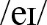 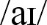 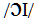 I.7, II.1, X, XIVSłuchanie i czytanie:ćwiczenie przygotowawcze: przykład jednego punktu zadania z wykorzystaniem materiału ikonograficznego + zapis dialogu7 krótkich dialogów, zadanie na wybór wielokrotny (z wykorzystaniem materiału ikonograficznego)II.1, II.2, II.4, II.5, III.1, III.4–SB: WL6WB: 6d i-eBook:LEKCJA  836dListening skillsstr. 82Leksyka: słownictwo związane z robieniem zakupów i wydawaniem pieniędzyFonetyka:wymowa dyftongów: , ,  I.7, II.1, X, XIVSłuchanie i czytanie:ćwiczenie przygotowawcze: przykład jednego punktu zadania z wykorzystaniem materiału ikonograficznego + zapis dialogu7 krótkich dialogów, zadanie na wybór wielokrotny (z wykorzystaniem materiału ikonograficznego)II.1, II.2, II.4, II.5, III.1, III.4–LEKCJA  83…………Leksyka: słownictwo związane z robieniem zakupów i wydawaniem pieniędzyFonetyka:wymowa dyftongów: , ,  I.7, II.1, X, XIVSłuchanie i czytanie:ćwiczenie przygotowawcze: przykład jednego punktu zadania z wykorzystaniem materiału ikonograficznego + zapis dialogu7 krótkich dialogów, zadanie na wybór wielokrotny (z wykorzystaniem materiału ikonograficznego)II.1, II.2, II.4, II.5, III.1, III.4–LEKCJA  83…………Temat lekcji: 1. Dialogues about shopping & paying – ćwiczenia w słuchaniu. Diphthongs – ćwiczenia w wymowie. Temat lekcji: 1. Dialogues about shopping & paying – ćwiczenia w słuchaniu. Diphthongs – ćwiczenia w wymowie. Temat lekcji: 1. Dialogues about shopping & paying – ćwiczenia w słuchaniu. Diphthongs – ćwiczenia w wymowie. Temat lekcji: 1. Dialogues about shopping & paying – ćwiczenia w słuchaniu. Diphthongs – ćwiczenia w wymowie. LEKCJA  846eSpeaking skillsstr. 83Tematyka i leksyka: słownictwo zw. z zakupami, w tym z kupowaniem prezentu, dialogi w sklepie wyrażanie prośby o pomoc, oferowanie pomocy, wyrażanie opinii, zgadzanie i niezgadzanie się z opiniami innych, negocjowanie i podejmowanie decyzjiI.7, X, XIVSłuchanie i czytanie:dialog w sklepie obuwniczym; uzupełnianie tekstu podanymi wyrazami i zastępowanie podkreślonych zdań innymi, podobnymi oraz odgrywanie dialogurozmowa dot. wyboru prezentu dla kolegi, wyszukiwanie podstawowych informacjiII.1, II.5, III.1, III.3, III.4, III.7Mówienie:(praca w parach) dialog w sklepie obuwniczym w Londynie (praca w parach) rozmowa dot. wyboru prezentu dla kolegi: negocjowanie i podejmowanie decyzji; porównanie własnej rozmowy z przykładową nagraną IV.1, IV.4, IV.5, IV.6, IV.8, IV.9, IV.12, VI.2, VI.3, VI.4, VI.8, VI.9, VI.12, VI.14, VI.15, VIII.1, VIII.2, XI, XIIISB: WL6WB: 6ei-eBook:LEKCJA  846eSpeaking skillsstr. 83Tematyka i leksyka: słownictwo zw. z zakupami, w tym z kupowaniem prezentu, dialogi w sklepie wyrażanie prośby o pomoc, oferowanie pomocy, wyrażanie opinii, zgadzanie i niezgadzanie się z opiniami innych, negocjowanie i podejmowanie decyzjiI.7, X, XIVSłuchanie i czytanie:dialog w sklepie obuwniczym; uzupełnianie tekstu podanymi wyrazami i zastępowanie podkreślonych zdań innymi, podobnymi oraz odgrywanie dialogurozmowa dot. wyboru prezentu dla kolegi, wyszukiwanie podstawowych informacjiII.1, II.5, III.1, III.3, III.4, III.7Mówienie:(praca w parach) dialog w sklepie obuwniczym w Londynie (praca w parach) rozmowa dot. wyboru prezentu dla kolegi: negocjowanie i podejmowanie decyzji; porównanie własnej rozmowy z przykładową nagraną IV.1, IV.4, IV.5, IV.6, IV.8, IV.9, IV.12, VI.2, VI.3, VI.4, VI.8, VI.9, VI.12, VI.14, VI.15, VIII.1, VIII.2, XI, XIIILEKCJA  84…………Tematyka i leksyka: słownictwo zw. z zakupami, w tym z kupowaniem prezentu, dialogi w sklepie wyrażanie prośby o pomoc, oferowanie pomocy, wyrażanie opinii, zgadzanie i niezgadzanie się z opiniami innych, negocjowanie i podejmowanie decyzjiI.7, X, XIVSłuchanie i czytanie:dialog w sklepie obuwniczym; uzupełnianie tekstu podanymi wyrazami i zastępowanie podkreślonych zdań innymi, podobnymi oraz odgrywanie dialogurozmowa dot. wyboru prezentu dla kolegi, wyszukiwanie podstawowych informacjiII.1, II.5, III.1, III.3, III.4, III.7Mówienie:(praca w parach) dialog w sklepie obuwniczym w Londynie (praca w parach) rozmowa dot. wyboru prezentu dla kolegi: negocjowanie i podejmowanie decyzji; porównanie własnej rozmowy z przykładową nagraną IV.1, IV.4, IV.5, IV.6, IV.8, IV.9, IV.12, VI.2, VI.3, VI.4, VI.8, VI.9, VI.12, VI.14, VI.15, VIII.1, VIII.2, XI, XIIILEKCJA  84…………Temat lekcji: 1. At the shoe shop – dialogi. Buying a present – ćwiczenia w słuchaniu i mówieniu. Temat lekcji: 1. At the shoe shop – dialogi. Buying a present – ćwiczenia w słuchaniu i mówieniu. Temat lekcji: 1. At the shoe shop – dialogi. Buying a present – ćwiczenia w słuchaniu i mówieniu. Temat lekcji: 1. At the shoe shop – dialogi. Buying a present – ćwiczenia w słuchaniu i mówieniu. LEKCJA 856fWritingstr. 84–85Tematyka i leksyka: opisywanie targów ulicznych (c.d.)użycie przymiotników oraz słownictwa wyrażającego odczucia zmysłowe, np. smell fresh coffee, hear stallholders shouting out their priceswyrażanie rekomendacjiI.7, X, XIVCzytanie: analiza przykładowego e-maila (an email describimg a market) pod kątem treści, kompozycji i języka; dobieranie akapitów do ich opisu oraz zastępowanie zdań/zwrotów początkowych i końcowych innymi, podobnymi, znajdowanie przymiotników opisujących poszczególne elementy tekstu i przykładów wyrażania odczuć zmysłowychfragmenty tekstów opisowych; zastępowanie przymiotników innymi, ciekawszymiIII.1, III.3, III.4, III.5, III.7Pisanie (ćwiczenia przygotowawcze):określanie rodzaju odczuć zmysłowych opisanych w zdaniach uzupełnianie zdań wyrażających rekomendacje podanymi wyrazaminotatki sterowane dot. wypowiedzi pisemnejPisanie: e-mail z opisem wybranego targu (w oparciu o notatki, plan i przydatne zwroty) oraz korekta własnej wypowiedziV.1, V.2, V.3, V.6, V.9, V.12, V.13, VII.3, VII.4, VII.7, VII.8, VII.15, VIII.1, X, XIIISB: WL6WB: 6fi-eBook:LEKCJA 856fWritingstr. 84–85Tematyka i leksyka: opisywanie targów ulicznych (c.d.)użycie przymiotników oraz słownictwa wyrażającego odczucia zmysłowe, np. smell fresh coffee, hear stallholders shouting out their priceswyrażanie rekomendacjiI.7, X, XIVCzytanie: analiza przykładowego e-maila (an email describimg a market) pod kątem treści, kompozycji i języka; dobieranie akapitów do ich opisu oraz zastępowanie zdań/zwrotów początkowych i końcowych innymi, podobnymi, znajdowanie przymiotników opisujących poszczególne elementy tekstu i przykładów wyrażania odczuć zmysłowychfragmenty tekstów opisowych; zastępowanie przymiotników innymi, ciekawszymiIII.1, III.3, III.4, III.5, III.7Pisanie (ćwiczenia przygotowawcze):określanie rodzaju odczuć zmysłowych opisanych w zdaniach uzupełnianie zdań wyrażających rekomendacje podanymi wyrazaminotatki sterowane dot. wypowiedzi pisemnejPisanie: e-mail z opisem wybranego targu (w oparciu o notatki, plan i przydatne zwroty) oraz korekta własnej wypowiedziV.1, V.2, V.3, V.6, V.9, V.12, V.13, VII.3, VII.4, VII.7, VII.8, VII.15, VIII.1, X, XIIILEKCJA 85…………Tematyka i leksyka: opisywanie targów ulicznych (c.d.)użycie przymiotników oraz słownictwa wyrażającego odczucia zmysłowe, np. smell fresh coffee, hear stallholders shouting out their priceswyrażanie rekomendacjiI.7, X, XIVCzytanie: analiza przykładowego e-maila (an email describimg a market) pod kątem treści, kompozycji i języka; dobieranie akapitów do ich opisu oraz zastępowanie zdań/zwrotów początkowych i końcowych innymi, podobnymi, znajdowanie przymiotników opisujących poszczególne elementy tekstu i przykładów wyrażania odczuć zmysłowychfragmenty tekstów opisowych; zastępowanie przymiotników innymi, ciekawszymiIII.1, III.3, III.4, III.5, III.7Pisanie (ćwiczenia przygotowawcze):określanie rodzaju odczuć zmysłowych opisanych w zdaniach uzupełnianie zdań wyrażających rekomendacje podanymi wyrazaminotatki sterowane dot. wypowiedzi pisemnejPisanie: e-mail z opisem wybranego targu (w oparciu o notatki, plan i przydatne zwroty) oraz korekta własnej wypowiedziV.1, V.2, V.3, V.6, V.9, V.12, V.13, VII.3, VII.4, VII.7, VII.8, VII.15, VIII.1, X, XIIILEKCJA 85…………Temat lekcji: 1. An email describimg a market – analiza przykładu, ćwiczenia przygotowawcze, wypowiedź pisemna. Temat lekcji: 1. An email describimg a market – analiza przykładu, ćwiczenia przygotowawcze, wypowiedź pisemna. Temat lekcji: 1. An email describimg a market – analiza przykładu, ćwiczenia przygotowawcze, wypowiedź pisemna. Temat lekcji: 1. An email describimg a market – analiza przykładu, ćwiczenia przygotowawcze, wypowiedź pisemna. LEKCJA  866CLIL:History+Culture Spotstr. 86Tematyka i leksyka:opis faktów historycznych dot. sprowadzania przypraw do Europy, w tym wyróżnione słownictwo, np. cloves, trade route, flavouropis tradycyjnych narodowych ubiorów, w tym szkockich spódnic, tzw. kiltów I.9, IX.1, IX.2, X, XIVCzytanie i mówienie: (zintegrowane ze słuchaniem) The Spice Routes; określanie znaczenia podanych nazw i zadanie typu P/F; krótka wypowiedź dot. historycznego znaczenia handlu przyprawami(zintegrowane ze słuchaniem) The Scottish Kilt; wyszukiwanie podstawowych informacji w tekścieII.1, III.1, III.4, III.7, IV.1, IV.2, IV.3, IV.6, VIII.2Mówienie i pisanie: projekt ICT – (praca w grupach) zbieranie informacji i prezentacja dot. Szlaku Jedwabnego projekt ICT – zbieranie informacji o tradycyjnym polskim ubiorze i porównanie go ze szkockim kiltem IV.1, IV.3, V.1, V.3, VI.3, VIII.2, VIII.3, VIII.4, IX.1, IX.2, XI, XII, XIIISB: WL6SB: VIDEOi-eBook:LEKCJA  866CLIL:History+Culture Spotstr. 86Tematyka i leksyka:opis faktów historycznych dot. sprowadzania przypraw do Europy, w tym wyróżnione słownictwo, np. cloves, trade route, flavouropis tradycyjnych narodowych ubiorów, w tym szkockich spódnic, tzw. kiltów I.9, IX.1, IX.2, X, XIVCzytanie i mówienie: (zintegrowane ze słuchaniem) The Spice Routes; określanie znaczenia podanych nazw i zadanie typu P/F; krótka wypowiedź dot. historycznego znaczenia handlu przyprawami(zintegrowane ze słuchaniem) The Scottish Kilt; wyszukiwanie podstawowych informacji w tekścieII.1, III.1, III.4, III.7, IV.1, IV.2, IV.3, IV.6, VIII.2Mówienie i pisanie: projekt ICT – (praca w grupach) zbieranie informacji i prezentacja dot. Szlaku Jedwabnego projekt ICT – zbieranie informacji o tradycyjnym polskim ubiorze i porównanie go ze szkockim kiltem IV.1, IV.3, V.1, V.3, VI.3, VIII.2, VIII.3, VIII.4, IX.1, IX.2, XI, XII, XIIILEKCJA  86…………Tematyka i leksyka:opis faktów historycznych dot. sprowadzania przypraw do Europy, w tym wyróżnione słownictwo, np. cloves, trade route, flavouropis tradycyjnych narodowych ubiorów, w tym szkockich spódnic, tzw. kiltów I.9, IX.1, IX.2, X, XIVCzytanie i mówienie: (zintegrowane ze słuchaniem) The Spice Routes; określanie znaczenia podanych nazw i zadanie typu P/F; krótka wypowiedź dot. historycznego znaczenia handlu przyprawami(zintegrowane ze słuchaniem) The Scottish Kilt; wyszukiwanie podstawowych informacji w tekścieII.1, III.1, III.4, III.7, IV.1, IV.2, IV.3, IV.6, VIII.2Mówienie i pisanie: projekt ICT – (praca w grupach) zbieranie informacji i prezentacja dot. Szlaku Jedwabnego projekt ICT – zbieranie informacji o tradycyjnym polskim ubiorze i porównanie go ze szkockim kiltem IV.1, IV.3, V.1, V.3, VI.3, VIII.2, VIII.3, VIII.4, IX.1, IX.2, XI, XII, XIIILEKCJA  86…………Temat lekcji: 1. The Spice Route & the Silk Road – praca z tekstem, projekt ICT. Traditional clothing – tekst i projekt ICT. Temat lekcji: 1. The Spice Route & the Silk Road – praca z tekstem, projekt ICT. Traditional clothing – tekst i projekt ICT. Temat lekcji: 1. The Spice Route & the Silk Road – praca z tekstem, projekt ICT. Traditional clothing – tekst i projekt ICT. Temat lekcji: 1. The Spice Route & the Silk Road – praca z tekstem, projekt ICT. Traditional clothing – tekst i projekt ICT. LEKCJE  87-886 Progress Checkstr. 87–88Tematyka, leksyka i gramatyka:opis targów ulicznych, słownictwo dot. robienia zakupów (c.d.) i odzyskiwania odpadów, np. plastikowych butelek powtórzenie słownictwa i gramatyki z Modułu 6 w formie ćwiczeń: wybór właściwych wyrazów i przyimków w kontekście; uzupełnianie luk w zdaniach poprawnymi formami przymiotników i przysłówków oraz właściwymi zaimkami/przysłówkami względnymi I.7, I.13, IX.1, X, XIVCzytanie: Our Precious Waste; zadanie na wybór wielokrotnyGrammar in Focus; uzupełnianie tekstu właściwymi wyrazami i formami podanych wyrazówSłuchanie: rozmowa dot. wizyty w Irlandii i ulicy handlowej w Dublinie; zadanie typu P/FII.1, II.2, II.5, III.1, III.2, III.4, III.7Mówienie: uzupełnianie dialogu w sklepie podanymi zdaniamiPisanie: e-mail z opisem wyjątkowego targu w PolsceV.1, V.2, V.3, V.6, V.12, V.13, VI.2, VI.8, VI.12, VII.3, VII.4, VII.15, XIII, XIVSB: GR16–GR18SB: VIDEOWB: SW 6, GB M.6i-eBook:LEKCJE  87-886 Progress Checkstr. 87–88Tematyka, leksyka i gramatyka:opis targów ulicznych, słownictwo dot. robienia zakupów (c.d.) i odzyskiwania odpadów, np. plastikowych butelek powtórzenie słownictwa i gramatyki z Modułu 6 w formie ćwiczeń: wybór właściwych wyrazów i przyimków w kontekście; uzupełnianie luk w zdaniach poprawnymi formami przymiotników i przysłówków oraz właściwymi zaimkami/przysłówkami względnymi I.7, I.13, IX.1, X, XIVCzytanie: Our Precious Waste; zadanie na wybór wielokrotnyGrammar in Focus; uzupełnianie tekstu właściwymi wyrazami i formami podanych wyrazówSłuchanie: rozmowa dot. wizyty w Irlandii i ulicy handlowej w Dublinie; zadanie typu P/FII.1, II.2, II.5, III.1, III.2, III.4, III.7Mówienie: uzupełnianie dialogu w sklepie podanymi zdaniamiPisanie: e-mail z opisem wyjątkowego targu w PolsceV.1, V.2, V.3, V.6, V.12, V.13, VI.2, VI.8, VI.12, VII.3, VII.4, VII.15, XIII, XIVLEKCJE  87-88……………………Tematyka, leksyka i gramatyka:opis targów ulicznych, słownictwo dot. robienia zakupów (c.d.) i odzyskiwania odpadów, np. plastikowych butelek powtórzenie słownictwa i gramatyki z Modułu 6 w formie ćwiczeń: wybór właściwych wyrazów i przyimków w kontekście; uzupełnianie luk w zdaniach poprawnymi formami przymiotników i przysłówków oraz właściwymi zaimkami/przysłówkami względnymi I.7, I.13, IX.1, X, XIVCzytanie: Our Precious Waste; zadanie na wybór wielokrotnyGrammar in Focus; uzupełnianie tekstu właściwymi wyrazami i formami podanych wyrazówSłuchanie: rozmowa dot. wizyty w Irlandii i ulicy handlowej w Dublinie; zadanie typu P/FII.1, II.2, II.5, III.1, III.2, III.4, III.7Mówienie: uzupełnianie dialogu w sklepie podanymi zdaniamiPisanie: e-mail z opisem wyjątkowego targu w PolsceV.1, V.2, V.3, V.6, V.12, V.13, VI.2, VI.8, VI.12, VII.3, VII.4, VII.15, XIII, XIVLEKCJE  87-88……………………Tematy lekcji: 1. Progress Check 6 – rozumienie tekstu pisanego i słuchanego, uzupełnianie dialogu.                          2. Progress Check 6 – ćwiczenia leksykalne i gramatyczne, e-mail z opisem wyjątkowego targu.Tematy lekcji: 1. Progress Check 6 – rozumienie tekstu pisanego i słuchanego, uzupełnianie dialogu.                          2. Progress Check 6 – ćwiczenia leksykalne i gramatyczne, e-mail z opisem wyjątkowego targu.Tematy lekcji: 1. Progress Check 6 – rozumienie tekstu pisanego i słuchanego, uzupełnianie dialogu.                          2. Progress Check 6 – ćwiczenia leksykalne i gramatyczne, e-mail z opisem wyjątkowego targu.Tematy lekcji: 1. Progress Check 6 – rozumienie tekstu pisanego i słuchanego, uzupełnianie dialogu.                          2. Progress Check 6 – ćwiczenia leksykalne i gramatyczne, e-mail z opisem wyjątkowego targu.LEKCJE  89–90……………………Tematy lekcji: 1. Test – sprawdzenie wiadomości i umiejętności z modułu 6.                          2. Omówienie testu z modułu 6.Tematy lekcji: 1. Test – sprawdzenie wiadomości i umiejętności z modułu 6.                          2. Omówienie testu z modułu 6.Tematy lekcji: 1. Test – sprawdzenie wiadomości i umiejętności z modułu 6.                          2. Omówienie testu z modułu 6.Tematy lekcji: 1. Test – sprawdzenie wiadomości i umiejętności z modułu 6.                          2. Omówienie testu z modułu 6.LEKCJA 91ZAJĘCIA DODATKOWE……………Temat lekcji: * …………………………………………………………………………………………………..Temat lekcji: * …………………………………………………………………………………………………..Temat lekcji: * …………………………………………………………………………………………………..Temat lekcji: * …………………………………………………………………………………………………..MODULE 7 – FIT & HEALTHYTEMATY: ŻYWIENIE, SPORT, ZDROWIE, PAŃSTWO I SPOŁECZEŃSTWO, ELEMENTY WIEDZY O KRAJACH ANGLOJĘZYCZNYCH I O POLSCE I.6, I.10, I.11, I.14, IX.1MODULE 7 – FIT & HEALTHYTEMATY: ŻYWIENIE, SPORT, ZDROWIE, PAŃSTWO I SPOŁECZEŃSTWO, ELEMENTY WIEDZY O KRAJACH ANGLOJĘZYCZNYCH I O POLSCE I.6, I.10, I.11, I.14, IX.1MODULE 7 – FIT & HEALTHYTEMATY: ŻYWIENIE, SPORT, ZDROWIE, PAŃSTWO I SPOŁECZEŃSTWO, ELEMENTY WIEDZY O KRAJACH ANGLOJĘZYCZNYCH I O POLSCE I.6, I.10, I.11, I.14, IX.1MODULE 7 – FIT & HEALTHYTEMATY: ŻYWIENIE, SPORT, ZDROWIE, PAŃSTWO I SPOŁECZEŃSTWO, ELEMENTY WIEDZY O KRAJACH ANGLOJĘZYCZNYCH I O POLSCE I.6, I.10, I.11, I.14, IX.1MODULE 7 – FIT & HEALTHYTEMATY: ŻYWIENIE, SPORT, ZDROWIE, PAŃSTWO I SPOŁECZEŃSTWO, ELEMENTY WIEDZY O KRAJACH ANGLOJĘZYCZNYCH I O POLSCE I.6, I.10, I.11, I.14, IX.1LEKCJA  927Modular page+7aReadingstr. 89–91Leksyka i tematyka: wodne dyscypliny sportuopis aktywności i ćwiczeń fizycznych uprawianych w stacji kosmicznejsłowa i zwroty wyróżnione, np. treadmill, gravity, bone densityI.10, X, XIVCzytanie: krótkie teksty o sportach wodnych; uzupełnianie luk podanymi wyrazamiWorking Out in Outer Space; wyszukiwanie podstawowych informacji oraz dobór nagłówków do akapitów i zadanie typu P/FIII.1, III.4, III.7, XIIIMówienie:(praca w parach) krótka wypowiedź sterowana dot. prezentowanych sportów wodnych IV.1, IV.3, IV.4, IV.5, IV.6, IV.9, VI.5, VI.15, VIII.1, XISB: WL6–WL7SB: VIDEOWB: 7ai-eBook: LEKCJA  927Modular page+7aReadingstr. 89–91Leksyka i tematyka: wodne dyscypliny sportuopis aktywności i ćwiczeń fizycznych uprawianych w stacji kosmicznejsłowa i zwroty wyróżnione, np. treadmill, gravity, bone densityI.10, X, XIVCzytanie: krótkie teksty o sportach wodnych; uzupełnianie luk podanymi wyrazamiWorking Out in Outer Space; wyszukiwanie podstawowych informacji oraz dobór nagłówków do akapitów i zadanie typu P/FIII.1, III.4, III.7, XIIIMówienie:(praca w parach) krótka wypowiedź sterowana dot. prezentowanych sportów wodnych IV.1, IV.3, IV.4, IV.5, IV.6, IV.9, VI.5, VI.15, VIII.1, XILEKCJA  92…………Leksyka i tematyka: wodne dyscypliny sportuopis aktywności i ćwiczeń fizycznych uprawianych w stacji kosmicznejsłowa i zwroty wyróżnione, np. treadmill, gravity, bone densityI.10, X, XIVCzytanie: krótkie teksty o sportach wodnych; uzupełnianie luk podanymi wyrazamiWorking Out in Outer Space; wyszukiwanie podstawowych informacji oraz dobór nagłówków do akapitów i zadanie typu P/FIII.1, III.4, III.7, XIIIMówienie:(praca w parach) krótka wypowiedź sterowana dot. prezentowanych sportów wodnych IV.1, IV.3, IV.4, IV.5, IV.6, IV.9, VI.5, VI.15, VIII.1, XILEKCJA  92…………Temat lekcji: 1. Water sports – słownictwo, ćwiczenia w czytaniu i mówieniu. Working out in Outer Space – praca z tekstem. Temat lekcji: 1. Water sports – słownictwo, ćwiczenia w czytaniu i mówieniu. Working out in Outer Space – praca z tekstem. Temat lekcji: 1. Water sports – słownictwo, ćwiczenia w czytaniu i mówieniu. Working out in Outer Space – praca z tekstem. Temat lekcji: 1. Water sports – słownictwo, ćwiczenia w czytaniu i mówieniu. Working out in Outer Space – praca z tekstem. LEKCJA  937aReading+7b (ćw. 1–3)str. 90–92Tematyka i leksyka: opisywanie aktywności i ćwiczeń fizycznych uprawianych na stacji kosmicznej (c.d.)wyróżnione słowa, np. force, vital, weaken, oraz ich synonimy, np. continuously – always, stationary – motionlessI.10, X, XIVCzytanie i mówienie: (zintegrowane ze słuchaniem) Working Out in Outer Space; ćwiczenia leksykalne i odpowiedzi na pytania do tekstu oraz prezentacja wideo ze stacji kosmicznej dot. uprawiania ćwiczeń fizycznychThe Space Museum: New Exhibition – Exercise in Space!; uzupełnianie krótkiego tekstu podanymi wyrazamiIII.1, III.4, III.7, XIIIPisanie:wpis na blogu astronauty dot. ćwiczeń fizycznych w czasie jego pobytu na stacji kosmicznejV.1, V.2, V.3, V.6, V.7, V.9, V.13, VII.3, VII.4, VII.13, VII.15, VIII.2, VIII.6, X, XIIISB: WL7SB: VIDEOWB: 7ai-eBook: LEKCJA  937aReading+7b (ćw. 1–3)str. 90–92Tematyka i leksyka: opisywanie aktywności i ćwiczeń fizycznych uprawianych na stacji kosmicznej (c.d.)wyróżnione słowa, np. force, vital, weaken, oraz ich synonimy, np. continuously – always, stationary – motionlessI.10, X, XIVCzytanie i mówienie: (zintegrowane ze słuchaniem) Working Out in Outer Space; ćwiczenia leksykalne i odpowiedzi na pytania do tekstu oraz prezentacja wideo ze stacji kosmicznej dot. uprawiania ćwiczeń fizycznychThe Space Museum: New Exhibition – Exercise in Space!; uzupełnianie krótkiego tekstu podanymi wyrazamiIII.1, III.4, III.7, XIIIPisanie:wpis na blogu astronauty dot. ćwiczeń fizycznych w czasie jego pobytu na stacji kosmicznejV.1, V.2, V.3, V.6, V.7, V.9, V.13, VII.3, VII.4, VII.13, VII.15, VIII.2, VIII.6, X, XIIILEKCJA  93…………Tematyka i leksyka: opisywanie aktywności i ćwiczeń fizycznych uprawianych na stacji kosmicznej (c.d.)wyróżnione słowa, np. force, vital, weaken, oraz ich synonimy, np. continuously – always, stationary – motionlessI.10, X, XIVCzytanie i mówienie: (zintegrowane ze słuchaniem) Working Out in Outer Space; ćwiczenia leksykalne i odpowiedzi na pytania do tekstu oraz prezentacja wideo ze stacji kosmicznej dot. uprawiania ćwiczeń fizycznychThe Space Museum: New Exhibition – Exercise in Space!; uzupełnianie krótkiego tekstu podanymi wyrazamiIII.1, III.4, III.7, XIIIPisanie:wpis na blogu astronauty dot. ćwiczeń fizycznych w czasie jego pobytu na stacji kosmicznejV.1, V.2, V.3, V.6, V.7, V.9, V.13, VII.3, VII.4, VII.13, VII.15, VIII.2, VIII.6, X, XIIILEKCJA  93…………Temat lekcji: 1. Exercise in Space – słownictwo, ćwiczenia w mówieniu i pisaniu. Temat lekcji: 1. Exercise in Space – słownictwo, ćwiczenia w mówieniu i pisaniu. Temat lekcji: 1. Exercise in Space – słownictwo, ćwiczenia w mówieniu i pisaniu. Temat lekcji: 1. Exercise in Space – słownictwo, ćwiczenia w mówieniu i pisaniu. LEKCJE 94–957bVocabularystr. 92–93Leksyka: dyscypliny sportowe i miejsca z nimi związane, słownictwo dot. uprawiania sportuurazy i problemy zdrowotne, w tym kolokacje, np. have a sore throat, get better/worse, oraz wyrazy o podobnym znaczeniu: ill, sick, pain czasowniki złożone z keeptworzenie rzeczowników odnoszących się do osób poprzez dodanie przyrostków: 
-er/-or/-ar/-ee, -ant/-ent, -ianużycie wskazanych przyimków w kontekście, np. recover from, good atI.10, I.11, X, XIVCzytanie: Fun Fitness Gym; uzupełnianie ogłoszenia podanymi wyrazamiIII.1, III.4Czytanie i mówienie: (praca w parach) ilustracje i podpisy dot. doznanych urazów; dobór podpisów do ilustracji i dialogi sterowane na ich temat III.1, III.5, IV.2, VI.3, VI.13, VIII.1, XISB: WL7SB: App I & IIWB: 7bi-eBook: LEKCJE 94–957bVocabularystr. 92–93Leksyka: dyscypliny sportowe i miejsca z nimi związane, słownictwo dot. uprawiania sportuurazy i problemy zdrowotne, w tym kolokacje, np. have a sore throat, get better/worse, oraz wyrazy o podobnym znaczeniu: ill, sick, pain czasowniki złożone z keeptworzenie rzeczowników odnoszących się do osób poprzez dodanie przyrostków: 
-er/-or/-ar/-ee, -ant/-ent, -ianużycie wskazanych przyimków w kontekście, np. recover from, good atI.10, I.11, X, XIVCzytanie: Fun Fitness Gym; uzupełnianie ogłoszenia podanymi wyrazamiIII.1, III.4Czytanie i mówienie: (praca w parach) ilustracje i podpisy dot. doznanych urazów; dobór podpisów do ilustracji i dialogi sterowane na ich temat III.1, III.5, IV.2, VI.3, VI.13, VIII.1, XILEKCJE 94–95……………………Leksyka: dyscypliny sportowe i miejsca z nimi związane, słownictwo dot. uprawiania sportuurazy i problemy zdrowotne, w tym kolokacje, np. have a sore throat, get better/worse, oraz wyrazy o podobnym znaczeniu: ill, sick, pain czasowniki złożone z keeptworzenie rzeczowników odnoszących się do osób poprzez dodanie przyrostków: 
-er/-or/-ar/-ee, -ant/-ent, -ianużycie wskazanych przyimków w kontekście, np. recover from, good atI.10, I.11, X, XIVCzytanie: Fun Fitness Gym; uzupełnianie ogłoszenia podanymi wyrazamiIII.1, III.4Czytanie i mówienie: (praca w parach) ilustracje i podpisy dot. doznanych urazów; dobór podpisów do ilustracji i dialogi sterowane na ich temat III.1, III.5, IV.2, VI.3, VI.13, VIII.1, XILEKCJE 94–95……………………Tematy lekcji: 1. Sports – słownictwo, ćwiczenia w czytaniu.                           2. Injuries & health problems – słownictwo. Forming nouns referring to people, phrasal verbs with “keep” & prepositions – ćwiczenia leksykalne.Tematy lekcji: 1. Sports – słownictwo, ćwiczenia w czytaniu.                           2. Injuries & health problems – słownictwo. Forming nouns referring to people, phrasal verbs with “keep” & prepositions – ćwiczenia leksykalne.Tematy lekcji: 1. Sports – słownictwo, ćwiczenia w czytaniu.                           2. Injuries & health problems – słownictwo. Forming nouns referring to people, phrasal verbs with “keep” & prepositions – ćwiczenia leksykalne.Tematy lekcji: 1. Sports – słownictwo, ćwiczenia w czytaniu.                           2. Injuries & health problems – słownictwo. Forming nouns referring to people, phrasal verbs with “keep” & prepositions – ćwiczenia leksykalne.LEKCJE 96–977cGrammar in Usestr. 94–95Gramatyka i tematyka: tworzenie mowy zależnej (twierdzeń, pytań, rozkazów/zakazów); zamiana mowy niezależnej na mowę zależną: następstwo i zamiana czasów, zaimków i określeń czasowych, użycie czasowników wprowadzających, w tym różnice pomiędzy said i told; transformacje zdaniowe z użyciem ww. struktur relacjonowanie wypowiedzi swoich i innych osób dot. uprawiania sportu, w tym biegania w maratonie I.10, I.11, VIII.2, IX.1, XIVCzytanie: New York City Marathon; uzupełnianie luk w tekście czasownikami: said, told, askedIII.1, III.4, III.7Mówienie: (praca w grupach) odegranie krótkiego dialogu i relacjonowanie go przy użyciu mowy zależnej IV.1, IV.2, IV.4, IV.5, IV.6, IV.12, VI.3, VI.4, VI.5, VI.15, VIII.2, XI, XIVSB: GR18–GR21SB: VIDEOWB: 7c + GB M.7i-eBook: LEKCJE 96–977cGrammar in Usestr. 94–95Gramatyka i tematyka: tworzenie mowy zależnej (twierdzeń, pytań, rozkazów/zakazów); zamiana mowy niezależnej na mowę zależną: następstwo i zamiana czasów, zaimków i określeń czasowych, użycie czasowników wprowadzających, w tym różnice pomiędzy said i told; transformacje zdaniowe z użyciem ww. struktur relacjonowanie wypowiedzi swoich i innych osób dot. uprawiania sportu, w tym biegania w maratonie I.10, I.11, VIII.2, IX.1, XIVCzytanie: New York City Marathon; uzupełnianie luk w tekście czasownikami: said, told, askedIII.1, III.4, III.7Mówienie: (praca w grupach) odegranie krótkiego dialogu i relacjonowanie go przy użyciu mowy zależnej IV.1, IV.2, IV.4, IV.5, IV.6, IV.12, VI.3, VI.4, VI.5, VI.15, VIII.2, XI, XIVLEKCJE 96–97……………………Gramatyka i tematyka: tworzenie mowy zależnej (twierdzeń, pytań, rozkazów/zakazów); zamiana mowy niezależnej na mowę zależną: następstwo i zamiana czasów, zaimków i określeń czasowych, użycie czasowników wprowadzających, w tym różnice pomiędzy said i told; transformacje zdaniowe z użyciem ww. struktur relacjonowanie wypowiedzi swoich i innych osób dot. uprawiania sportu, w tym biegania w maratonie I.10, I.11, VIII.2, IX.1, XIVCzytanie: New York City Marathon; uzupełnianie luk w tekście czasownikami: said, told, askedIII.1, III.4, III.7Mówienie: (praca w grupach) odegranie krótkiego dialogu i relacjonowanie go przy użyciu mowy zależnej IV.1, IV.2, IV.4, IV.5, IV.6, IV.12, VI.3, VI.4, VI.5, VI.15, VIII.2, XI, XIVLEKCJE 96–97……………………Tematy lekcji: 1. Reported Speech: statements, questions, commands – ćwiczenia gramatyczne.                           2. Reported Speech & reporting verbs – ćwiczenia gramatyczne, transformacje, relacjonowanie dialogów.Tematy lekcji: 1. Reported Speech: statements, questions, commands – ćwiczenia gramatyczne.                           2. Reported Speech & reporting verbs – ćwiczenia gramatyczne, transformacje, relacjonowanie dialogów.Tematy lekcji: 1. Reported Speech: statements, questions, commands – ćwiczenia gramatyczne.                           2. Reported Speech & reporting verbs – ćwiczenia gramatyczne, transformacje, relacjonowanie dialogów.Tematy lekcji: 1. Reported Speech: statements, questions, commands – ćwiczenia gramatyczne.                           2. Reported Speech & reporting verbs – ćwiczenia gramatyczne, transformacje, relacjonowanie dialogów.LEKCJA  987dListening skillsstr. 96Tematyka i leksyka: słownictwo związane ze sportem i wydarzeniami sportowymi (c.d.)Gramatyka i fonetyka:pytania bezpośrednie i pośrednie oraz ich intonacjaI.10, II.1, X, XIVSłuchanie i czytanie: ćwiczenie przygotowawcze: analiza jednego punktu zadania na wybór wielokrotny + zapis fragmentu dialogu5 krótkich dialogów związanych ze sportem i wydarzeniami sportowymi; zadanie na wybór wielokrotnyII.1, II.2, II.4, II.5, II.7, III.1, III.4–SB: GR20WB: 7di-eBook:LEKCJA  987dListening skillsstr. 96Tematyka i leksyka: słownictwo związane ze sportem i wydarzeniami sportowymi (c.d.)Gramatyka i fonetyka:pytania bezpośrednie i pośrednie oraz ich intonacjaI.10, II.1, X, XIVSłuchanie i czytanie: ćwiczenie przygotowawcze: analiza jednego punktu zadania na wybór wielokrotny + zapis fragmentu dialogu5 krótkich dialogów związanych ze sportem i wydarzeniami sportowymi; zadanie na wybór wielokrotnyII.1, II.2, II.4, II.5, II.7, III.1, III.4–LEKCJA  98…………Tematyka i leksyka: słownictwo związane ze sportem i wydarzeniami sportowymi (c.d.)Gramatyka i fonetyka:pytania bezpośrednie i pośrednie oraz ich intonacjaI.10, II.1, X, XIVSłuchanie i czytanie: ćwiczenie przygotowawcze: analiza jednego punktu zadania na wybór wielokrotny + zapis fragmentu dialogu5 krótkich dialogów związanych ze sportem i wydarzeniami sportowymi; zadanie na wybór wielokrotnyII.1, II.2, II.4, II.5, II.7, III.1, III.4–LEKCJA  98…………Temat lekcji: 1. Dialogues about sports & sports events – ćwiczenia w słuchaniu. Direct & indirect questions – ćwiczenia gramatyczne i intonacja. Temat lekcji: 1. Dialogues about sports & sports events – ćwiczenia w słuchaniu. Direct & indirect questions – ćwiczenia gramatyczne i intonacja. Temat lekcji: 1. Dialogues about sports & sports events – ćwiczenia w słuchaniu. Direct & indirect questions – ćwiczenia gramatyczne i intonacja. Temat lekcji: 1. Dialogues about sports & sports events – ćwiczenia w słuchaniu. Direct & indirect questions – ćwiczenia gramatyczne i intonacja. LEKCJA  997eSpeaking skillsstr. 97Tematyka i leksyka: opisywanie doznanych urazówwyrażanie zaniepokojenia i współczuciaudzielanie rad i reakcja na nieopisywanie nawyków żywieniowych swoich i prezentowanych na zdjęciach I.6, I.10, I.11, X, XIVSłuchanie i czytanie: rozmowa dot. kontuzji doznanej w czasie uprawiania sportu; uzupełnianie luk w tekście, zastępowanie podkreślonych zdań, zwrotów innymi, podobnymi oraz odgrywanie dialoguocena przykładowych wypowiedzi opisujących zdjęcia prezentujące nawyki żywienioweII.1, II.2, II.5, II.7, III.1, III.4, III.5, XMówienie:(praca w parach) rozmowa sterowana dot. doznanej kontuzji (praca w parach) opisywanie zdjęć prezentujących nawyki żywieniowe i ocena wypowiedzi partnera dyskusja nt. własnych nawyków żywieniowych i potrzebnych zmianIV.1, IV.2, IV.3, IV.5, IV.6, IV.7, IV.12, VI.2, VI.3, VI.5, VI.9, VI.13, VI.15, VIII.1, VIII.2, X, XI, XIIISB: WL7WB: 7ei-eBook:LEKCJA  997eSpeaking skillsstr. 97Tematyka i leksyka: opisywanie doznanych urazówwyrażanie zaniepokojenia i współczuciaudzielanie rad i reakcja na nieopisywanie nawyków żywieniowych swoich i prezentowanych na zdjęciach I.6, I.10, I.11, X, XIVSłuchanie i czytanie: rozmowa dot. kontuzji doznanej w czasie uprawiania sportu; uzupełnianie luk w tekście, zastępowanie podkreślonych zdań, zwrotów innymi, podobnymi oraz odgrywanie dialoguocena przykładowych wypowiedzi opisujących zdjęcia prezentujące nawyki żywienioweII.1, II.2, II.5, II.7, III.1, III.4, III.5, XMówienie:(praca w parach) rozmowa sterowana dot. doznanej kontuzji (praca w parach) opisywanie zdjęć prezentujących nawyki żywieniowe i ocena wypowiedzi partnera dyskusja nt. własnych nawyków żywieniowych i potrzebnych zmianIV.1, IV.2, IV.3, IV.5, IV.6, IV.7, IV.12, VI.2, VI.3, VI.5, VI.9, VI.13, VI.15, VIII.1, VIII.2, X, XI, XIIILEKCJA  99…………Tematyka i leksyka: opisywanie doznanych urazówwyrażanie zaniepokojenia i współczuciaudzielanie rad i reakcja na nieopisywanie nawyków żywieniowych swoich i prezentowanych na zdjęciach I.6, I.10, I.11, X, XIVSłuchanie i czytanie: rozmowa dot. kontuzji doznanej w czasie uprawiania sportu; uzupełnianie luk w tekście, zastępowanie podkreślonych zdań, zwrotów innymi, podobnymi oraz odgrywanie dialoguocena przykładowych wypowiedzi opisujących zdjęcia prezentujące nawyki żywienioweII.1, II.2, II.5, II.7, III.1, III.4, III.5, XMówienie:(praca w parach) rozmowa sterowana dot. doznanej kontuzji (praca w parach) opisywanie zdjęć prezentujących nawyki żywieniowe i ocena wypowiedzi partnera dyskusja nt. własnych nawyków żywieniowych i potrzebnych zmianIV.1, IV.2, IV.3, IV.5, IV.6, IV.7, IV.12, VI.2, VI.3, VI.5, VI.9, VI.13, VI.15, VIII.1, VIII.2, X, XI, XIIILEKCJA  99…………Temat lekcji: 1. Dialogues about injuries – ćwiczenia w czytaniu i mówieniu. Eating habits – ćwiczenia w mówieniu i słuchaniu. Temat lekcji: 1. Dialogues about injuries – ćwiczenia w czytaniu i mówieniu. Eating habits – ćwiczenia w mówieniu i słuchaniu. Temat lekcji: 1. Dialogues about injuries – ćwiczenia w czytaniu i mówieniu. Eating habits – ćwiczenia w mówieniu i słuchaniu. Temat lekcji: 1. Dialogues about injuries – ćwiczenia w czytaniu i mówieniu. Eating habits – ćwiczenia w mówieniu i słuchaniu. LEKCJA  1007fWritingstr. 98–99Tematyka, leksyka: opisywanie cyklicznych wydarzeń, głównie o charakterze sportowym użycie czasów gramatycznych i przymiotników w opisachwyrażanie rekomendacjipoprawa błędówI.10, X, XIVCzytanie: analiza przykładowego e-maila (an email describing an annual event) pod kątem treści, kompozycji i języka; dobieranie nagłówków do akapitów, zastępowanie zwrotów początkowych i końcowych innymi, podobnymifragmenty opisów wydarzeń sportowych; uzupełnianie luk w tekstach podanymi przymiotnikamikrótki opis cyklicznego wyścigu motocyklowego; znajdowanie i korekta błędów ortograficznych, interpunkcyjnych i gramatycznych III.1, III.3, III.4, III.5, III.7, XPisanie (ćwiczenia przygotowawcze):uzupełnianie podanymi wyrazami zdań wyrażających rekomendacje notatki sterowane dot. wypowiedzi pisemnejPisanie: e-mail z opisem wydarzenia sportowego w Polsce (w oparciu o notatki, plan i przydatne zwroty) oraz korekta własnej wypowiedziV.1, V.2, V.3, V.6, V.8, V.9, V.12, V.13, VII.3, VII.4, VII.5, VII.8, VII.15, VIII.1, X, XIII, XIVSB: WL7WB: 7fi-eBook:LEKCJA  1007fWritingstr. 98–99Tematyka, leksyka: opisywanie cyklicznych wydarzeń, głównie o charakterze sportowym użycie czasów gramatycznych i przymiotników w opisachwyrażanie rekomendacjipoprawa błędówI.10, X, XIVCzytanie: analiza przykładowego e-maila (an email describing an annual event) pod kątem treści, kompozycji i języka; dobieranie nagłówków do akapitów, zastępowanie zwrotów początkowych i końcowych innymi, podobnymifragmenty opisów wydarzeń sportowych; uzupełnianie luk w tekstach podanymi przymiotnikamikrótki opis cyklicznego wyścigu motocyklowego; znajdowanie i korekta błędów ortograficznych, interpunkcyjnych i gramatycznych III.1, III.3, III.4, III.5, III.7, XPisanie (ćwiczenia przygotowawcze):uzupełnianie podanymi wyrazami zdań wyrażających rekomendacje notatki sterowane dot. wypowiedzi pisemnejPisanie: e-mail z opisem wydarzenia sportowego w Polsce (w oparciu o notatki, plan i przydatne zwroty) oraz korekta własnej wypowiedziV.1, V.2, V.3, V.6, V.8, V.9, V.12, V.13, VII.3, VII.4, VII.5, VII.8, VII.15, VIII.1, X, XIII, XIVLEKCJA  100…………Tematyka, leksyka: opisywanie cyklicznych wydarzeń, głównie o charakterze sportowym użycie czasów gramatycznych i przymiotników w opisachwyrażanie rekomendacjipoprawa błędówI.10, X, XIVCzytanie: analiza przykładowego e-maila (an email describing an annual event) pod kątem treści, kompozycji i języka; dobieranie nagłówków do akapitów, zastępowanie zwrotów początkowych i końcowych innymi, podobnymifragmenty opisów wydarzeń sportowych; uzupełnianie luk w tekstach podanymi przymiotnikamikrótki opis cyklicznego wyścigu motocyklowego; znajdowanie i korekta błędów ortograficznych, interpunkcyjnych i gramatycznych III.1, III.3, III.4, III.5, III.7, XPisanie (ćwiczenia przygotowawcze):uzupełnianie podanymi wyrazami zdań wyrażających rekomendacje notatki sterowane dot. wypowiedzi pisemnejPisanie: e-mail z opisem wydarzenia sportowego w Polsce (w oparciu o notatki, plan i przydatne zwroty) oraz korekta własnej wypowiedziV.1, V.2, V.3, V.6, V.8, V.9, V.12, V.13, VII.3, VII.4, VII.5, VII.8, VII.15, VIII.1, X, XIII, XIVLEKCJA  100…………Temat lekcji: 1. An email describing an annual event – analiza przykładu, ćwiczenia przygotowawcze, wypowiedź pisemna. Temat lekcji: 1. An email describing an annual event – analiza przykładu, ćwiczenia przygotowawcze, wypowiedź pisemna. Temat lekcji: 1. An email describing an annual event – analiza przykładu, ćwiczenia przygotowawcze, wypowiedź pisemna. Temat lekcji: 1. An email describing an annual event – analiza przykładu, ćwiczenia przygotowawcze, wypowiedź pisemna. LEKCJA  1017CLIL: PSHE+Culture Spotstr. 100Tematyka i leksyka:opisywanie nawyków zw. ze zdrowym stylem życia: mycie rąk i aktywność fizycznawyróżnione słowa i zwroty, np. surface, infectious disease, spread opis organizacji charytatywnych działających na rzecz dzieciI.10, I.11, I.14, IX.1, X, XIVCzytanie i mówienie: (zintegrowane ze słuchaniem) Don’t Give Germs a Helping Hand!; wyszukiwanie podstawowych informacji i uzupełnianie luk w tekście podanymi wyrazami (wybór wielokrotny); przekazywanie ważnych informacji z tekstu i opinia o ich znaczeniu (zintegrowane ze słuchaniem) Make-A-Wish; wyszukiwanie podstawowych informacji w tekścieIII.1, III.4, IV.1, IV.3, IV.6, IV.10, VIII.2Mówienie i pisanie: projekt ICT – zbieranie informacji dot. znaczenia aktywności fizycznej i prezentacja na ten temat projekt ICT – zbieranie informacji i prezentacja polskiej organizacji charytatywnej działającej na rzecz dzieci IV.1, IV.2, IV.3, IV.11, V.1, V.2, V.3, V.11, VI.3, VIII.3, VIII.4, IX.1, XII, XIIISB: WL7SB: VIDEOi-eBook:LEKCJA  1017CLIL: PSHE+Culture Spotstr. 100Tematyka i leksyka:opisywanie nawyków zw. ze zdrowym stylem życia: mycie rąk i aktywność fizycznawyróżnione słowa i zwroty, np. surface, infectious disease, spread opis organizacji charytatywnych działających na rzecz dzieciI.10, I.11, I.14, IX.1, X, XIVCzytanie i mówienie: (zintegrowane ze słuchaniem) Don’t Give Germs a Helping Hand!; wyszukiwanie podstawowych informacji i uzupełnianie luk w tekście podanymi wyrazami (wybór wielokrotny); przekazywanie ważnych informacji z tekstu i opinia o ich znaczeniu (zintegrowane ze słuchaniem) Make-A-Wish; wyszukiwanie podstawowych informacji w tekścieIII.1, III.4, IV.1, IV.3, IV.6, IV.10, VIII.2Mówienie i pisanie: projekt ICT – zbieranie informacji dot. znaczenia aktywności fizycznej i prezentacja na ten temat projekt ICT – zbieranie informacji i prezentacja polskiej organizacji charytatywnej działającej na rzecz dzieci IV.1, IV.2, IV.3, IV.11, V.1, V.2, V.3, V.11, VI.3, VIII.3, VIII.4, IX.1, XII, XIIILEKCJA  101…………Tematyka i leksyka:opisywanie nawyków zw. ze zdrowym stylem życia: mycie rąk i aktywność fizycznawyróżnione słowa i zwroty, np. surface, infectious disease, spread opis organizacji charytatywnych działających na rzecz dzieciI.10, I.11, I.14, IX.1, X, XIVCzytanie i mówienie: (zintegrowane ze słuchaniem) Don’t Give Germs a Helping Hand!; wyszukiwanie podstawowych informacji i uzupełnianie luk w tekście podanymi wyrazami (wybór wielokrotny); przekazywanie ważnych informacji z tekstu i opinia o ich znaczeniu (zintegrowane ze słuchaniem) Make-A-Wish; wyszukiwanie podstawowych informacji w tekścieIII.1, III.4, IV.1, IV.3, IV.6, IV.10, VIII.2Mówienie i pisanie: projekt ICT – zbieranie informacji dot. znaczenia aktywności fizycznej i prezentacja na ten temat projekt ICT – zbieranie informacji i prezentacja polskiej organizacji charytatywnej działającej na rzecz dzieci IV.1, IV.2, IV.3, IV.11, V.1, V.2, V.3, V.11, VI.3, VIII.3, VIII.4, IX.1, XII, XIIILEKCJA  101…………Temat lekcji: 1. Healthy habits & children’s charities – praca z tekstem, prezentacje (projekty ICT). Temat lekcji: 1. Healthy habits & children’s charities – praca z tekstem, prezentacje (projekty ICT). Temat lekcji: 1. Healthy habits & children’s charities – praca z tekstem, prezentacje (projekty ICT). Temat lekcji: 1. Healthy habits & children’s charities – praca z tekstem, prezentacje (projekty ICT). LEKCJE 102–1037 Progress Checkstr. 101–102Tematyka, leksyka i gramatyka:opis wyjątkowego sportowcasłownictwo zw. z uprawianiem sportu, wydarzeniami charytatywnymi i stosowaniem diety (c.d.)powtórzenie słownictwa i gramatyki z Modułu 7 w formie ćwiczeń: wybór właściwych słów w kontekście oraz zamiana zdań w mowie niezależnej na mowę zależną I.10, I.11, I.14, IX.1, X, XIVCzytanie: Natalia Partyka: An Inspirational Athlete; zadanie typu P/FGrammar in Focus; uzupełnianie luk w tekście właściwymi wyrazami i formami podanych wyrazów Słuchanie: 5 różnych dialogów o tematyce związanej ze sportem i zdrowiem; zadanie na wybór wielokrotnyII.1, II.2, II.5, III.1, III.4, III.7Mówienie: wybór właściwej reakcji językowej w krótkich dialogachPisanie: e-mail z opisem ważnego wydarzenia charytatywnego w PolsceIV.1, V.2, V.3, V.6, V.7, V.12, V.13, VI.3, VI.9, VI.13, VII.3, VII.4, VII.14, VII.15, IX.1, XIII, XIVSB: GR18–GR21SB: VIDEOWB: SW 7, GB M.7i-eBook:LEKCJE 102–1037 Progress Checkstr. 101–102Tematyka, leksyka i gramatyka:opis wyjątkowego sportowcasłownictwo zw. z uprawianiem sportu, wydarzeniami charytatywnymi i stosowaniem diety (c.d.)powtórzenie słownictwa i gramatyki z Modułu 7 w formie ćwiczeń: wybór właściwych słów w kontekście oraz zamiana zdań w mowie niezależnej na mowę zależną I.10, I.11, I.14, IX.1, X, XIVCzytanie: Natalia Partyka: An Inspirational Athlete; zadanie typu P/FGrammar in Focus; uzupełnianie luk w tekście właściwymi wyrazami i formami podanych wyrazów Słuchanie: 5 różnych dialogów o tematyce związanej ze sportem i zdrowiem; zadanie na wybór wielokrotnyII.1, II.2, II.5, III.1, III.4, III.7Mówienie: wybór właściwej reakcji językowej w krótkich dialogachPisanie: e-mail z opisem ważnego wydarzenia charytatywnego w PolsceIV.1, V.2, V.3, V.6, V.7, V.12, V.13, VI.3, VI.9, VI.13, VII.3, VII.4, VII.14, VII.15, IX.1, XIII, XIVLEKCJE 102–103……………………Tematyka, leksyka i gramatyka:opis wyjątkowego sportowcasłownictwo zw. z uprawianiem sportu, wydarzeniami charytatywnymi i stosowaniem diety (c.d.)powtórzenie słownictwa i gramatyki z Modułu 7 w formie ćwiczeń: wybór właściwych słów w kontekście oraz zamiana zdań w mowie niezależnej na mowę zależną I.10, I.11, I.14, IX.1, X, XIVCzytanie: Natalia Partyka: An Inspirational Athlete; zadanie typu P/FGrammar in Focus; uzupełnianie luk w tekście właściwymi wyrazami i formami podanych wyrazów Słuchanie: 5 różnych dialogów o tematyce związanej ze sportem i zdrowiem; zadanie na wybór wielokrotnyII.1, II.2, II.5, III.1, III.4, III.7Mówienie: wybór właściwej reakcji językowej w krótkich dialogachPisanie: e-mail z opisem ważnego wydarzenia charytatywnego w PolsceIV.1, V.2, V.3, V.6, V.7, V.12, V.13, VI.3, VI.9, VI.13, VII.3, VII.4, VII.14, VII.15, IX.1, XIII, XIVLEKCJE 102–103……………………Tematy lekcji: 1. Progress Check 7 – rozumienie tekstu pisanego i słuchanego.                           2. Progress Check 7 – reakcje językowe, ćwiczenia leksykalne i gramatyczne, e-mail z opisem wydarzenia charytatywnego.Tematy lekcji: 1. Progress Check 7 – rozumienie tekstu pisanego i słuchanego.                           2. Progress Check 7 – reakcje językowe, ćwiczenia leksykalne i gramatyczne, e-mail z opisem wydarzenia charytatywnego.Tematy lekcji: 1. Progress Check 7 – rozumienie tekstu pisanego i słuchanego.                           2. Progress Check 7 – reakcje językowe, ćwiczenia leksykalne i gramatyczne, e-mail z opisem wydarzenia charytatywnego.Tematy lekcji: 1. Progress Check 7 – rozumienie tekstu pisanego i słuchanego.                           2. Progress Check 7 – reakcje językowe, ćwiczenia leksykalne i gramatyczne, e-mail z opisem wydarzenia charytatywnego.LEKCJE  104–105……………………Tematy lekcji: 1. Test – sprawdzenie wiadomości i umiejętności z modułu 7.                          2. Omówienie testu z modułu 7.Tematy lekcji: 1. Test – sprawdzenie wiadomości i umiejętności z modułu 7.                          2. Omówienie testu z modułu 7.Tematy lekcji: 1. Test – sprawdzenie wiadomości i umiejętności z modułu 7.                          2. Omówienie testu z modułu 7.Tematy lekcji: 1. Test – sprawdzenie wiadomości i umiejętności z modułu 7.                          2. Omówienie testu z modułu 7.LEKCJA 106ZAJĘCIA DODATKOWE……………Temat lekcji: * …………………………………………………………………………………………………..Temat lekcji: * …………………………………………………………………………………………………..Temat lekcji: * …………………………………………………………………………………………………..Temat lekcji: * …………………………………………………………………………………………………..MODULE 8 – WORK & LEISURETEMATY: PRACA, ŻYCIE PRYWATNE, KULTURA, ELEMENTY WIEDZY O KRAJACH ANGLOJĘZYCZNYCH I O POLSCE I.4, I.5, I.9, IX.1, IX.2MODULE 8 – WORK & LEISURETEMATY: PRACA, ŻYCIE PRYWATNE, KULTURA, ELEMENTY WIEDZY O KRAJACH ANGLOJĘZYCZNYCH I O POLSCE I.4, I.5, I.9, IX.1, IX.2MODULE 8 – WORK & LEISURETEMATY: PRACA, ŻYCIE PRYWATNE, KULTURA, ELEMENTY WIEDZY O KRAJACH ANGLOJĘZYCZNYCH I O POLSCE I.4, I.5, I.9, IX.1, IX.2MODULE 8 – WORK & LEISURETEMATY: PRACA, ŻYCIE PRYWATNE, KULTURA, ELEMENTY WIEDZY O KRAJACH ANGLOJĘZYCZNYCH I O POLSCE I.4, I.5, I.9, IX.1, IX.2MODULE 8 – WORK & LEISURETEMATY: PRACA, ŻYCIE PRYWATNE, KULTURA, ELEMENTY WIEDZY O KRAJACH ANGLOJĘZYCZNYCH I O POLSCE I.4, I.5, I.9, IX.1, IX.2LEKCJA  1078Modular page+8aReadingstr. 103–105Leksyka i tematyka: słownictwo związane z festiwalami i kostiumami ubieranymi na te okazjeopis postaci Sherlocka Holmesa i jego twórcy, Arthura Conan Doyle’asłowa i zwroty wyróżnione, np. fictional, solve crimes, puzzledI.9, IX.1, X, XIVCzytanie: Dressed for the occasion; uzupełnianie luk podanymi wyrazamiHow well do you know your Holmes?; odpowiedzi na pytania kwizu(zintegrowane ze słuchaniem) Following in the Footsteps of Sherlock Holmes; dobór nagłówków do akapitów, zadanie na wybór wielokrotnyII.1, II.5, III.1, III.4, III.7, XIIIMówienie:opis wspólnej cechy prezentowanych festiwali i opinia o najciekawszym z nichprezentacja kostiumu przygotowanego na wybrany festiwalIV.1, IV.2, IV.3, IV.6, VIII.1, XIIISB: WL8SB: VIDEOWB: 8ai-eBook: LEKCJA  1078Modular page+8aReadingstr. 103–105Leksyka i tematyka: słownictwo związane z festiwalami i kostiumami ubieranymi na te okazjeopis postaci Sherlocka Holmesa i jego twórcy, Arthura Conan Doyle’asłowa i zwroty wyróżnione, np. fictional, solve crimes, puzzledI.9, IX.1, X, XIVCzytanie: Dressed for the occasion; uzupełnianie luk podanymi wyrazamiHow well do you know your Holmes?; odpowiedzi na pytania kwizu(zintegrowane ze słuchaniem) Following in the Footsteps of Sherlock Holmes; dobór nagłówków do akapitów, zadanie na wybór wielokrotnyII.1, II.5, III.1, III.4, III.7, XIIIMówienie:opis wspólnej cechy prezentowanych festiwali i opinia o najciekawszym z nichprezentacja kostiumu przygotowanego na wybrany festiwalIV.1, IV.2, IV.3, IV.6, VIII.1, XIIILEKCJA  107………Leksyka i tematyka: słownictwo związane z festiwalami i kostiumami ubieranymi na te okazjeopis postaci Sherlocka Holmesa i jego twórcy, Arthura Conan Doyle’asłowa i zwroty wyróżnione, np. fictional, solve crimes, puzzledI.9, IX.1, X, XIVCzytanie: Dressed for the occasion; uzupełnianie luk podanymi wyrazamiHow well do you know your Holmes?; odpowiedzi na pytania kwizu(zintegrowane ze słuchaniem) Following in the Footsteps of Sherlock Holmes; dobór nagłówków do akapitów, zadanie na wybór wielokrotnyII.1, II.5, III.1, III.4, III.7, XIIIMówienie:opis wspólnej cechy prezentowanych festiwali i opinia o najciekawszym z nichprezentacja kostiumu przygotowanego na wybrany festiwalIV.1, IV.2, IV.3, IV.6, VIII.1, XIIILEKCJA  107………Temat lekcji: 1. Festival & costumes – słownictwo, ćwiczenia w czytaniu i mówieniu. Sherlock Holmes – kwiz i praca z tekstem.Temat lekcji: 1. Festival & costumes – słownictwo, ćwiczenia w czytaniu i mówieniu. Sherlock Holmes – kwiz i praca z tekstem.Temat lekcji: 1. Festival & costumes – słownictwo, ćwiczenia w czytaniu i mówieniu. Sherlock Holmes – kwiz i praca z tekstem.Temat lekcji: 1. Festival & costumes – słownictwo, ćwiczenia w czytaniu i mówieniu. Sherlock Holmes – kwiz i praca z tekstem.LEKCJA  1088aReading+8b (ćw. 1–3)str. 104–106Tematyka i leksyka: słowa wyróżnione, np. worthwhile, hire, stroll, oraz wyjaśnianie niektórych z nich, np. recreation, unsuccessful (korzystanie ze słowników)opis postaci Sherlocka Holmesa (c.d.) oraz miejsc z nim związanych I.9, IX.1, X, XIVCzytanie i mówienie: Following in the Footsteps of Sherlock Holmes; ćwiczenia leksykalne oraz prezentacja wideo miejsc związanych z postacią Sherlocka Holmesa (jako przewodnik turystyczny)Do you love detective stories?; uzupełnianie luk w tekście podanymi wyrazami III.4, III.7, IV.1, IV.2, IV.3, VIII.4, VIII.6Mówienie i pisanie:krótka wypowiedź nt. Sherlocka Holmesa jako ikony Londynu(praca w grupach) zbieranie dodatkowych informacji o Sherlocku Holmesie i przygotowanie kwizu IV.1, IV.2, IV.3, IV.6, IV.12, V.1, V.2, V.3, V.12, V.13, VI.3, VI.4, VI.15, VII.2, VII.3, VIII.2, X, XI, XII, XIIISB: WL8SB: VIDEOWB: 8ai-eBook: LEKCJA  1088aReading+8b (ćw. 1–3)str. 104–106Tematyka i leksyka: słowa wyróżnione, np. worthwhile, hire, stroll, oraz wyjaśnianie niektórych z nich, np. recreation, unsuccessful (korzystanie ze słowników)opis postaci Sherlocka Holmesa (c.d.) oraz miejsc z nim związanych I.9, IX.1, X, XIVCzytanie i mówienie: Following in the Footsteps of Sherlock Holmes; ćwiczenia leksykalne oraz prezentacja wideo miejsc związanych z postacią Sherlocka Holmesa (jako przewodnik turystyczny)Do you love detective stories?; uzupełnianie luk w tekście podanymi wyrazami III.4, III.7, IV.1, IV.2, IV.3, VIII.4, VIII.6Mówienie i pisanie:krótka wypowiedź nt. Sherlocka Holmesa jako ikony Londynu(praca w grupach) zbieranie dodatkowych informacji o Sherlocku Holmesie i przygotowanie kwizu IV.1, IV.2, IV.3, IV.6, IV.12, V.1, V.2, V.3, V.12, V.13, VI.3, VI.4, VI.15, VII.2, VII.3, VIII.2, X, XI, XII, XIIILEKCJA  108…………Tematyka i leksyka: słowa wyróżnione, np. worthwhile, hire, stroll, oraz wyjaśnianie niektórych z nich, np. recreation, unsuccessful (korzystanie ze słowników)opis postaci Sherlocka Holmesa (c.d.) oraz miejsc z nim związanych I.9, IX.1, X, XIVCzytanie i mówienie: Following in the Footsteps of Sherlock Holmes; ćwiczenia leksykalne oraz prezentacja wideo miejsc związanych z postacią Sherlocka Holmesa (jako przewodnik turystyczny)Do you love detective stories?; uzupełnianie luk w tekście podanymi wyrazami III.4, III.7, IV.1, IV.2, IV.3, VIII.4, VIII.6Mówienie i pisanie:krótka wypowiedź nt. Sherlocka Holmesa jako ikony Londynu(praca w grupach) zbieranie dodatkowych informacji o Sherlocku Holmesie i przygotowanie kwizu IV.1, IV.2, IV.3, IV.6, IV.12, V.1, V.2, V.3, V.12, V.13, VI.3, VI.4, VI.15, VII.2, VII.3, VIII.2, X, XI, XII, XIIILEKCJA  108…………Temat lekcji: 1. Sherlock Holmes & his London – słownictwo, ćwiczenia w mówieniu i pisaniu, prezentacja wideo. Temat lekcji: 1. Sherlock Holmes & his London – słownictwo, ćwiczenia w mówieniu i pisaniu, prezentacja wideo. Temat lekcji: 1. Sherlock Holmes & his London – słownictwo, ćwiczenia w mówieniu i pisaniu, prezentacja wideo. Temat lekcji: 1. Sherlock Holmes & his London – słownictwo, ćwiczenia w mówieniu i pisaniu, prezentacja wideo. LEKCJE 109–1108bVocabularystr. 106–107Leksyka: różne formy rozrywki i słownictwo z nimi związanezawody i praca związane z rozrywką i innymi dziedzinami życiawyrazy o podobnym znaczeniu: career, occupation, job, workczasowniki złożone z breakznaczenie przedrostków mis-, re-, pre-, co- w czasownikachużycie wskazanych przyimków w kontekście, np. keen on, be out of workI.4, I.9, X, XIVCzytanie: ilustracja i tekst o miejscach w teatrze; dobór nazw miejsc do punktów na ilustracjiogłoszenia różnych placówek kulturalnych; uzupełnianie luk podanymi wyrazami i dobór ogłoszeń do miejscLimelight Theatre Company (ogłoszenie o pracy w teatrze); uzupełnianie luk w tekście podanymi wyrazamiSłuchanie i mówienie: 2 wypowiedzi o różnych wydarzeniach kulturalnych; notatki dot. podstawowych informacji i wybór wydarzenia, w którym chcielibyśmy uczestniczyćII.1, II.2, II.5, III.1, III.4, III.7, IV.1, IV.5, IV.6, VIII.2, X–SB: WL8SB: App I & IIWB: 8bi-eBook: LEKCJE 109–1108bVocabularystr. 106–107Leksyka: różne formy rozrywki i słownictwo z nimi związanezawody i praca związane z rozrywką i innymi dziedzinami życiawyrazy o podobnym znaczeniu: career, occupation, job, workczasowniki złożone z breakznaczenie przedrostków mis-, re-, pre-, co- w czasownikachużycie wskazanych przyimków w kontekście, np. keen on, be out of workI.4, I.9, X, XIVCzytanie: ilustracja i tekst o miejscach w teatrze; dobór nazw miejsc do punktów na ilustracjiogłoszenia różnych placówek kulturalnych; uzupełnianie luk podanymi wyrazami i dobór ogłoszeń do miejscLimelight Theatre Company (ogłoszenie o pracy w teatrze); uzupełnianie luk w tekście podanymi wyrazamiSłuchanie i mówienie: 2 wypowiedzi o różnych wydarzeniach kulturalnych; notatki dot. podstawowych informacji i wybór wydarzenia, w którym chcielibyśmy uczestniczyćII.1, II.2, II.5, III.1, III.4, III.7, IV.1, IV.5, IV.6, VIII.2, X–LEKCJE 109–110……………………Leksyka: różne formy rozrywki i słownictwo z nimi związanezawody i praca związane z rozrywką i innymi dziedzinami życiawyrazy o podobnym znaczeniu: career, occupation, job, workczasowniki złożone z breakznaczenie przedrostków mis-, re-, pre-, co- w czasownikachużycie wskazanych przyimków w kontekście, np. keen on, be out of workI.4, I.9, X, XIVCzytanie: ilustracja i tekst o miejscach w teatrze; dobór nazw miejsc do punktów na ilustracjiogłoszenia różnych placówek kulturalnych; uzupełnianie luk podanymi wyrazami i dobór ogłoszeń do miejscLimelight Theatre Company (ogłoszenie o pracy w teatrze); uzupełnianie luk w tekście podanymi wyrazamiSłuchanie i mówienie: 2 wypowiedzi o różnych wydarzeniach kulturalnych; notatki dot. podstawowych informacji i wybór wydarzenia, w którym chcielibyśmy uczestniczyćII.1, II.2, II.5, III.1, III.4, III.7, IV.1, IV.5, IV.6, VIII.2, X–LEKCJE 109–110……………………Tematy lekcji: 1. Entertainment, work & jobs – słownictwo, ćwiczenia w czytaniu i słuchaniu.                          2. Work & jobs – słownictwo. Verbs with prefixes, phrasal verbs with “break” & prepositions – ćwiczenia leksykalne.Tematy lekcji: 1. Entertainment, work & jobs – słownictwo, ćwiczenia w czytaniu i słuchaniu.                          2. Work & jobs – słownictwo. Verbs with prefixes, phrasal verbs with “break” & prepositions – ćwiczenia leksykalne.Tematy lekcji: 1. Entertainment, work & jobs – słownictwo, ćwiczenia w czytaniu i słuchaniu.                          2. Work & jobs – słownictwo. Verbs with prefixes, phrasal verbs with “break” & prepositions – ćwiczenia leksykalne.Tematy lekcji: 1. Entertainment, work & jobs – słownictwo, ćwiczenia w czytaniu i słuchaniu.                          2. Work & jobs – słownictwo. Verbs with prefixes, phrasal verbs with “break” & prepositions – ćwiczenia leksykalne.LEKCJE 111–1128cGrammar in Usestr. 108–109Gramatyka i tematyka: tworzenie i użycie trybów warunkowych typu 0, 1, 2, 3, użycie spójników if, when, unlessstruktura i użycie konstrukcji z wish, if onlyzdania podrzędne celu i rezultatu: Clauses of purpose & Clauses of resulttransformacje zdaniowe z ww. strukturamiwyrażanie przypuszczeń odnoszących się do przyszłości i teraźniejszości oraz domniemanych przeszłych zdarzeń dot. głównie form spędzania czasu wolnego, różnych rozrywek i wydarzeń kulturalnychI.5, I.9, VIII.2, X, XIV Czytanie: Gemma’s Blog; znajdowanie przykładów użycia różnych trybów warunkowych oraz konstrukcji z wishIII.1, III.4, III.7–SB: GR22–GR23WB: 8c + GB M.8i-eBook: LEKCJE 111–1128cGrammar in Usestr. 108–109Gramatyka i tematyka: tworzenie i użycie trybów warunkowych typu 0, 1, 2, 3, użycie spójników if, when, unlessstruktura i użycie konstrukcji z wish, if onlyzdania podrzędne celu i rezultatu: Clauses of purpose & Clauses of resulttransformacje zdaniowe z ww. strukturamiwyrażanie przypuszczeń odnoszących się do przyszłości i teraźniejszości oraz domniemanych przeszłych zdarzeń dot. głównie form spędzania czasu wolnego, różnych rozrywek i wydarzeń kulturalnychI.5, I.9, VIII.2, X, XIV Czytanie: Gemma’s Blog; znajdowanie przykładów użycia różnych trybów warunkowych oraz konstrukcji z wishIII.1, III.4, III.7–LEKCJE 111–112……………………Gramatyka i tematyka: tworzenie i użycie trybów warunkowych typu 0, 1, 2, 3, użycie spójników if, when, unlessstruktura i użycie konstrukcji z wish, if onlyzdania podrzędne celu i rezultatu: Clauses of purpose & Clauses of resulttransformacje zdaniowe z ww. strukturamiwyrażanie przypuszczeń odnoszących się do przyszłości i teraźniejszości oraz domniemanych przeszłych zdarzeń dot. głównie form spędzania czasu wolnego, różnych rozrywek i wydarzeń kulturalnychI.5, I.9, VIII.2, X, XIV Czytanie: Gemma’s Blog; znajdowanie przykładów użycia różnych trybów warunkowych oraz konstrukcji z wishIII.1, III.4, III.7–LEKCJE 111–112……………………Tematy lekcji: 1. Conditionals Type 0, 1, 2, 3 & wishes, Clauses of purpose & result – ćwiczenia gramatyczne.                           2. Wishes, Clauses of purpose & result – ćwiczenia gramatyczne.Tematy lekcji: 1. Conditionals Type 0, 1, 2, 3 & wishes, Clauses of purpose & result – ćwiczenia gramatyczne.                           2. Wishes, Clauses of purpose & result – ćwiczenia gramatyczne.Tematy lekcji: 1. Conditionals Type 0, 1, 2, 3 & wishes, Clauses of purpose & result – ćwiczenia gramatyczne.                           2. Wishes, Clauses of purpose & result – ćwiczenia gramatyczne.Tematy lekcji: 1. Conditionals Type 0, 1, 2, 3 & wishes, Clauses of purpose & result – ćwiczenia gramatyczne.                           2. Wishes, Clauses of purpose & result – ćwiczenia gramatyczne.LEKCJA  1138dListening skillsstr. 110+str. AF1Tematyka i leksyka: słownictwo związane ze sztuką filmową, opisywanie ulubionego filmu (c.d.)słowa i zwroty wyróżnione, np. full-length film, location, flashbackwyrażanie braku zrozumienia i prośby o wyjaśnienie; wyjaśnianie i precyzowanie wypowiedziGramatyka i fonetyka:krótkie pytania, tzw. follow-up questions, wyrażające zainteresowanie lub zdziwienieI.9, II.1, X, XIVSłuchanie: ćwiczenie przygotowawcze: analiza zadania oraz przewidywanie treści na podstawie podanych wyrazów i zwrotówwywiad z młodym reżyserem nt. jego filmu; zadanie na wybór wielokrotny, określanie zdań/zwrotów użytych do wyrażenia braku zrozumienia, prośby o wyjaśnienie oraz sprecyzowania wypowiedziII.1, II.2, II.5, II.7Mówienie:(praca w parach) rozmowa dot. ulubionych filmów, robienie notatek w trakcie wypowiedzi partnera i wyrażenie prośby o wyjaśnienie, sprecyzowanie fragmentów jego wypowiedzi Pisanie:wypełnienie formularza zgłoszeniowego dot. udziału w filmie przedstawionym w wywiadzie (AF1)IV.1, IV.3, IV.5, IV.6, IV.7, IV.12, V.1, V.2, V.3, VI.2, VI.3, VI.4, VI.5, VI.13, VI.15, VII.1, VII.3, VIII.1, X, XI, XIIISB: WL8WB: 8di-eBook:LEKCJA  1138dListening skillsstr. 110+str. AF1Tematyka i leksyka: słownictwo związane ze sztuką filmową, opisywanie ulubionego filmu (c.d.)słowa i zwroty wyróżnione, np. full-length film, location, flashbackwyrażanie braku zrozumienia i prośby o wyjaśnienie; wyjaśnianie i precyzowanie wypowiedziGramatyka i fonetyka:krótkie pytania, tzw. follow-up questions, wyrażające zainteresowanie lub zdziwienieI.9, II.1, X, XIVSłuchanie: ćwiczenie przygotowawcze: analiza zadania oraz przewidywanie treści na podstawie podanych wyrazów i zwrotówwywiad z młodym reżyserem nt. jego filmu; zadanie na wybór wielokrotny, określanie zdań/zwrotów użytych do wyrażenia braku zrozumienia, prośby o wyjaśnienie oraz sprecyzowania wypowiedziII.1, II.2, II.5, II.7Mówienie:(praca w parach) rozmowa dot. ulubionych filmów, robienie notatek w trakcie wypowiedzi partnera i wyrażenie prośby o wyjaśnienie, sprecyzowanie fragmentów jego wypowiedzi Pisanie:wypełnienie formularza zgłoszeniowego dot. udziału w filmie przedstawionym w wywiadzie (AF1)IV.1, IV.3, IV.5, IV.6, IV.7, IV.12, V.1, V.2, V.3, VI.2, VI.3, VI.4, VI.5, VI.13, VI.15, VII.1, VII.3, VIII.1, X, XI, XIIILEKCJA  113…………Tematyka i leksyka: słownictwo związane ze sztuką filmową, opisywanie ulubionego filmu (c.d.)słowa i zwroty wyróżnione, np. full-length film, location, flashbackwyrażanie braku zrozumienia i prośby o wyjaśnienie; wyjaśnianie i precyzowanie wypowiedziGramatyka i fonetyka:krótkie pytania, tzw. follow-up questions, wyrażające zainteresowanie lub zdziwienieI.9, II.1, X, XIVSłuchanie: ćwiczenie przygotowawcze: analiza zadania oraz przewidywanie treści na podstawie podanych wyrazów i zwrotówwywiad z młodym reżyserem nt. jego filmu; zadanie na wybór wielokrotny, określanie zdań/zwrotów użytych do wyrażenia braku zrozumienia, prośby o wyjaśnienie oraz sprecyzowania wypowiedziII.1, II.2, II.5, II.7Mówienie:(praca w parach) rozmowa dot. ulubionych filmów, robienie notatek w trakcie wypowiedzi partnera i wyrażenie prośby o wyjaśnienie, sprecyzowanie fragmentów jego wypowiedzi Pisanie:wypełnienie formularza zgłoszeniowego dot. udziału w filmie przedstawionym w wywiadzie (AF1)IV.1, IV.3, IV.5, IV.6, IV.7, IV.12, V.1, V.2, V.3, VI.2, VI.3, VI.4, VI.5, VI.13, VI.15, VII.1, VII.3, VIII.1, X, XI, XIIILEKCJA  113…………Temat lekcji: 1. Talking about films, asking for clarification & clarifying – ćwiczenia w słuchaniu i mówieniu. Follow-up questions – ćwiczenia gramatyczne 
                            i intonacja.Temat lekcji: 1. Talking about films, asking for clarification & clarifying – ćwiczenia w słuchaniu i mówieniu. Follow-up questions – ćwiczenia gramatyczne 
                            i intonacja.Temat lekcji: 1. Talking about films, asking for clarification & clarifying – ćwiczenia w słuchaniu i mówieniu. Follow-up questions – ćwiczenia gramatyczne 
                            i intonacja.Temat lekcji: 1. Talking about films, asking for clarification & clarifying – ćwiczenia w słuchaniu i mówieniu. Follow-up questions – ćwiczenia gramatyczne 
                            i intonacja.LEKCJA  1148eSpeaking skillsstr. 111Tematyka i leksyka: słownictwo, zwroty dot. rezerwacji biletu na przedstawienie: odgrywanie roli klienta i pracownika instytucji kulturalnejnegocjacje i podejmowanie decyzji w sprawie wyjazdu na szkolną wycieczkę (wybór spośród placówek kulturalno-rozrywkowych)I.5, I.9, X, XIVSłuchanie i czytanie: rozmowa dot. rezerwacji biletu na przedstawienie teatralne; wyszukiwanie podstawowych informacji, zastępowanie podkreślonych zdań, zwrotów innymi, podobnymi oraz odgrywanie dialoguII.1, II.2, III.1, III.4, III.5Czytanie i mówienie:(praca w parach) rozmowa sterowana dot. rezerwacji biletu na koncert przedstawiony na afiszu Słuchanie i mówienie:(praca w parach) rozmowa sterowana dot. wyjazdu na szkolną wycieczkę: negocjacje i wybór miejsca; wysłuchanie przykładowej rozmowy dwóch osób i porównanie jej z własną wypowiedzią II.1, II.4, II.7, III.1, III.4, IV.1, IV.2, IV.3, IV.5, IV.6, IV.12, VI.2, VI.3, VI.4, VI.5, VI.8, VI.15, VIII.1, X, XI, XIIISB: WL8WB: 8ei-eBook:LEKCJA  1148eSpeaking skillsstr. 111Tematyka i leksyka: słownictwo, zwroty dot. rezerwacji biletu na przedstawienie: odgrywanie roli klienta i pracownika instytucji kulturalnejnegocjacje i podejmowanie decyzji w sprawie wyjazdu na szkolną wycieczkę (wybór spośród placówek kulturalno-rozrywkowych)I.5, I.9, X, XIVSłuchanie i czytanie: rozmowa dot. rezerwacji biletu na przedstawienie teatralne; wyszukiwanie podstawowych informacji, zastępowanie podkreślonych zdań, zwrotów innymi, podobnymi oraz odgrywanie dialoguII.1, II.2, III.1, III.4, III.5Czytanie i mówienie:(praca w parach) rozmowa sterowana dot. rezerwacji biletu na koncert przedstawiony na afiszu Słuchanie i mówienie:(praca w parach) rozmowa sterowana dot. wyjazdu na szkolną wycieczkę: negocjacje i wybór miejsca; wysłuchanie przykładowej rozmowy dwóch osób i porównanie jej z własną wypowiedzią II.1, II.4, II.7, III.1, III.4, IV.1, IV.2, IV.3, IV.5, IV.6, IV.12, VI.2, VI.3, VI.4, VI.5, VI.8, VI.15, VIII.1, X, XI, XIIILEKCJA  114…………Tematyka i leksyka: słownictwo, zwroty dot. rezerwacji biletu na przedstawienie: odgrywanie roli klienta i pracownika instytucji kulturalnejnegocjacje i podejmowanie decyzji w sprawie wyjazdu na szkolną wycieczkę (wybór spośród placówek kulturalno-rozrywkowych)I.5, I.9, X, XIVSłuchanie i czytanie: rozmowa dot. rezerwacji biletu na przedstawienie teatralne; wyszukiwanie podstawowych informacji, zastępowanie podkreślonych zdań, zwrotów innymi, podobnymi oraz odgrywanie dialoguII.1, II.2, III.1, III.4, III.5Czytanie i mówienie:(praca w parach) rozmowa sterowana dot. rezerwacji biletu na koncert przedstawiony na afiszu Słuchanie i mówienie:(praca w parach) rozmowa sterowana dot. wyjazdu na szkolną wycieczkę: negocjacje i wybór miejsca; wysłuchanie przykładowej rozmowy dwóch osób i porównanie jej z własną wypowiedzią II.1, II.4, II.7, III.1, III.4, IV.1, IV.2, IV.3, IV.5, IV.6, IV.12, VI.2, VI.3, VI.4, VI.5, VI.8, VI.15, VIII.1, X, XI, XIIILEKCJA  114…………Temat lekcji: 1. Booking tickets for performances – dialogi. Making decisions about a school trip – ćwiczenia w mówieniu. Temat lekcji: 1. Booking tickets for performances – dialogi. Making decisions about a school trip – ćwiczenia w mówieniu. Temat lekcji: 1. Booking tickets for performances – dialogi. Making decisions about a school trip – ćwiczenia w mówieniu. Temat lekcji: 1. Booking tickets for performances – dialogi. Making decisions about a school trip – ćwiczenia w mówieniu. LEKCJA  1158fWritingstr. 112–113Tematyka i leksyka: zgłaszanie propozycji dotyczących wspólnego spędzenia czasu wolnego, przyjmowanie i odrzucanie propozycjiopis różnych form rozrywki, wydarzeń kulturalnych oferowanych w czasie weekendupoprawa błędówI.5, I.9, X, XIVCzytanie: analiza przykładowego e-maila (an informal email suggesting attending an event) pod kątem treści, kompozycji i języka; dobieranie nagłówków do akapitów, zastępowania podkreślonych zdań innymi, podobnymiprzykładowy e-mail z propozycją wyjścia do teatru na pokaz iluzji; znajdowanie i korekta błędów ortograficznych, interpunkcyjnych i gramatycznych III.1, III.3, III.4, III.5, III.7, III.10, XPisanie (ćwiczenia przygotowawcze):fragmenty e-maili z konkretnymi propozycjami, uzupełnianie luk w tekstach podanymi wyrazaminotatki dot. wypowiedzi pisemnejPisanie: e-mail z propozycją wspólnego wyjścia na wydarzenie kulturalne (w oparciu o notatki, plan i przydatne zwroty) oraz korekta własnej wypowiedziIII.1, V.1, V.2, V.3, V.4, V.5, V.6, V.9, V.12, V.13, VII.3, VII.4, VII.5, VII.8, VII.14, VII.15, VIII.1, X, XIII, XIVSB: WL8WB: 8fi-eBook:LEKCJA  1158fWritingstr. 112–113Tematyka i leksyka: zgłaszanie propozycji dotyczących wspólnego spędzenia czasu wolnego, przyjmowanie i odrzucanie propozycjiopis różnych form rozrywki, wydarzeń kulturalnych oferowanych w czasie weekendupoprawa błędówI.5, I.9, X, XIVCzytanie: analiza przykładowego e-maila (an informal email suggesting attending an event) pod kątem treści, kompozycji i języka; dobieranie nagłówków do akapitów, zastępowania podkreślonych zdań innymi, podobnymiprzykładowy e-mail z propozycją wyjścia do teatru na pokaz iluzji; znajdowanie i korekta błędów ortograficznych, interpunkcyjnych i gramatycznych III.1, III.3, III.4, III.5, III.7, III.10, XPisanie (ćwiczenia przygotowawcze):fragmenty e-maili z konkretnymi propozycjami, uzupełnianie luk w tekstach podanymi wyrazaminotatki dot. wypowiedzi pisemnejPisanie: e-mail z propozycją wspólnego wyjścia na wydarzenie kulturalne (w oparciu o notatki, plan i przydatne zwroty) oraz korekta własnej wypowiedziIII.1, V.1, V.2, V.3, V.4, V.5, V.6, V.9, V.12, V.13, VII.3, VII.4, VII.5, VII.8, VII.14, VII.15, VIII.1, X, XIII, XIVLEKCJA  115…………Tematyka i leksyka: zgłaszanie propozycji dotyczących wspólnego spędzenia czasu wolnego, przyjmowanie i odrzucanie propozycjiopis różnych form rozrywki, wydarzeń kulturalnych oferowanych w czasie weekendupoprawa błędówI.5, I.9, X, XIVCzytanie: analiza przykładowego e-maila (an informal email suggesting attending an event) pod kątem treści, kompozycji i języka; dobieranie nagłówków do akapitów, zastępowania podkreślonych zdań innymi, podobnymiprzykładowy e-mail z propozycją wyjścia do teatru na pokaz iluzji; znajdowanie i korekta błędów ortograficznych, interpunkcyjnych i gramatycznych III.1, III.3, III.4, III.5, III.7, III.10, XPisanie (ćwiczenia przygotowawcze):fragmenty e-maili z konkretnymi propozycjami, uzupełnianie luk w tekstach podanymi wyrazaminotatki dot. wypowiedzi pisemnejPisanie: e-mail z propozycją wspólnego wyjścia na wydarzenie kulturalne (w oparciu o notatki, plan i przydatne zwroty) oraz korekta własnej wypowiedziIII.1, V.1, V.2, V.3, V.4, V.5, V.6, V.9, V.12, V.13, VII.3, VII.4, VII.5, VII.8, VII.14, VII.15, VIII.1, X, XIII, XIVLEKCJA  115…………Temat lekcji: 1. An informal email suggesting attending an event – analiza przykładu, ćwiczenia przygotowawcze, wypowiedź pisemna. Temat lekcji: 1. An informal email suggesting attending an event – analiza przykładu, ćwiczenia przygotowawcze, wypowiedź pisemna. Temat lekcji: 1. An informal email suggesting attending an event – analiza przykładu, ćwiczenia przygotowawcze, wypowiedź pisemna. Temat lekcji: 1. An informal email suggesting attending an event – analiza przykładu, ćwiczenia przygotowawcze, wypowiedź pisemna. LEKCJA  1168CLIL: History+Culture Spotstr. 114Tematyka i leksyka:opisywanie rozrywek w popularnych nadmorskich kurortach, głównie w dawnych czasachwyróżnione słowa i zwroty, np. reign, holidaymaker, package toursopisywanie dzielnic rozrywkowych w miastach I.5, I.9, IX.1, IX.2, X, XIVCzytanie i mówienie: Leisure in Victorian Times: The Seaside; zadanie typu P/F/brak info oraz rozmowa nt. preferowanych aktywności w kurorcie nadmorskim w czasach wiktoriańskichBroadway; wyszukiwanie podstawowych informacji w tekścieIII.1, III.4, IV.5, IV.6, VI.4, VI.5, VI.15, VIII.2Mówienie i pisanie: projekt ICT – (praca w grupach) zbieranie informacji i prezentacja polskiego kurortu nadmorskiego projekt ICT – zbieranie informacji i prezentacja dzielnicy rozrywkowej/ kulturalnej w Warszawie IV.1, IV.2, IV.3, V.1, V.2, V.3, VI.3, VIII.2, VIII.3, VIII.4, IX.1, X, XI, XII, XIIISB: WL9SB: VIDEOi-eBook:LEKCJA  1168CLIL: History+Culture Spotstr. 114Tematyka i leksyka:opisywanie rozrywek w popularnych nadmorskich kurortach, głównie w dawnych czasachwyróżnione słowa i zwroty, np. reign, holidaymaker, package toursopisywanie dzielnic rozrywkowych w miastach I.5, I.9, IX.1, IX.2, X, XIVCzytanie i mówienie: Leisure in Victorian Times: The Seaside; zadanie typu P/F/brak info oraz rozmowa nt. preferowanych aktywności w kurorcie nadmorskim w czasach wiktoriańskichBroadway; wyszukiwanie podstawowych informacji w tekścieIII.1, III.4, IV.5, IV.6, VI.4, VI.5, VI.15, VIII.2Mówienie i pisanie: projekt ICT – (praca w grupach) zbieranie informacji i prezentacja polskiego kurortu nadmorskiego projekt ICT – zbieranie informacji i prezentacja dzielnicy rozrywkowej/ kulturalnej w Warszawie IV.1, IV.2, IV.3, V.1, V.2, V.3, VI.3, VIII.2, VIII.3, VIII.4, IX.1, X, XI, XII, XIIILEKCJA  116…………Tematyka i leksyka:opisywanie rozrywek w popularnych nadmorskich kurortach, głównie w dawnych czasachwyróżnione słowa i zwroty, np. reign, holidaymaker, package toursopisywanie dzielnic rozrywkowych w miastach I.5, I.9, IX.1, IX.2, X, XIVCzytanie i mówienie: Leisure in Victorian Times: The Seaside; zadanie typu P/F/brak info oraz rozmowa nt. preferowanych aktywności w kurorcie nadmorskim w czasach wiktoriańskichBroadway; wyszukiwanie podstawowych informacji w tekścieIII.1, III.4, IV.5, IV.6, VI.4, VI.5, VI.15, VIII.2Mówienie i pisanie: projekt ICT – (praca w grupach) zbieranie informacji i prezentacja polskiego kurortu nadmorskiego projekt ICT – zbieranie informacji i prezentacja dzielnicy rozrywkowej/ kulturalnej w Warszawie IV.1, IV.2, IV.3, V.1, V.2, V.3, VI.3, VIII.2, VIII.3, VIII.4, IX.1, X, XI, XII, XIIILEKCJA  116…………Temat lekcji: 1. Seaside resorts in Victorian Britain & in Poland – praca z tekstem, projekt ICT. Entertainment districts – tekst, prezentacja (projekt ICT). Temat lekcji: 1. Seaside resorts in Victorian Britain & in Poland – praca z tekstem, projekt ICT. Entertainment districts – tekst, prezentacja (projekt ICT). Temat lekcji: 1. Seaside resorts in Victorian Britain & in Poland – praca z tekstem, projekt ICT. Entertainment districts – tekst, prezentacja (projekt ICT). Temat lekcji: 1. Seaside resorts in Victorian Britain & in Poland – praca z tekstem, projekt ICT. Entertainment districts – tekst, prezentacja (projekt ICT). LEKCJE 117-1188 Progress Checkstr. 115–116Tematyka, leksyka i gramatyka:opis nowej formy rozrywki, tzw. escape rooms, słownictwo związane ze sztuką filmową i propozycjami wspólnego wyjścia do kinapowtórzenie słownictwa i gramatyki z Modułu 8 w formie ćwiczeń: wybór właściwych wyrazów, przyimków i spójników w kontekście oraz wstawianie właściwych form podanych czasownikówI.5, I.9, IX.1, X, XIVCzytanie: There’s No Escaping the Fun!; zadanie na wybór wielokrotnyGrammar in Focus; uzupełnianie luk w tekście właściwymi wyrazami i formami podanych czasownikówSłuchanie: rozmowa dot. wspólnego wyjścia do kina; zadanie na wybór wielokrotnyII.1, II.2, II.5, III.1, III.4, III.7Mówienie: wybór właściwej reakcji językowej w krótkich dialogachPisanie: e-mail z propozycją wspólnego obejrzenia filmu w kinieV.1, V.2, V.4, V.5, V.6, V.9, V.12, V.13, VI.3, VI.8, VII.3, VII.4, VII.5, VII.8, VII.14, VII.15, XIII, XIVSB: GR22–GR23SB: VIDEOWB: SW 8, GB M.8i-eBook:LEKCJE 117-1188 Progress Checkstr. 115–116Tematyka, leksyka i gramatyka:opis nowej formy rozrywki, tzw. escape rooms, słownictwo związane ze sztuką filmową i propozycjami wspólnego wyjścia do kinapowtórzenie słownictwa i gramatyki z Modułu 8 w formie ćwiczeń: wybór właściwych wyrazów, przyimków i spójników w kontekście oraz wstawianie właściwych form podanych czasownikówI.5, I.9, IX.1, X, XIVCzytanie: There’s No Escaping the Fun!; zadanie na wybór wielokrotnyGrammar in Focus; uzupełnianie luk w tekście właściwymi wyrazami i formami podanych czasownikówSłuchanie: rozmowa dot. wspólnego wyjścia do kina; zadanie na wybór wielokrotnyII.1, II.2, II.5, III.1, III.4, III.7Mówienie: wybór właściwej reakcji językowej w krótkich dialogachPisanie: e-mail z propozycją wspólnego obejrzenia filmu w kinieV.1, V.2, V.4, V.5, V.6, V.9, V.12, V.13, VI.3, VI.8, VII.3, VII.4, VII.5, VII.8, VII.14, VII.15, XIII, XIVLEKCJE 117-118……………………Tematyka, leksyka i gramatyka:opis nowej formy rozrywki, tzw. escape rooms, słownictwo związane ze sztuką filmową i propozycjami wspólnego wyjścia do kinapowtórzenie słownictwa i gramatyki z Modułu 8 w formie ćwiczeń: wybór właściwych wyrazów, przyimków i spójników w kontekście oraz wstawianie właściwych form podanych czasownikówI.5, I.9, IX.1, X, XIVCzytanie: There’s No Escaping the Fun!; zadanie na wybór wielokrotnyGrammar in Focus; uzupełnianie luk w tekście właściwymi wyrazami i formami podanych czasownikówSłuchanie: rozmowa dot. wspólnego wyjścia do kina; zadanie na wybór wielokrotnyII.1, II.2, II.5, III.1, III.4, III.7Mówienie: wybór właściwej reakcji językowej w krótkich dialogachPisanie: e-mail z propozycją wspólnego obejrzenia filmu w kinieV.1, V.2, V.4, V.5, V.6, V.9, V.12, V.13, VI.3, VI.8, VII.3, VII.4, VII.5, VII.8, VII.14, VII.15, XIII, XIVLEKCJE 117-118……………………Tematy lekcji: 1. Progress Check 8 – rozumienie tekstu pisanego i słuchanego, reakcje językowe.                          2. Progress Check 8 – ćwiczenia leksykalne i gramatyczne, opowiadanie.Tematy lekcji: 1. Progress Check 8 – rozumienie tekstu pisanego i słuchanego, reakcje językowe.                          2. Progress Check 8 – ćwiczenia leksykalne i gramatyczne, opowiadanie.Tematy lekcji: 1. Progress Check 8 – rozumienie tekstu pisanego i słuchanego, reakcje językowe.                          2. Progress Check 8 – ćwiczenia leksykalne i gramatyczne, opowiadanie.Tematy lekcji: 1. Progress Check 8 – rozumienie tekstu pisanego i słuchanego, reakcje językowe.                          2. Progress Check 8 – ćwiczenia leksykalne i gramatyczne, opowiadanie.LEKCJE  119–120……………………Tematy lekcji: 1. Test – sprawdzenie wiadomości i umiejętności z modułu 8.                          2. Omówienie testu z modułu 8.Tematy lekcji: 1. Test – sprawdzenie wiadomości i umiejętności z modułu 8.                          2. Omówienie testu z modułu 8.Tematy lekcji: 1. Test – sprawdzenie wiadomości i umiejętności z modułu 8.                          2. Omówienie testu z modułu 8.Tematy lekcji: 1. Test – sprawdzenie wiadomości i umiejętności z modułu 8.                          2. Omówienie testu z modułu 8.LEKCJA 121ZAJĘCIA DODATKOWE……………Temat lekcji: * …………………………………………………………………………………………………..Temat lekcji: * …………………………………………………………………………………………………..Temat lekcji: * …………………………………………………………………………………………………..Temat lekcji: * …………………………………………………………………………………………………..LEKCJA  122…………Temat lekcji: 1. Lekcja końcowa. Kumulatywny test końcowy (Exit Test).Temat lekcji: 1. Lekcja końcowa. Kumulatywny test końcowy (Exit Test).Temat lekcji: 1. Lekcja końcowa. Kumulatywny test końcowy (Exit Test).Temat lekcji: 1. Lekcja końcowa. Kumulatywny test końcowy (Exit Test).